UNIÓ ESPORTIVA SANTBOIANAva SantboiMemòria esportiva, social i econòmica                I  Temporada 2021/22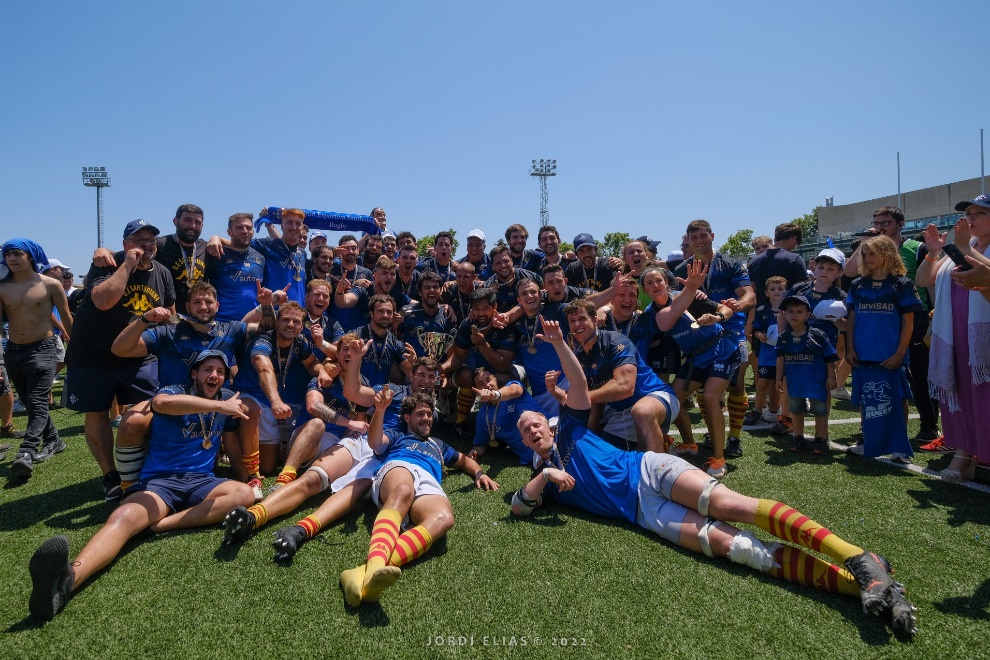 Temporada 2020/21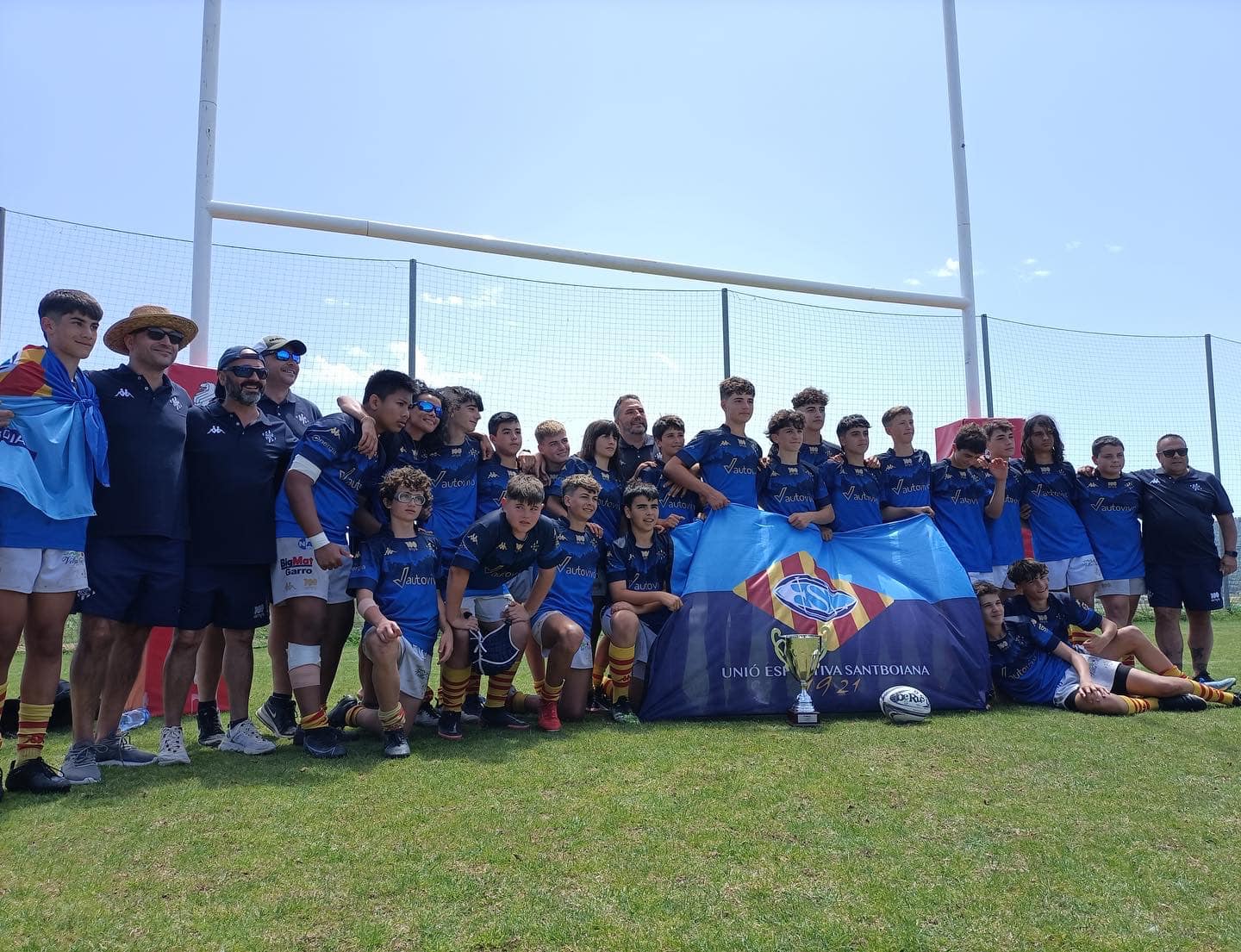 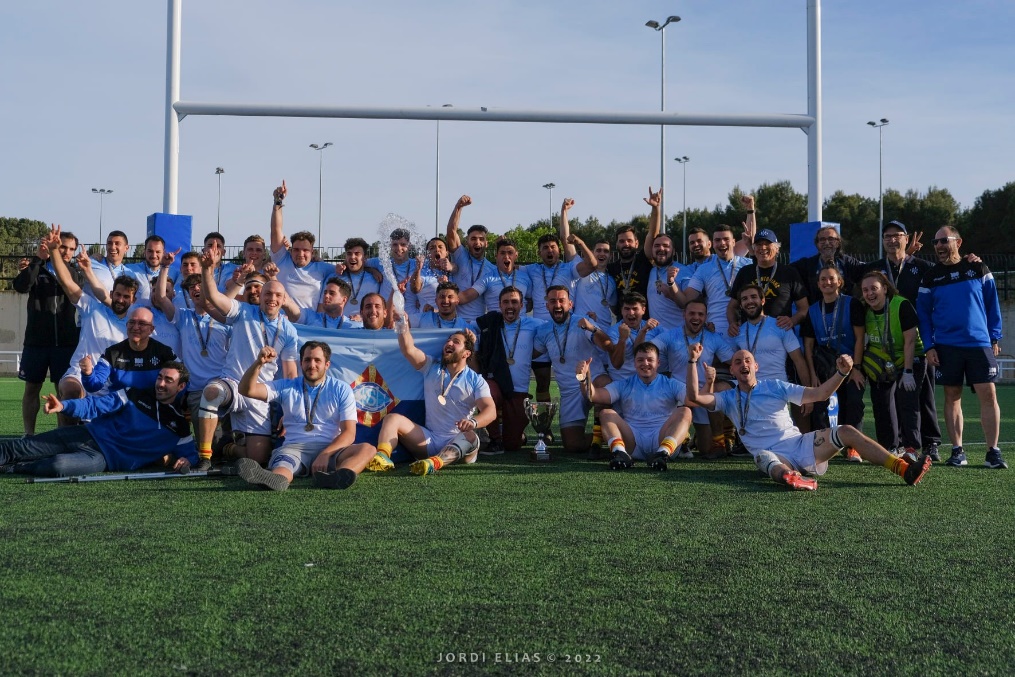 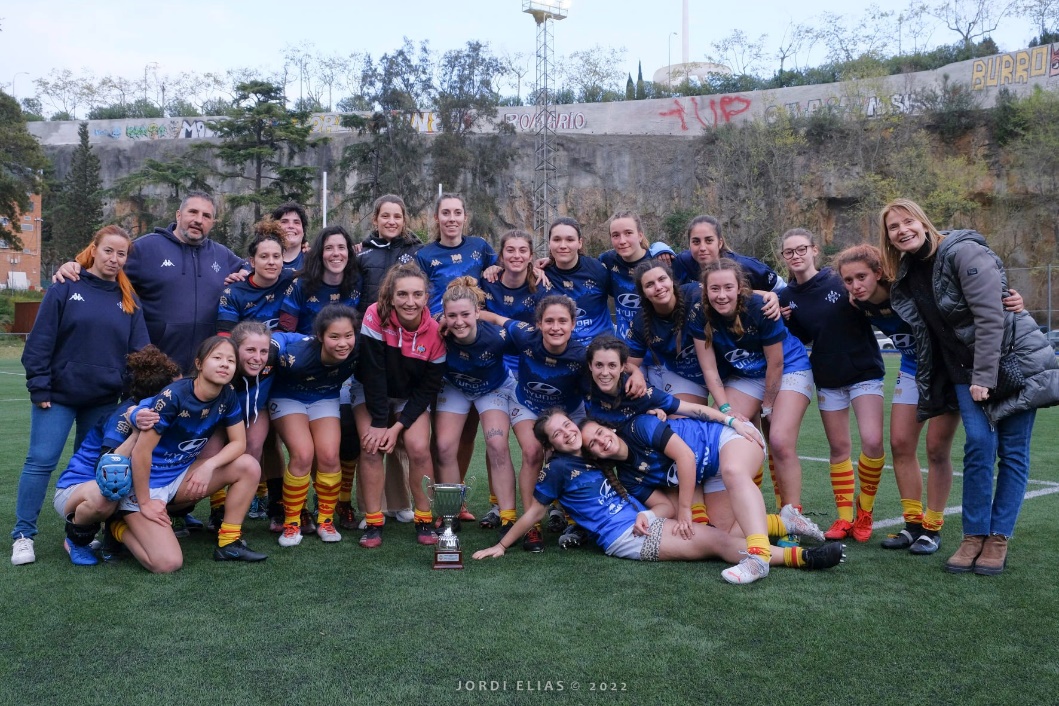 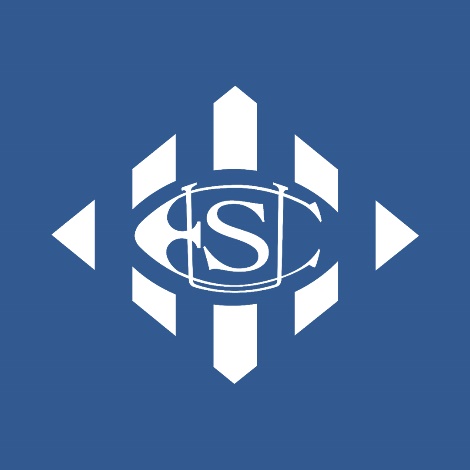 UNIÓ ESPORTIVA SANTBOIANAMemòria esportiva, social i econòmicaTemporada 2021/202ÍndexPresentació de la Presidenta	4Centenari de la Unió Esportiva Santboiana	9Patrocinadors i sponsors	17Estructura i organització	244.1.- El club	244.2.- La Fundació Unió Esportiva Santboiana - FUES	25Memòria esportiva	28-Sènior Masculí-Sènior Femení-Sènior Sub-23-Escola de rugby-Sub-18, Sub-16 Sub-14Eleccions a la presidència 2021/2022	93Memòria social	978.1.-Socis de la UES	978.2.-Activitats socials	97Memòria econòmica	1029.1.-Compte d’explotació de la temporada	1029.2.- Balanç	1039.3.-Pressupost de la temporada 2019/20	105La d’enguany és la meva primera assemblea com a Presidenta de la U.E. Santboiana i voldria aprofitar la ocasió per agrair a tots els socis que van votar a les eleccions del passat 22 d’abril.Es tracta d’assemblea que es situa entre dues juntes i en aquest sentit vull donar les gràcies al Miquel Martinez i els seus membres de junta la feina que van fer entre 2016 i 2022.Aquests mesos han estat molt intensos com us podeu imaginar ja que el final de la temporada esportiva va ser espectacularUs faré un petit balanç del curs 2021-2022, que teniu més en detall a la memòria de la temporada que trobareu a partir de dilluns penjada a la web del club:TEMPORADA 2021-2022EsportivaSens dubte ha estat un gran temporada amb molts èxits i voldria destacar els següents:Primer equipVam ser campions de lliga de Divisió d’Honor setze anys després amb un final de lliga apassionant on vam jugar a casa els quarts de final contra el Barça, les semifinals contra Cisneros i finalment ens vam proclamar campions a casa contra Ordizia en una jornada inoblidable al Baldiri Aleu.Segon Equip-Sub 23La temporada també va ser tot un èxit pel nostre equip sub23, que es va proclamar campió de la seva categoria superant a Les Abelles a la final de la Lliga Nacional disputada a Saragossa.Senior FemeníL’equip femení va aconseguir arribar a la final de Divisió d’honor Femenina Catalana on va perdre contra el FC Barcelona després d’encadenar una gran temporada de joc i resultats.Sub14L’equip Sub14 va fer una temporada perfecte sense perdre ni un partit i es va proclamar campió d’Espanya i campió de Catalunya.Aquests han estat els èxits esportius més destacables però vull posar en valor tota la tasca de la resta d’equips, delegats, tècnics i pares i mares de l’Escola i els equips de formació per la seva magnífica tasca amb els joves jugadors i jugadores de la U.E. Santboiana.Social-Centenari UESSom un club molt actiu socialment i és molt enriquidor per tots veure com any rere a any s’organitzen diverses activitats que són bona mostra de la vitalitat del club.Enguany han tingut lloc més activitats de les habituals fruït de la celebració del Centenari. Us assenyalo algunes d’elles.-Confecció d’un documental que recull els 100 anys d’història de la Unió Esportiva Santboiana vinculats a la ciutat de Sant Boi de Llobregat. En aquest documental van participar diferents personalitats de la U.E.Santboiana i de la ciutat. Un documental emès a Esport 3 de la Televisió de Catalunya.-Exposició fotogràfica a Sant Boi de Llobregat dels 100 anys de rugby a casa nostra, que ha estat exposada al Museu de Sant Boi.-Edició d’un llibre que fa referència a la història rugbística del club, rugby femení, escola, seccions esportives, piscina, carnavals i veterans. -Torneig Melé: Torneig d’Escola i formació de diferents grups i deferents categories de Catalunya i de l’Estat Espanyol (S-6 a S-18). Donat que era el Centenari es van jugar tots els partits al estadi Baldiri Aleu, Estadi d’atletisme. Durant el cap de setmana de la Puríssima passada es van reunir 1.800 nens de 6 a 12 anys.-Trobada d’exjugadors: Es va realitzar una jornada de rugby amb exjugadors del club per generar germanor i companyonia i alhora tenir un record per tots els jugadors que han passat pel club- Torneig de Veterans: Van assistir 400 jugadors veterans de diferents clubs d’Espanya. - Patge Reial: Estada d’un patge reial a les nostres instal·lacions per rebre les cartes que portaven els infants.- Catifes Corpus: vàrem participar amb molt d’orgull en la confecció d’una catifa de flors pel Corpus.- Rua Carnaval Sant Boi: vam participar com cada any en la rua del carnaval, organitzada per l’Ajuntament, que crèiem que és una oportunitat molt important per obrir-nos a la ciutadania. - Recollida Banc Aliments: Cada any participem en la recollida del Banc d’Aliments a la nostre ciutat. - Sopar de Cloenda: Van assistir unes 360 persones i va ser el colofó final al Centenari.EconòmicEl Vicepresident Trino Puig ja farà en els següents punts una explicació més detallada tant del tancament de la temporada 2021-2022 com del pressupost 2023. Tanmanteix, vull apuntar que la temporada ha estat econòmicament positiva principalment pel fet de la bona marxa del primer equip i l’activitat extra que s’ha generat en el nostre estadi.Aquest fet ens ha permès ingressar més per taquillatge,barres, botiga, etc… De tota manera hem de ser prudents i rigorosos en la gestió pressupostària donat que aquesta temporada ens enfrotem a un augment de costos generals fruït del context econòmic en el que ens trobem. En Trino, a l’apartat econòmic, ja donarà més informació al respecte.FERRO I FORÇAAurora Bravo  Presidenta La temporada 2021/2022 ha estat històrica pel nostre club i el rugby a casa nostra. Hem celebrat 100 anys de rugby enfocant el potencial del nostre club des de diferents vessants: l’esportiva, la social i la cultural.El degà ha organitzat en aquest curs activitats de caràcter divers en les que hi ha participat pràcticament totes les persones que formen part del club.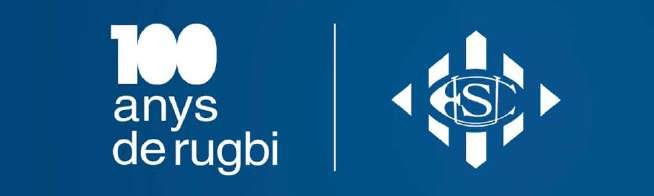 ARXIU HISTÒRIC UESFa ja gairebé tres anys, per preparar el Centenari del Club, es va crear una Comissió per organitzar-ne la corresponent Celebració. Dins d’aquesta Comissió, es van constituir  subcomissions, una de les quals, d'”Arxiu Històric”, que es va encomanar a en Josep Lluís Sirvent i Sisco Amat, que van crear un grup treball per afrontar aquesta tasca.El grup de socis que formen aquesta comissió es el següent: Jordi Vicente, Pere Urpinas, Joan Forns “Nen”, Ignasi Jordana, Josep Mª Amat, Carme Solà, Joan Martí “Xurit”, Sandra Guiserís i Lluís Ramos, J. Lluís Sirvent i Sisco Amat. Al grup s'hi va afegir la incommensurable ajuda d’en Gregori Gutiérrez, ex-responsable de l'Arxiu Municipal de Sant Boi, que es va incorporar a l'equip per col·laborar a organitzar l'Arxiu de la UES, aportant tots els seus coneixements i experiència.La primera idea per al Centenari que va sorgir, va estar la d'editar un llibre d'història gràfica del Club i muntar una exposició temporal d’objectes de museu, documents i fotografies.Amb aquest embrió d'activitats i amb assessorament extern de la Presidenta de la Secció d'Esports del Consell Internacional d'Arxius, es va fer palès que calia posar aldia la informació i documentació del Club que estava molt dispersa, és a dir, organitzar l'Arxiu de forma definitiva, i crear una Comissió permanent per al seu manteniment. Les tasques relitzades:Netejar, ordenar, condicionar, reestructurar i protegir la sala utilitzada per a Arxiu, compartida, amb la venda el material esportiu del Club. Tots els documents de la UE Santboiana s'han catalogat i passat a caixes-arxivadors definitius. El mateix s'ha fet amb la documentació històrica procedent del llegat del Dr. Antoni Altisench, ex-jugador, internacional i directiu català, recollit a través de la inestimable gestió de l'ex-president Dr. Victor Marlet.Recuperar, identificar, catalogar, descriure i arxivar tots els documents existents de manera desorganitzada als arxius del Club, incloent totes les actes de les reunions de junta directiva que s’han trobat, cartes i documents històrics, fitxes de jugadors de tots els temps, etc.Controlar, codificar i registrar el trofeus existents a la sala de Juntes, comparant-los amb el Palmarès esportiu del Club, i també les plaques, records, mètopes, banderins, etc.Registrar, controlar i digitalitzar gran quantitat de fotografies: de l'Arxiu Sirvent, del del club, i també de les aportades pels socis i simpatitzants mitjançant una crida feta a les xarxes socials. Es va crear un Conveni de cessió de material i drets.La tasca més avançada ha estat l'elaboració d'una Historia gràfica dels 100 anys de la UES editada per EFADOS i que ha aparegut al Sant Jordi de 2022. També s'ha concretat la realització de l'Exposició Centenari al Museu de sant Boi.La Sub-comissió de Memòria Històrica i Arxiu, es continua reunint i treballant un mínim de dos cops a la setmana, amb la idea de que la seva tasca es perllongui després del Centenari, per tal de mantenir i conservar actualitzat ,el patrimoni històric del nostre ClubDOCUMENTAL DEL CENTENARI: “ESPORT GLOBAL U.E. SANTBOIANA”El passat dijous 2 de juny de 2022 es va dur a terme l’estrena televisiva del documental del Centenari: “Esport Global U.E. Santboiana”.Esport3 va estrenar en exclusiva el documental audiovisual produït per Esport Global dedicat als 100 ants de rugby a Sant Boi. Les imatges van ser enregistrades durant el primer tram de temporada esportiva 2021/2022 on es va recollir el testimoni variat de diferents parts del club.Una mirada històrica del degà amb les veus i l’experiència de moltes persones vinculades a la U.E. Santboiana. Un relat emotiu que explica amb profunditat d’on venim, on som i cap a on volem anar.VÍDEO: https://www.ccma.cat/tv3/alacarta/programa/esport-global-ue-santboiana/video/6161790/ 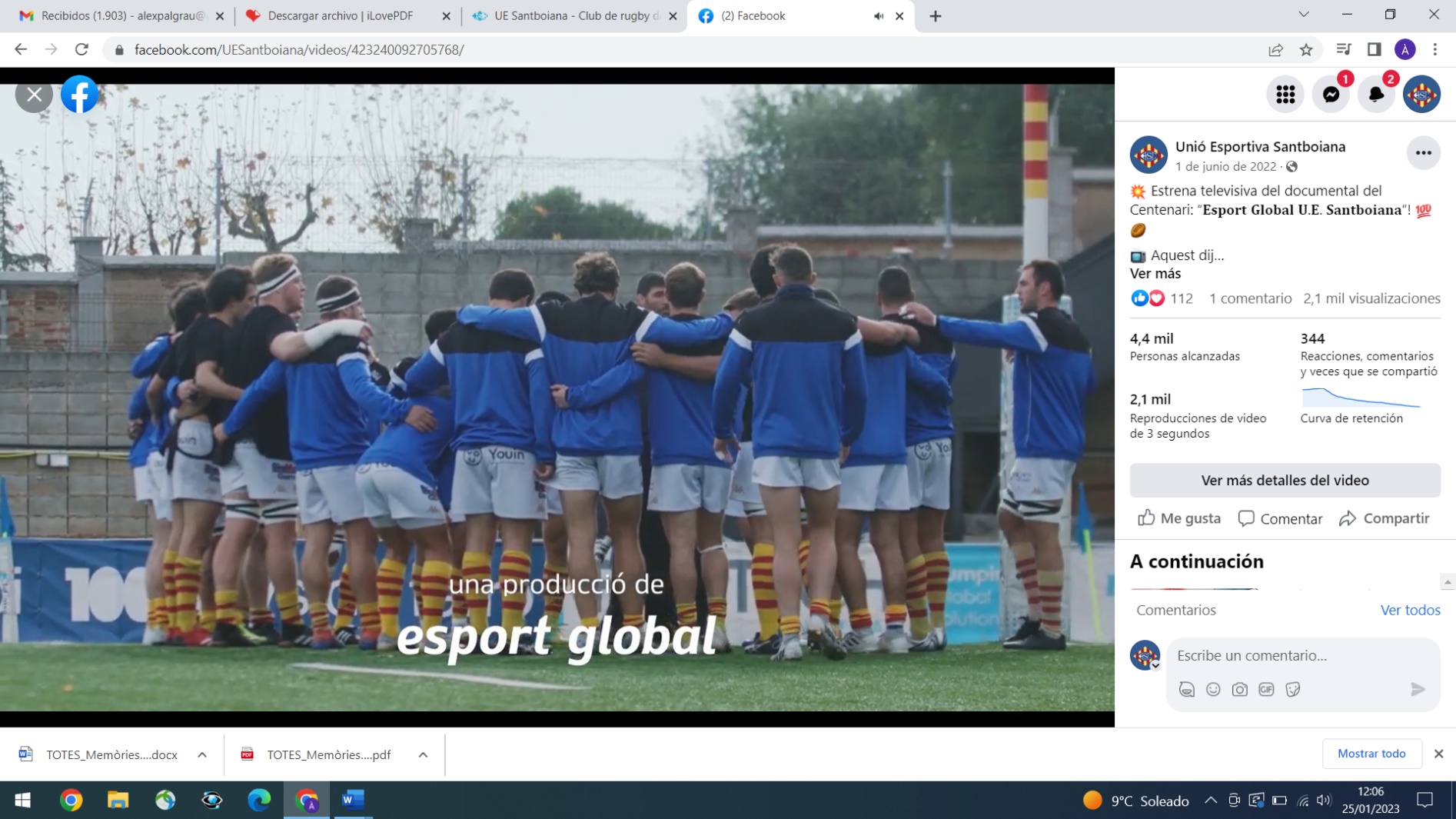 EXPOSICIÓ “100 ANYS DE RUGBI” AL MUSEU DE SANT BOI DE LLOBREGATLa U.E. Santboiana va inaugurar el dimecres 18 de maig de 2022 al Museu de Sant Boi de Llobregat l’exposició “100 anys de rugbi” dedicada al Centenari del degà.Un recorregut per la història del club, els seus trofeus, els seus equips i les vivències de molta gent que n’ha format part a través de décades.Acompanyats per moltes persnes, Aurora Bravo, presidenta del degà, i Lluïsa Moret, alcaldessa de Sant Boi, van dirigir unes paraules als assistens per felicitar la gran feina feta.L’exposició es va inaugurar al maig i es va poder visitar al Museu de Sant Boi (Carrer del Pont, 7) fins a finals de 2022.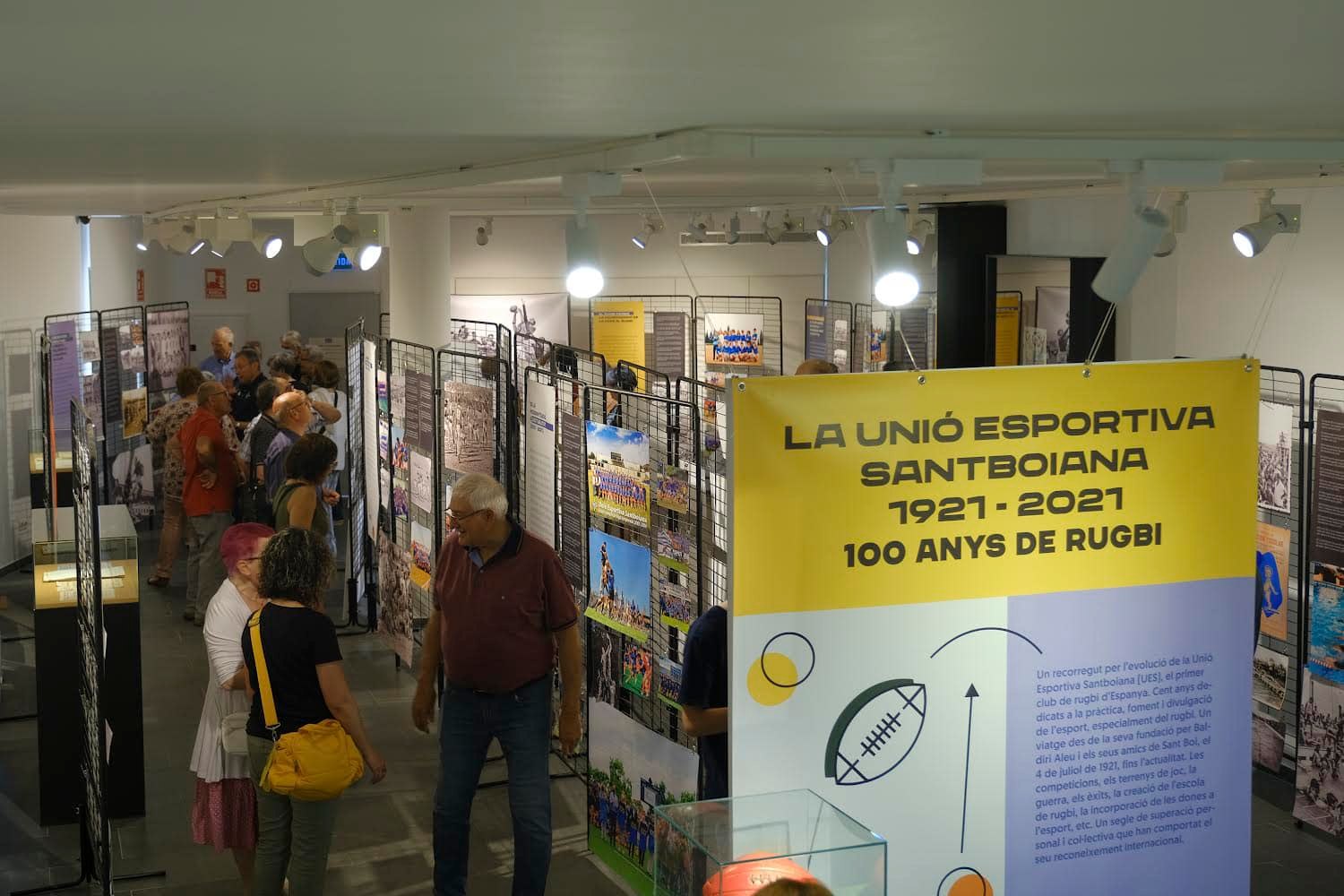 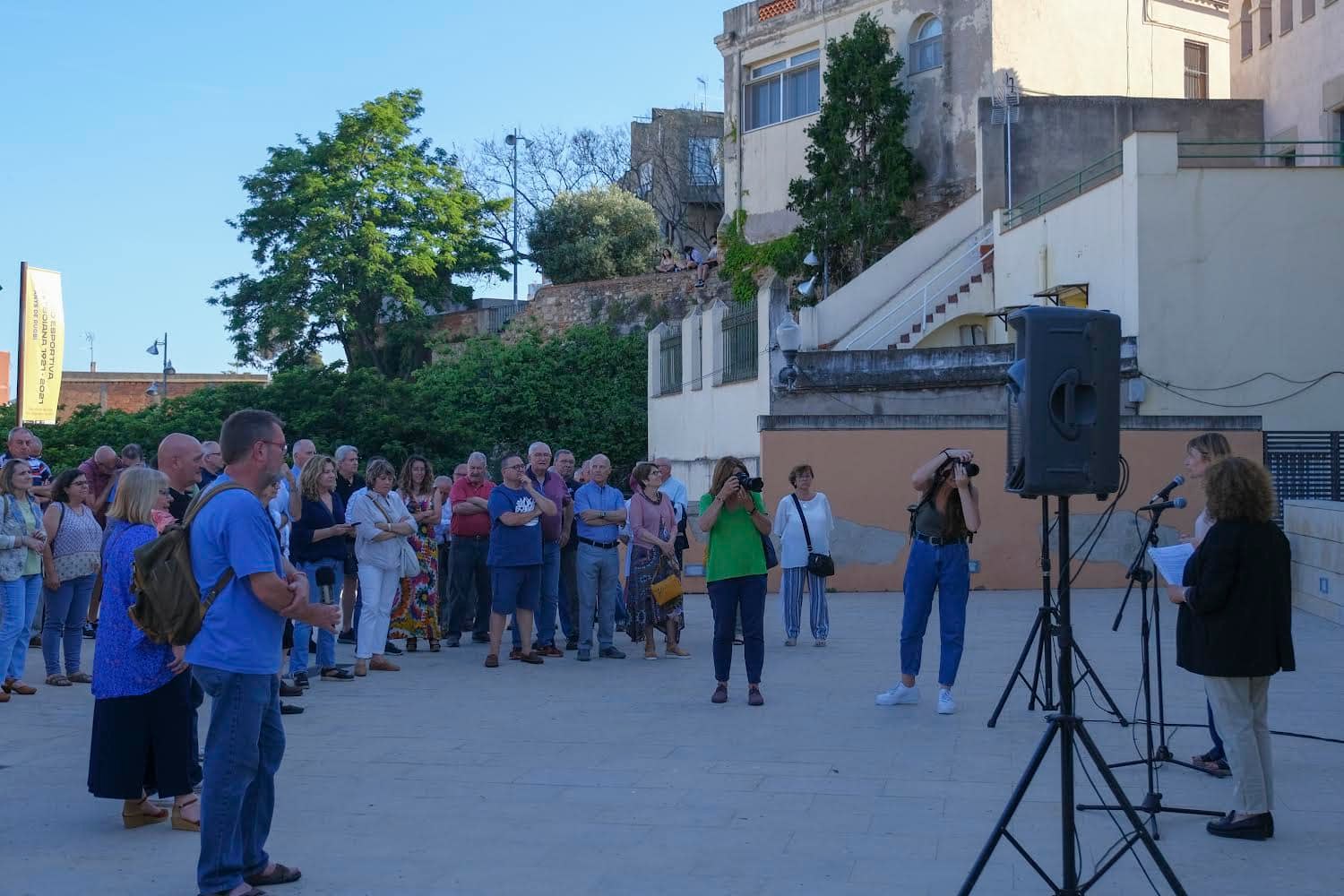 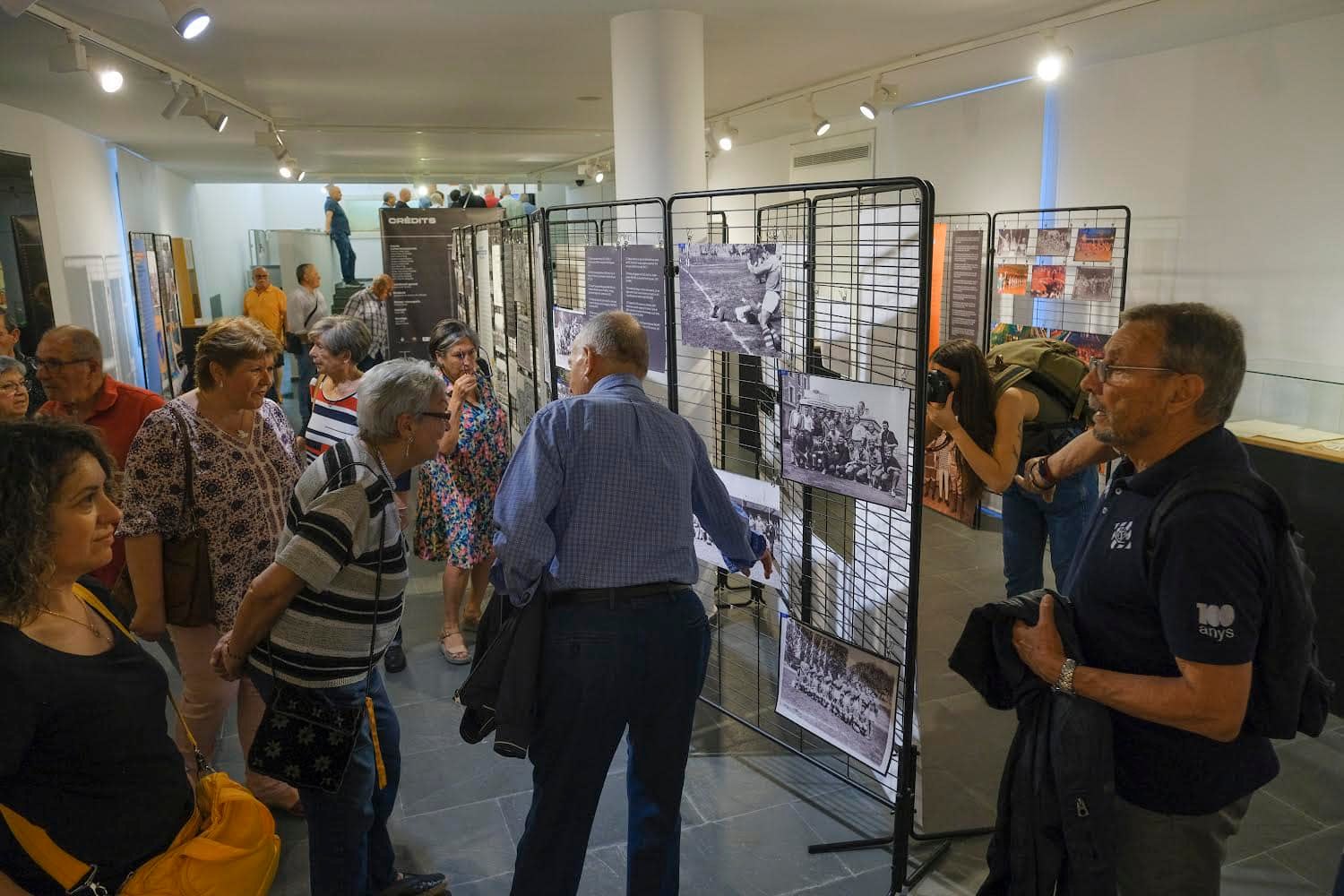 PRESENTACIÓ DEL LLIBRE DEL CENTENARI DE LA U.E. SANTBOIANALa U.E. Santboiana i l’Ajuntament de Sant Boi van celebrar l’Acte de Presentació del Llibre del Centenari el passat dimarts 6 d’abril a les 19.30h al Teatre de Cal Ninyo (C/ Major, 43, 08830). L’acte va constar d’entrada lliure en un fantàstica jornada que va comptar amb la presència de les autoritats santboianes i que va consistir en un homenatge a l’esport i a la nostra Vila.El llibre del Centenari de la UES (1921-2021) ha estat una obra de la Fundació Unió Esportiva Santboiana, que ha portat a terme la Comissió del Centenari mitjançant la Comissió d’Arxiu Històric de la UES, amb el suport de l’Ajuntament de Sant Boi de Llobregat, imatges de l’Arxiu Històric de la UES i de les donacions de socis i simpatitzants.El llibre, que s’ha pogut adquirir a totes les biblioteques del país i també ha tingut especial protagonisme en jornades literàries com Sant Jordi, ha comptat amb una gran acollida entre el públic lector.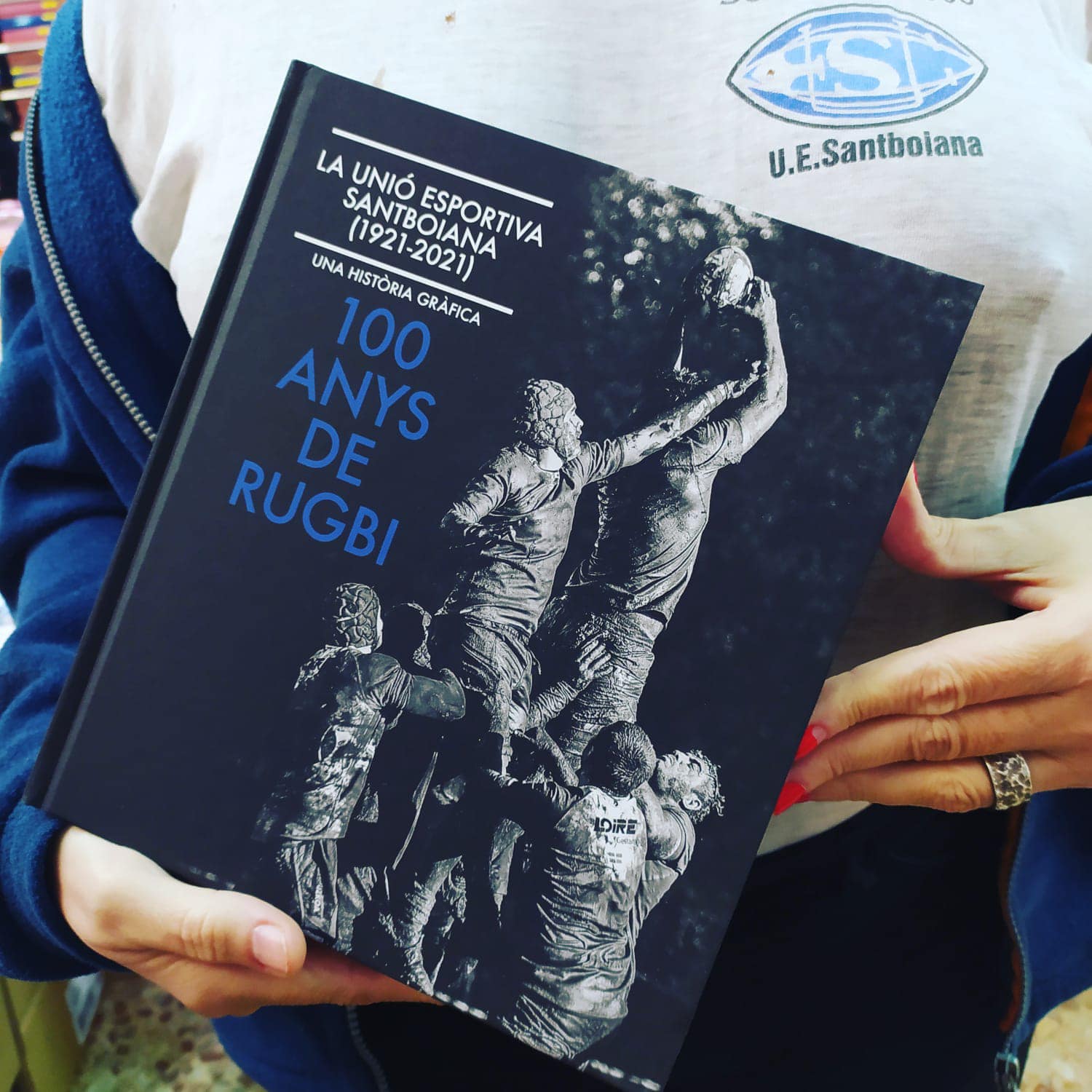 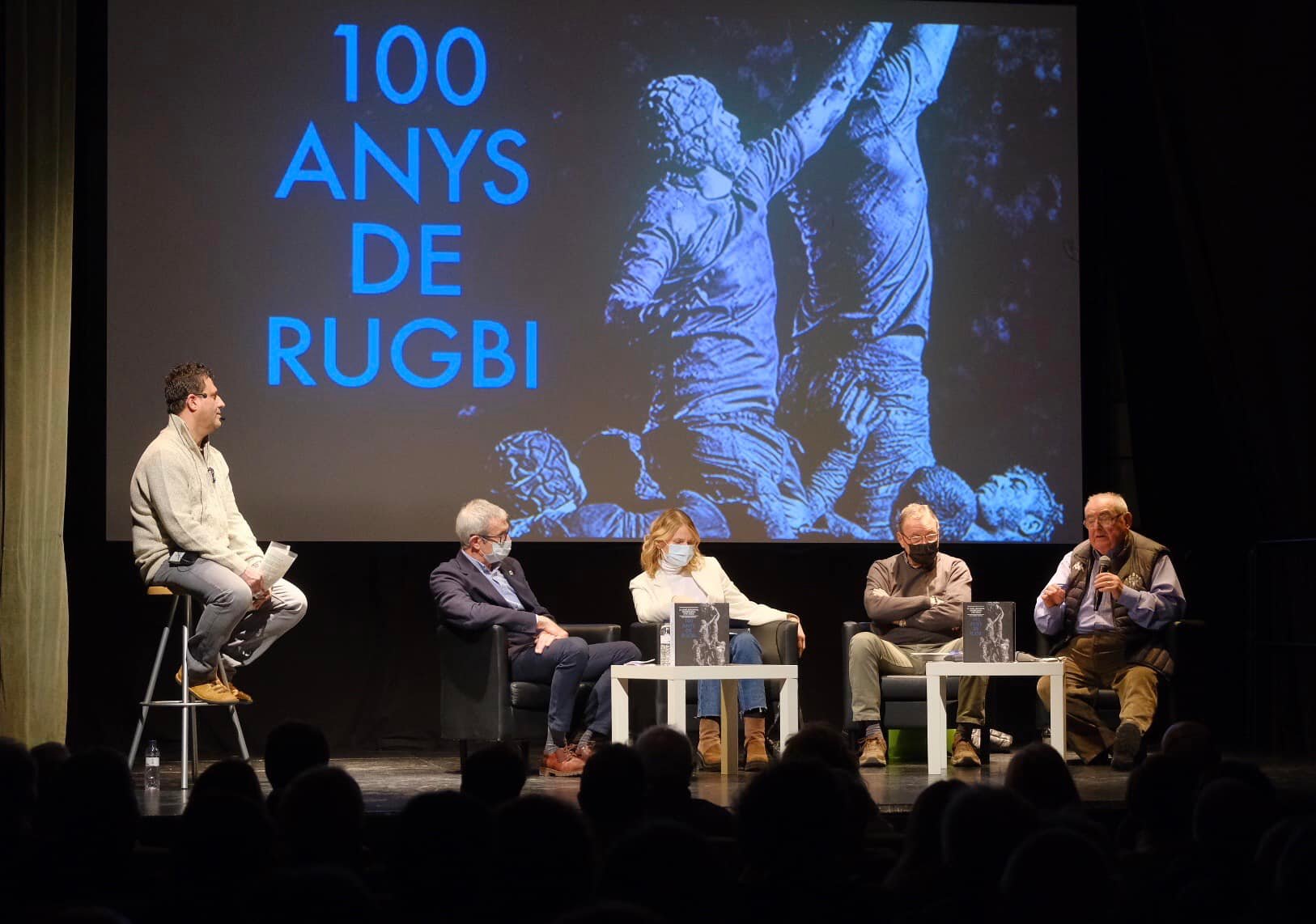 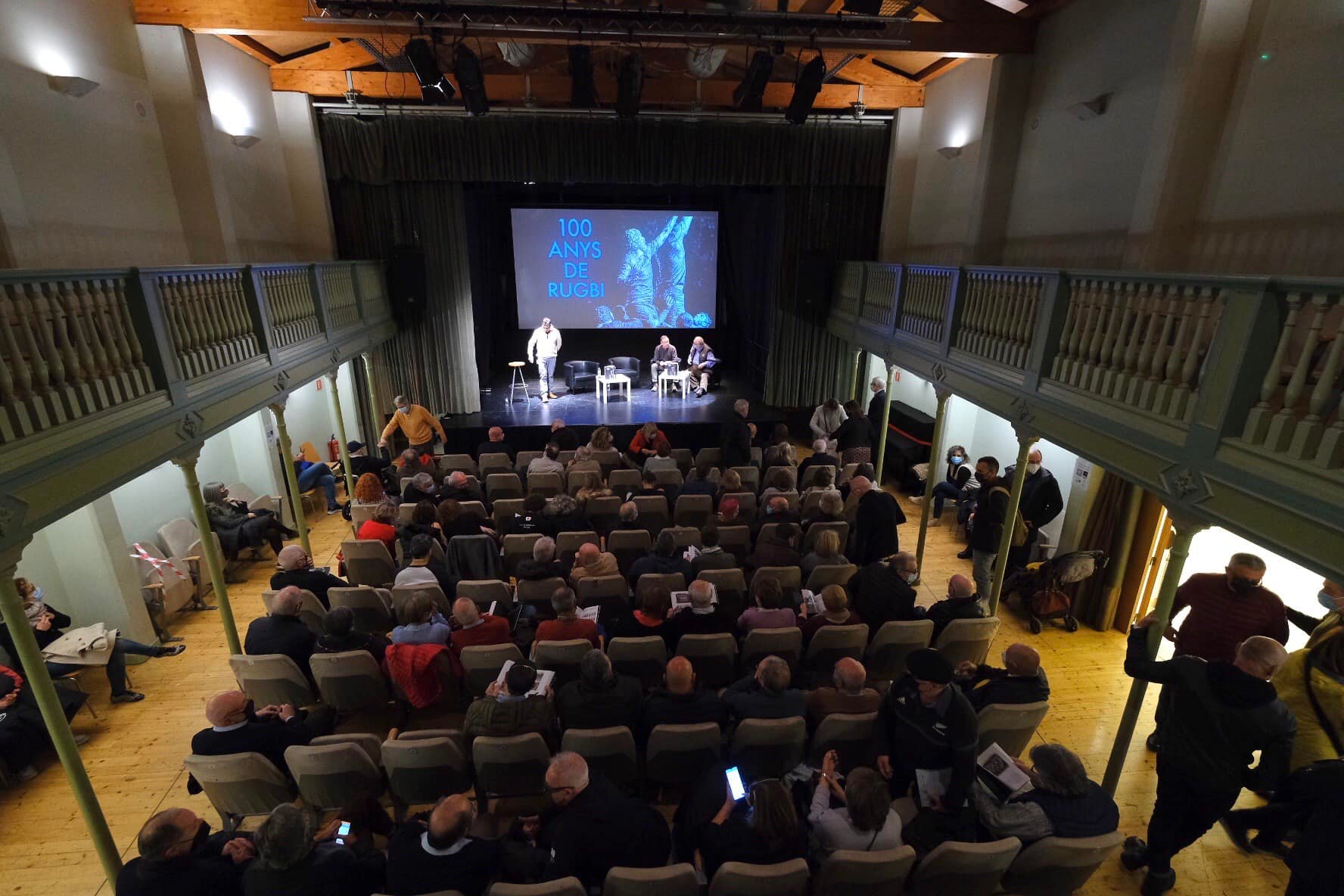 TORNEIG MELÉ 2021La U.E. Santboiana ha acollit de forma íntegra al desembre de 2021 una de les competicions de planters més prestigioses que es celebra cada temporada, el Torneig Melé. Del 4 al 8 de desembre, el degà va organitzar aquest torneig en totes les seves categories amb equips d’arreu d’Espanya. D’aquesta manera, per les instal·lacions santboianes han passat rugbistes de totes les edats: Sub-6, Sub-8, Sub-10, Sub-12, Sub-14, Sub-16 i Sub-18.En una temporada tant excepcional com ha estat la del Centenari, el degà ha comptat amb l’orgull i la responsabilitat d’organitzar un torneig exitós on s’ha pogut gaudir de la qualitat rugbística dels jugadors del futur.Un dels incentius d’aquest nova edició de 2021 ha consistit en gestionar un dels tornejos de planters més multitudinaris que s’han celebrat mai a Espanya i a nivell internacional. D’aquesta manera, la competició s’ha organitzat a diferents camps per poder acollir el gran nombre de participants prevists: a més del Baldiri Aleu, aquesta edició ha tingut lloc a les Pistes Constantí Miranda i al Camp de La Foixarda.La U.E. Santboiana, a més, ha presentat amb els seus equips un gran rendiment esportiu, dels quals els equips Sub-16, Sub-14 i Sub-12 n’han sortit campions.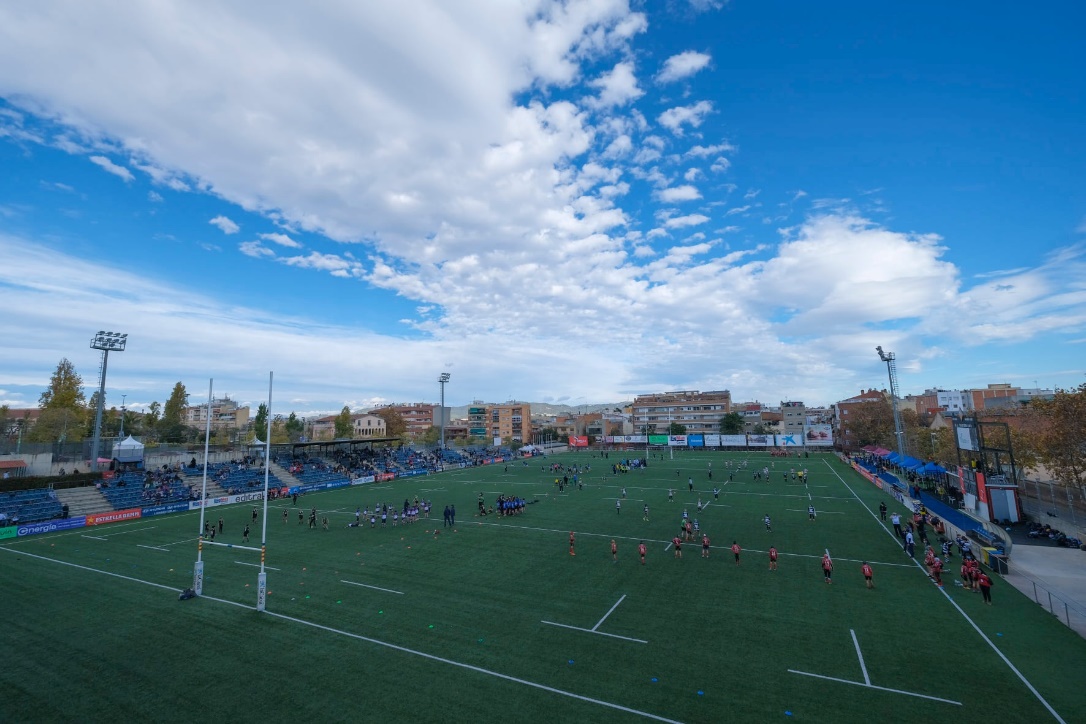 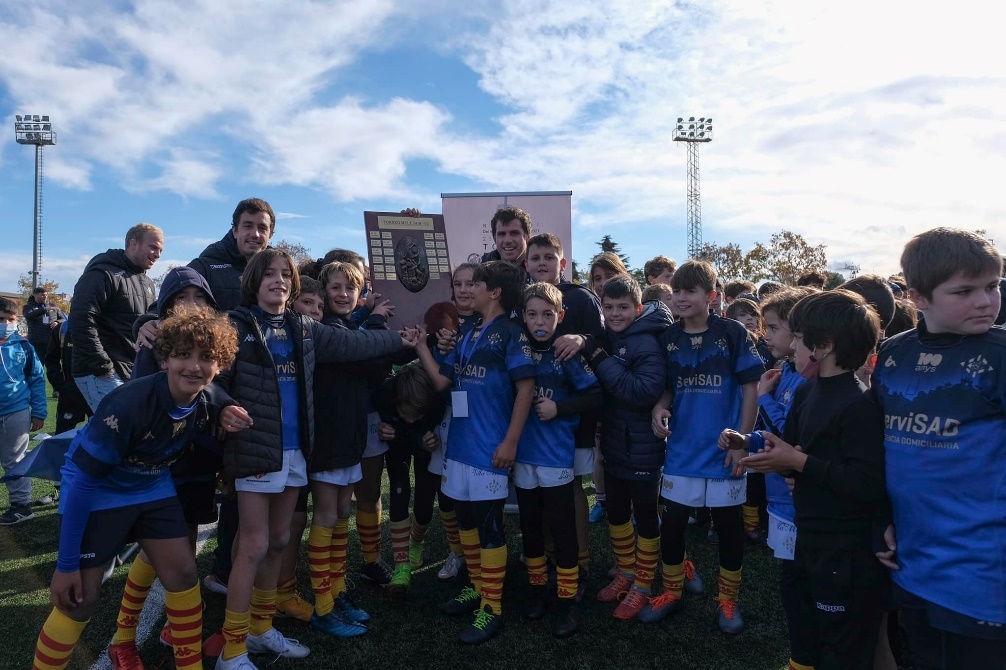 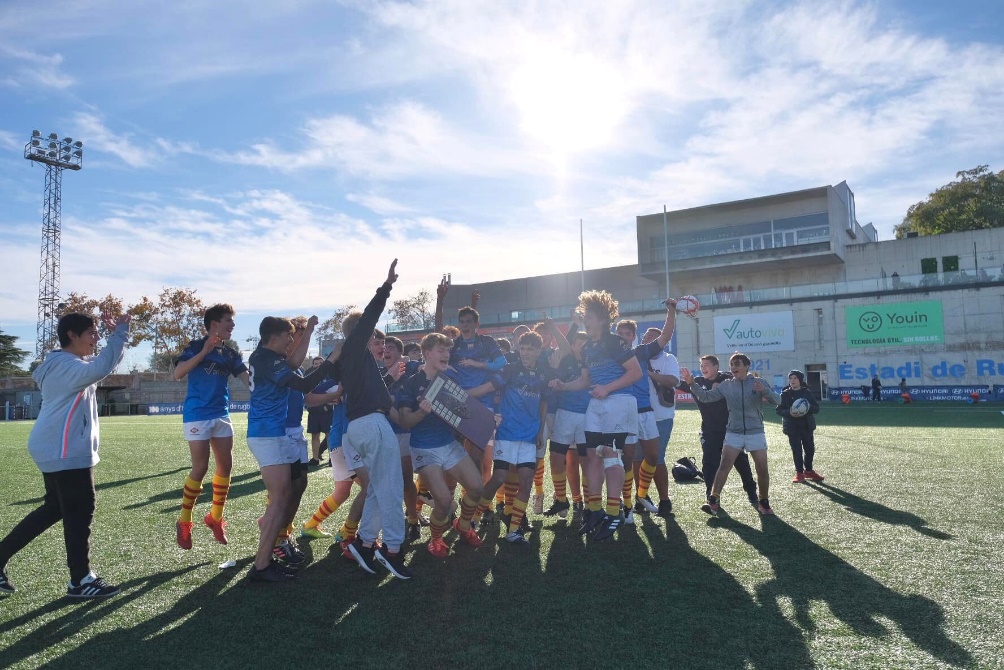 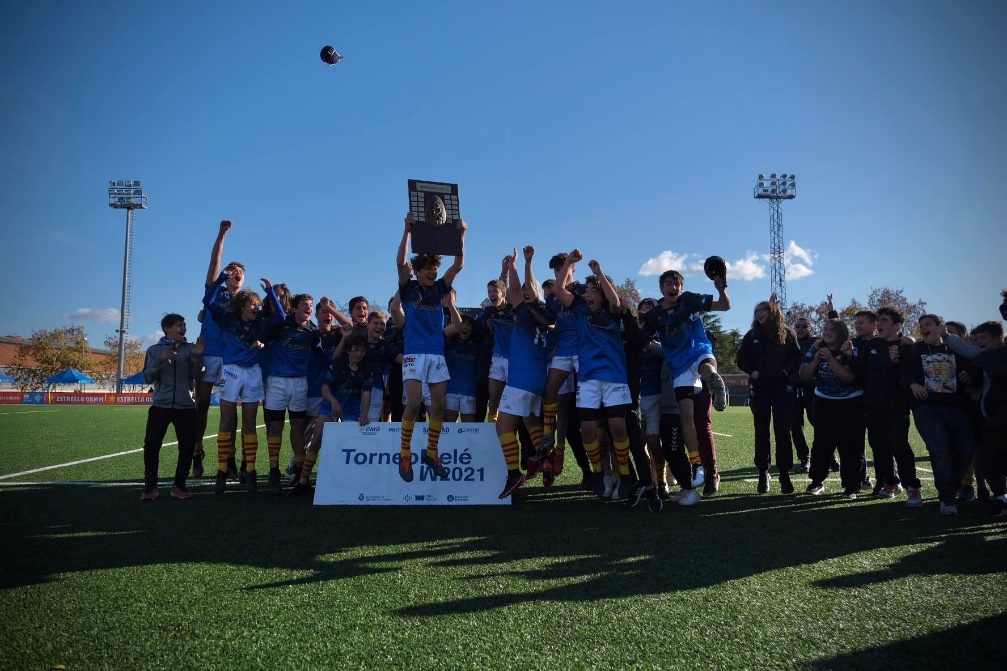 TROBADA VETERANS I VETERANES DEL CENTENARIEl cap de setmana del 7 i 8 de maig de 2022 es va viure al Baldiri Aleu dues jornades pel record amb el retrobament de molts jugadors i jugadores que han passat per la U.E. Santboiana.Dissabte, amb motiu del Centenari del degà, 13 clubs representatius de la Divisió D'Honor estatal van ser presents a les instal·lacions santboianes: Alcobendas, Arquitectura, Liceo Francés, Atlètico San Sebastián, Bera Bera, Getxo, Hernani, El Salvador, Valencia CR, BUC, Cornellà, CN Barcelona i la U.E. Santboiana.Jornada festiva i esportiva marcada pels retrobaments i la germanor de generacions històriques de l'oval estatal.Diumenge també vam poder gaudir d'una Trobada de Veteranes molt emotiva al Baldiri Aleu amb la participació d’exjugadores santboianes de totes les èpoques.Jornada que va comptar amb un partit amistós entre el Sènior Femení i CEU, un tocata entre les Veteranes sobre la gespa i un Tercer Temps per rememorar els vells temps.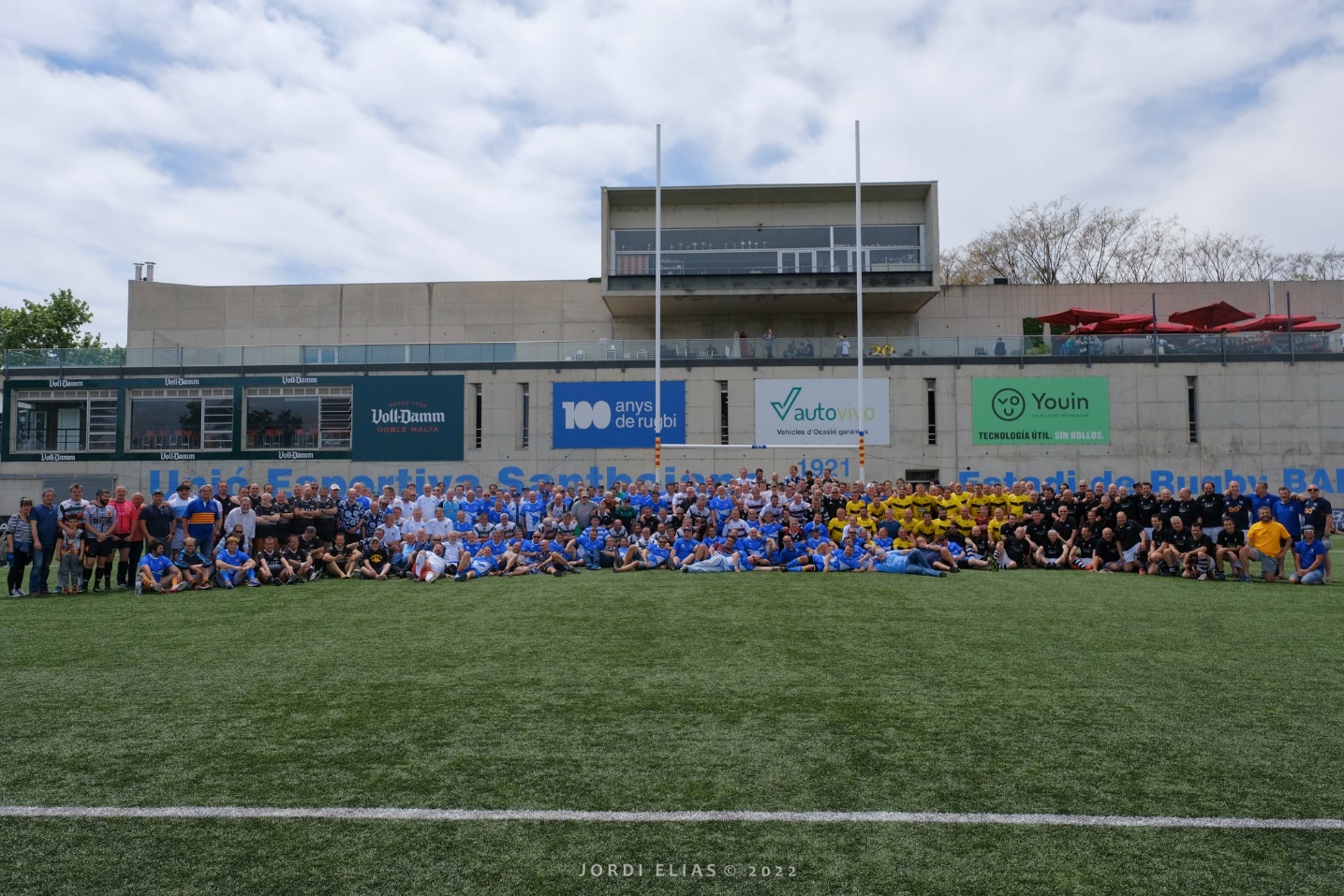 TROBADA EXJUGADORS U.E. SANTBOIANAAmb motiu del Centenari de la U.E. Santboiana, el degà va organitzar el dissabte 18 de juny  de 2022 al Baldiri Aleu una activitat molt emotiva: una Trobada d’exjugadors santboians de totes les èpoques!L’objectiu d’aquest retrobament va consistir en el fet de recordar vells temps, fer una cervesa entre excompanys i les persones que ho van voler van poder jugar una estona per rememorar antigues etapes.Sobre la gesoa del Baldiri Aleu es van organitzar dos tocates segons l’edat, el primer d’ells amb àrbitre oficial inclòs. En els parlaments finals, la presidenta del degà va fer entrega d’un pin honorífic pel “Pica”. De la mateixa manera, es va fer un brindis molt sentit en memòria de tots els que ja no hi són.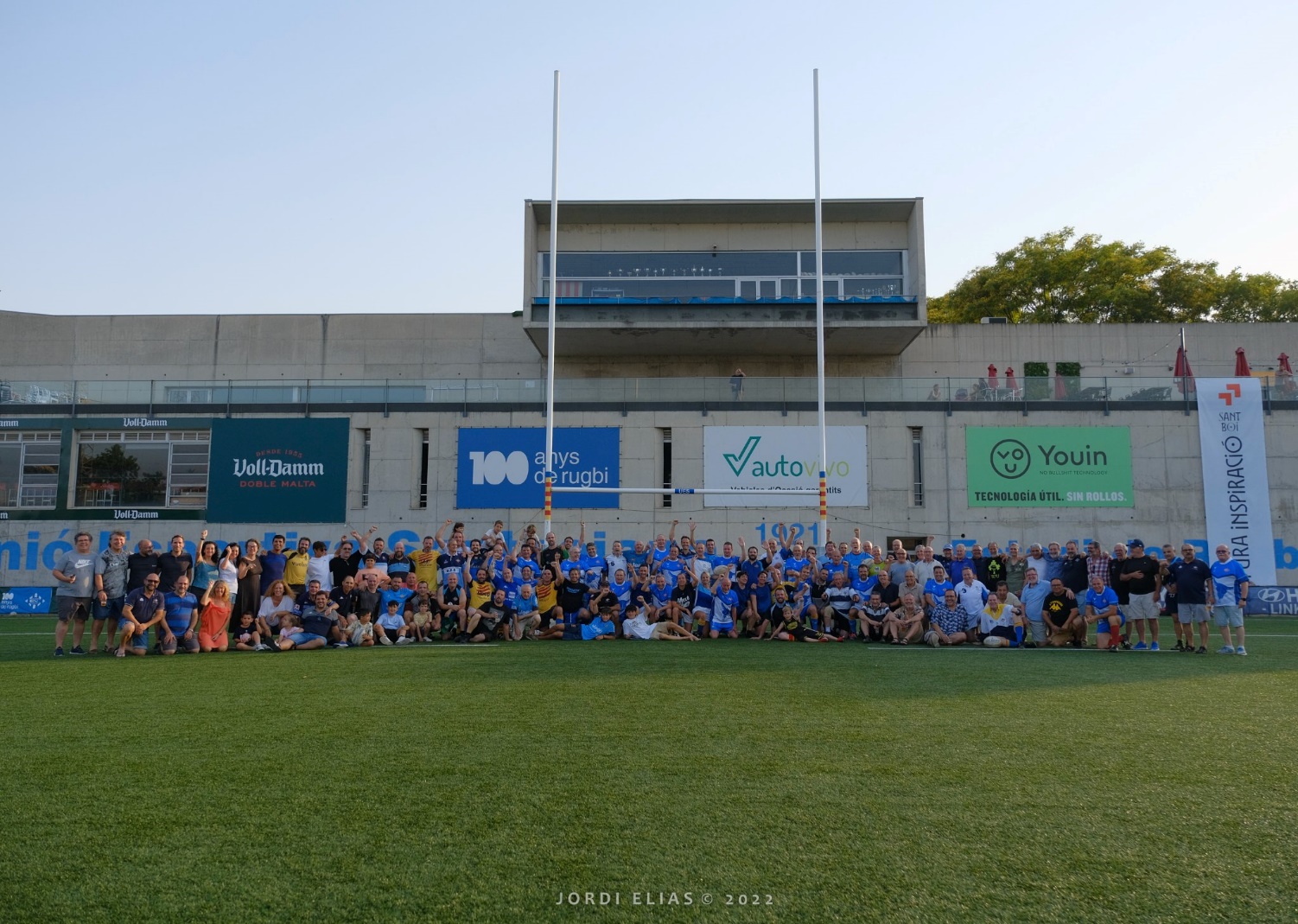 EL MINISTRE DE CULTURA I ESPORT VISITA LA U.E. SANTBOIANAEl Ministre de Cultura i Esport, el Sr. Miquel Iceta va visitar el 30 de desembre de 2021 les instal·lacions de la U.E. Santboiana.Iceta va ser rebut pel president del degà, Miquel Martínez, i per l'alcaldessa de Sant Boi, Lluïsa Moret. També hi van assistir altres representants de la Federació Catalana de Rugby, del club i del consistori.Després de firmar el Llibre d'Honor, Miquel Iceta va mantenir una trobada amb els jugadors del Primer Equip a la gespa de l’Estadi Baldiri Aleu. 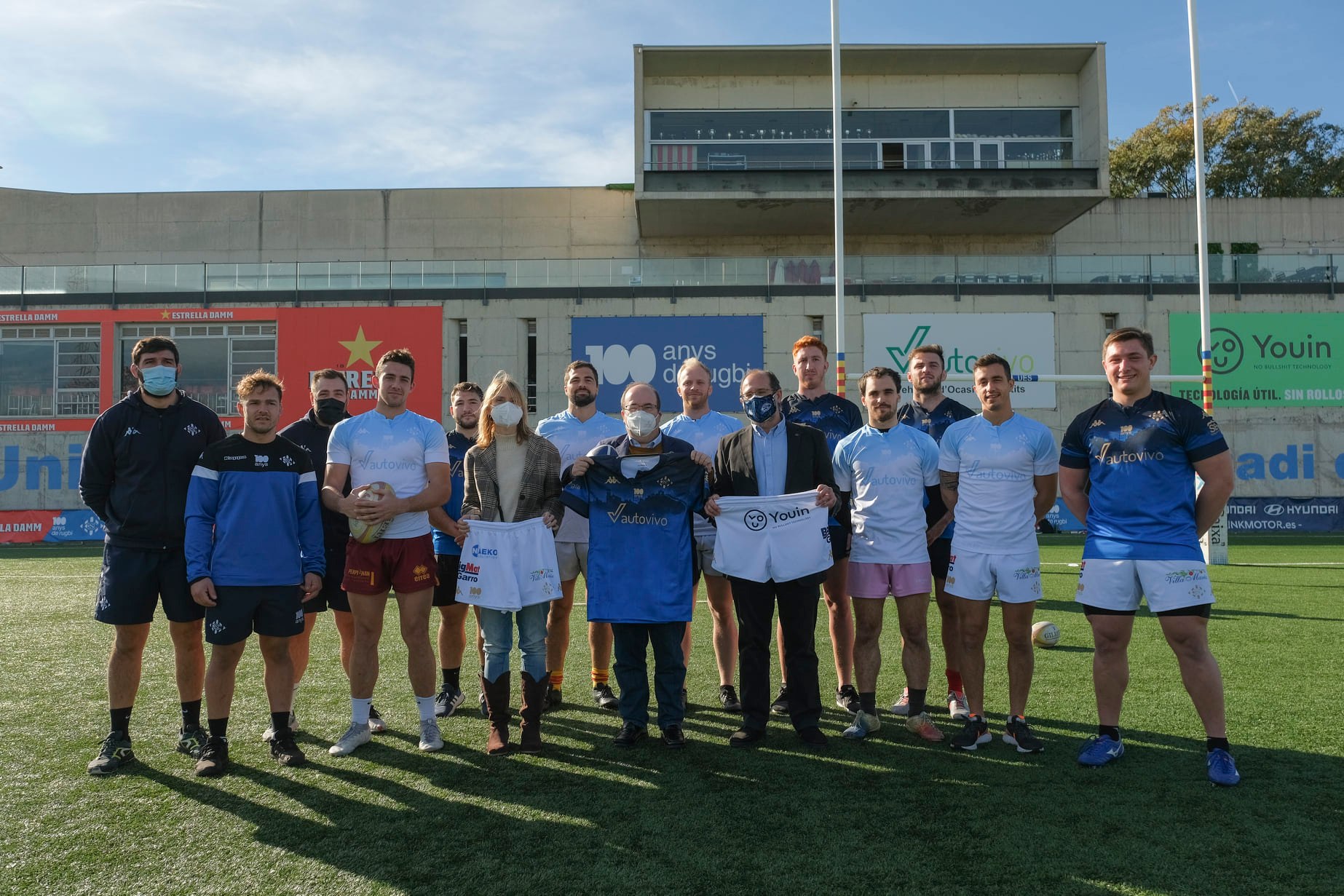 SOPAR DE CLOENDAPunt i final a una temporada històrica amb el Sopar de Cloenda 21/22.Més de 300 persones es van reunir al Baldiri Aleu per reconèixer la gran tasca esportiva i socia de tota la gent que ha format part d’una temporada inoblidable.En una nit màgica que va segellar l’any esportiu del Centenari, el club va homenatjar tots els expresidents que ha tingut la U.E. Santboiana al llarg de la seva història.Agraïts per la presència de les autoritats locals, patrocinadors i col·laboradors, jugadors i jugadores, socis i aficionats.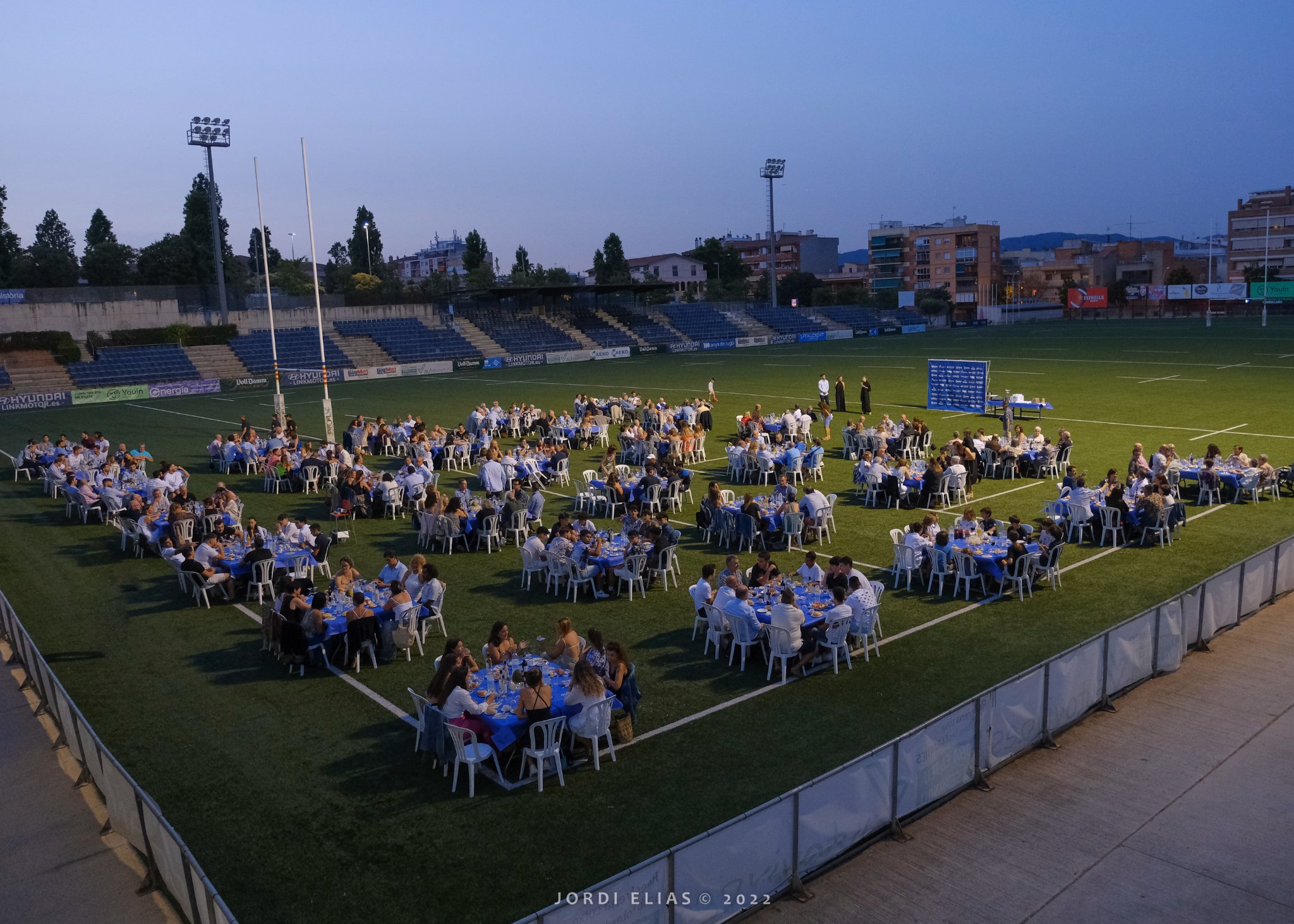 Durant la temporada 2021/22, ha estat gràcies al suport dels nostres patrocinadors i la col·laboració de moltes empreses i comerços, així com la plena ajuda de l’Ajuntament de Sant Boi, que la  Unió Esportiva Santboiana ha pogut impulsar amb més eficàcia les seves activitats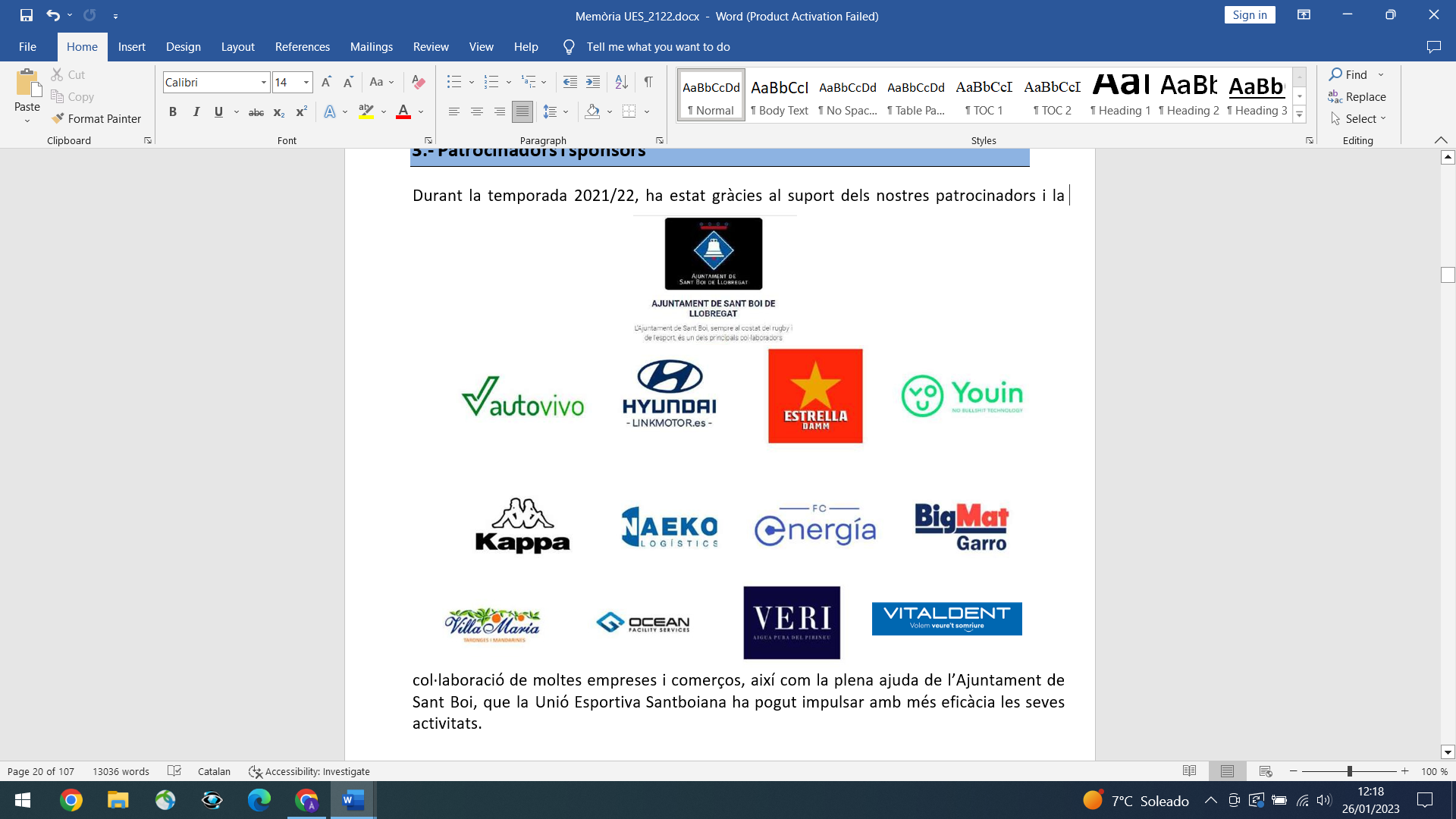 L’acta fundacional de la Unió Esportiva Santboiana es produeix a Sant Boi de Llobregat el dia 4 de juliol de 1921, en aquella fita i en els diferents redactats dels successius Estatuts dels que s’ha anat dotant el Club, s’ ha tingut molta cura en declarar que “ l’objecte i finalitat de l’entitat serà lapràctica i difusió de l’esport amateur, especialment el Rugby …”.I aquests han estat de manera continuada els objectius de les successives juntes directives que han gestionat el Club. Amb el darrer relleu de Juntes Directives, produït l’abril de 2022, la temporada 2021/22 és la primera del nou equip , presidit per Aurora Bravo, primera dona electa en dirigir el degà. L’organització i distribució  de tasques de l’equip directiu durant la temporada queda detallat en l’organigrama adjunt: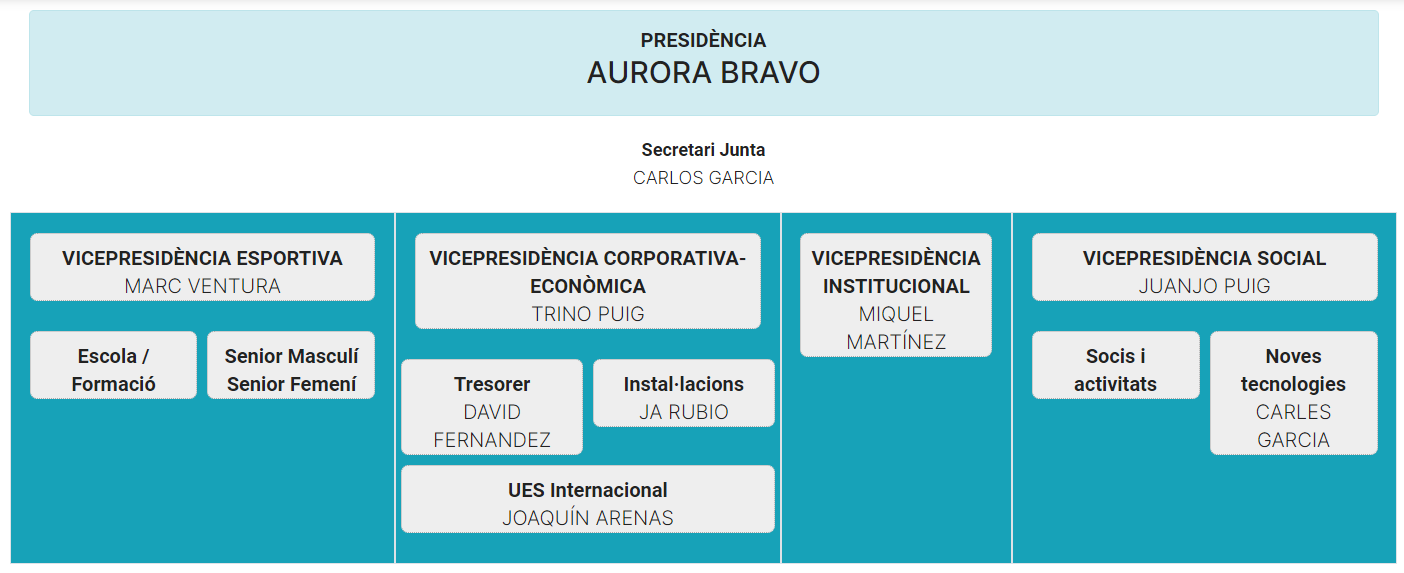 5.2.- La Fundació Unió Esportiva Santboiana - FUES.La Fundació Unió Esportiva Santboiana amb número de registre 2898 va ser constituïda mitjançant escriptura pública atorgada el 18 de Juliol de 2014,davant el notari Ángel Quero Sancho, número de protocol 1255. La Fundació té per objecte principal la promoció i difusió de l’esport, de tots tipus d’activitats esportives i de la seva pràctica, incloses les de caràcter competitiu i federat i en especial la de l’esport del Rugby.Les finalitats de la Fundació són:Ø El foment i impuls del  Club Unió Esportiva Santboiana mitjançant el seu  suport econòmic i promocional.Ø Assolir la gestió dels actius, així com assumir els drets i obligacions que s’estableixin als òrgans del Consorci Sant Boi Esports, amb ocasió de la dissolució d’aquest.Ø La promoció, gestió i explotació de tot tipus d’instal·lacions esportives i especialment del Centre Esportiu Baldiri Aleu.Ø La millora de la salut en l’àmbit col·lectiu i individual de les persones, desenvolupant programes que fomentin la pràctica de l’activitat física i esportiva.La Fundació es regeix en les seves activitats i actuacions per criteris de màxima igualtat de tracte i d’oportunitats entre homes i dones.La Fundació té un contracte d’arrendament amb la mercantil Rugby Sant Boi SL en concepte de lloguer d’instal·lacions esportives, del complex esportiu Baldiri Aleu. Aquest contracte de lloguer té vigència fins a 31.12.2015, ja que la mercantil s’extingeix i cedeix els seus actius i passius a la Fundació.Tots els actius materials relacionats anteriorment, han estat adquirits per la Fundació mitjançant escriptura pública de dissolució per cessió total d’actius i passius del consorci Sant Boi Esports i de l’entitat mercantil Rugby Sant Boi SL, de les quals s’ha transmès també l’activitat en la seva totalitat.Els actius s’han registrat en base al seu valor net comptable establert als balanços de dissolució de les dues entitats , adjunts a les escriptura de dissolució i cessió total d’actius i passius.La Fundació té la titularitat de l’usdefruit del terreny i de la construcció que figuren al balanç constituït mitjançant subrogació en la titularitat d’usdefruit del Consorci Sant Boi Esports.Amb data 30 d’octubre de 2015 i mitjançant escriptura pública davant el notari D Ángel Querol Sancho amb protocol 1.722, la Fundació UES i la seva entitat fundadora l’Associació Unió Esportiva Santboiana van acordar ampliar el termini de l’usdefruit respecte al terreny i la construcció constituït en el seu dia a favor de l’extingit consorci Sant Boi Esports, ara titularitat de la Fundació que tindrà una vigència fins el dia 28.02.2045.Segons els estatuts, el nombre de membres pel qual estarà constituït el Patronat és per un mínim de 4 i un màxim de 11 membre. El President del patronat que serà la mateixa persona que ostenti el càrrec de President a la Junta Directiva de Club que serà designat pel Club Esportiu Unió Santboiana com a fundadora de la Fundació i aquest actuarà en nom i representació del fundador. Dos membres de la Junta Directiva del Club Unió Esportiva Santboiana seran membres del patronat de la Fundació i actuaran respectant l’interès tant de la Fundació, com del Club per ser l’entitat Fundadora.La resta de càrrecs del patronat fins al nombre màxim previst, podrà estar format per persones físiques o jurídiques publiques i privades, que seran nomenats per la Junta Directiva del Club Unió Esportiva Santboiana procurant que hi hagi un mínim de dos expresidents del Club.Els patrons exerciran els seus càrrecs durant un període màxim de 4 anys, reelegibles indefinidament.Amb data 30 d’octubre de 2015 i mitjançant escriptura pública davant el Notari D. Ángel Querol Sancho i protocol 1.719, la Fundació Unió Esportiva Santboiana va acceptar la cessió total dels actius i passius per dissolució del Consorci Sant Boi Esports.Amb data 31 de desembre de 2015 i mitjançant escriptura pública davant el Notari D. Ángel Querol Sancho i protocol 2.006, la Fundació Unió Esportiva Santboiana va acceptar la totalitat de l’activitat que feia fins llavors la mercantil Rugby Sant Boi SL, i la transmissió de tots els passiu i els actius necessaris per al desenvolupament de les activitats, per dissolució del Rugby Sant Boi SL.Constitució del PatronatQue per modificació de la Junta Directiva de l’Associació Unió Esportiva Santboiana, fundador únic de la Fundació Unió Esportiva Santboiana, s’acorda la renovació total dels càrrecs del Patronat ja que els membres del Patronat, ho són en tant que membres de la junta Directiva de l’Associació Unió Esportiva Santboiana, o bé escollits per la nova Junta de l’Associació, segons l’article dels vigents estatuts de la Fundació.Durant la nova temporada s’ha treballat des de la FUES en la reestructuració i redefinició de diverses activitats, el desenvolupament de programes a escoles i a empreses. Aquesta és la constitució del Patronat de la Fundació Unió Esportiva Santboiana:Presidenta	Aurora Bravo RodríguezVicepresident      Trino Puig MartínezSecretari               Miquel Martínez TilVocal	Josep Lluís Sirvent PortolèsVocal                   Joaquím Arenas DominguisVocal	Victoriano Marlet NaranjoVocal	Francesc Satoca GarcíaVocal                     Ricard Ros Puig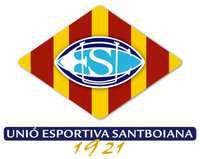 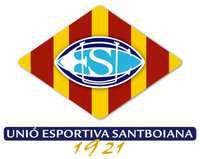 MEMÒRIA U.E Santboiana 2021-2022Primer Equip: (Sènior 1)Temporada de renovació del equip, tant del staff tècnic, com de jugadors, coincidint amb  la celebració del Centenari de la U.E. Santboiana.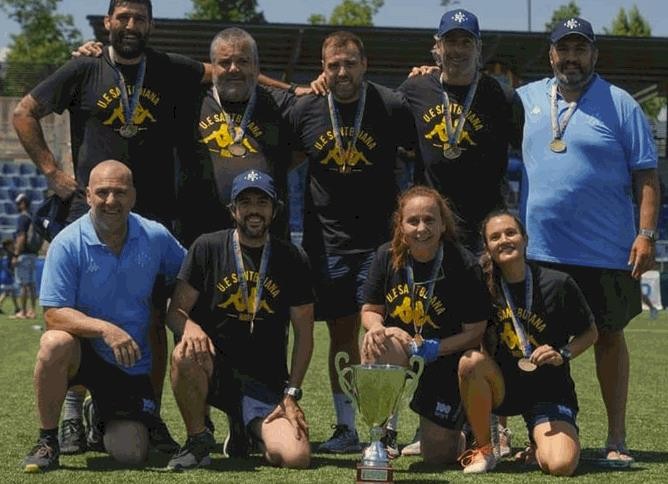 El Staff tècnic ha quedat format per Ricardo Martinena (Director Tècnic), Sergi Guerrero   ( E ntrenador), Felipe Martínez (Segon Entrenador), Vicens Lázaro (Delegat), Eugenio Del Portillo (Segon Delegat), Pere Pardo i Toni Caparrós (Preparadors físics), Camila Rienzi (Fisioterapeuta) i Dra. Rita Saun (Metge).La plantilla del equip ha esta integrada pels següents jugadors :D’aquests jugadors han estat convocats amb la Selecció Espanyola absoluta en Afa Tauli i en Jordi Jorba , amb la Selecció Espanyola Sub 20 Federico d’Acunto i amb la  Selecció Espanyola Sub 18 Álvaro García.Així mateix i seguint la tradició de Temporades anteriors, han aconseguit la americana  del Club commemorativa dels 50 partits jugats : Marc Palomar, Pietro Moreschi i Marc  Vilar.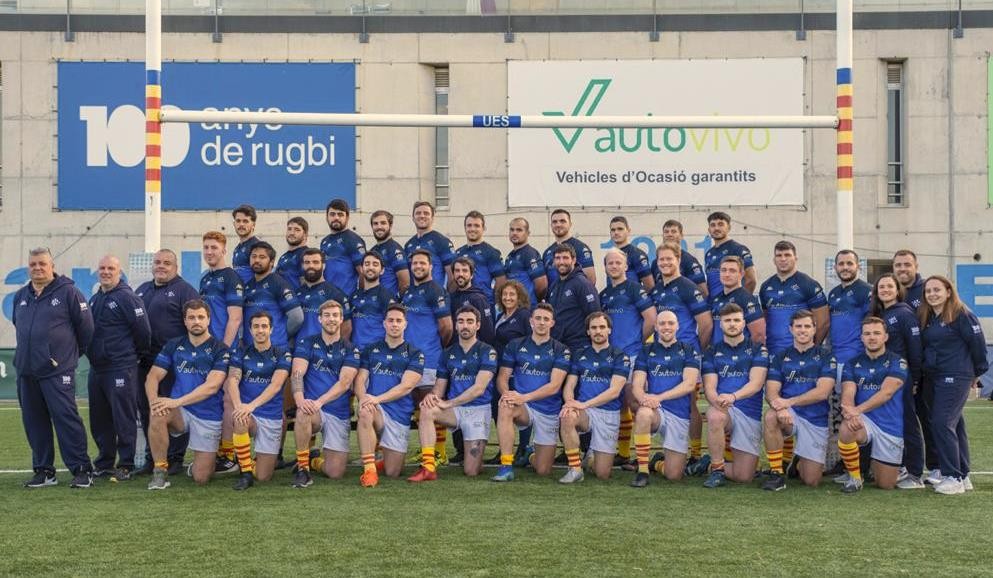 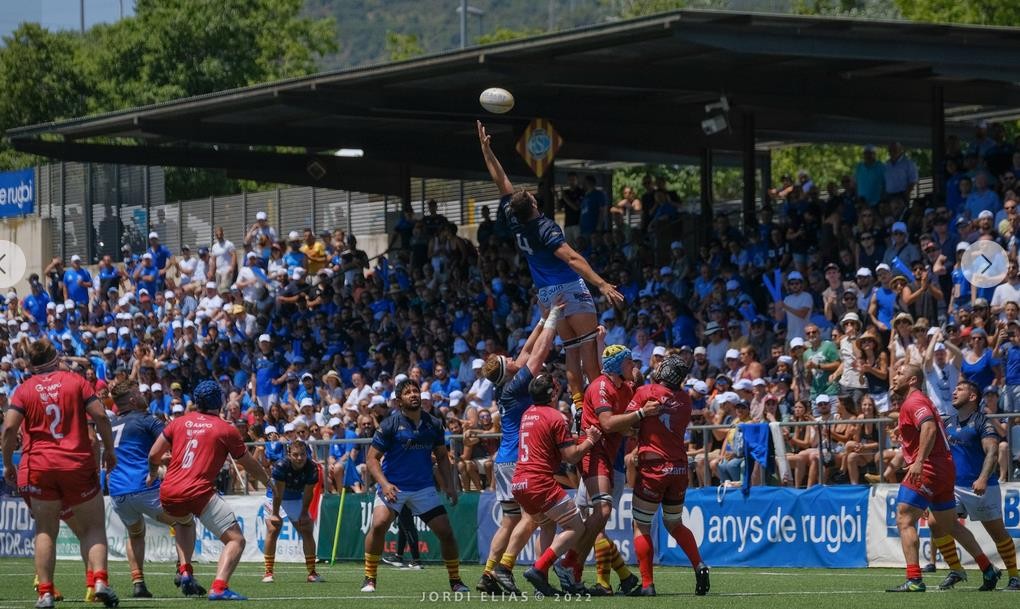 En la temporada 2021-22 , s’ha participat en la LV Edició del la Lliga estatal de Divisió d’Honor , així com la LXXXIX Edició de la Copa de S.M. El Rei, d’acord amb el calendari i les normatives de la Federació Espanyola de Rugby aprovades en Assemblea de la mateixa de 2 de juliol de 2021.En quant a la competició de Copa, es va efectuar el sorteig de grups per la classificació per la semifinal de la competició, per la que es classificava el primer de cada grup en els enfrontament en Lliga entre ells, quedant com segueixI els resultats van portar a la classificació de El Salvador, Orditzia, Alcobendas i Ciencias de Sevilla, per la qual cosa la U.E. Santboiana va quedar fora de la semifinal de la Copa del Rei.En quant a la Lliga estatal es va jugar la fase regular amb el següent calendari:Acabada la fase regular la Classificació va quedar com segueix:Classificat, doncs l’equip pel Play Off, aquest s’ha jugat amb el següent calendari: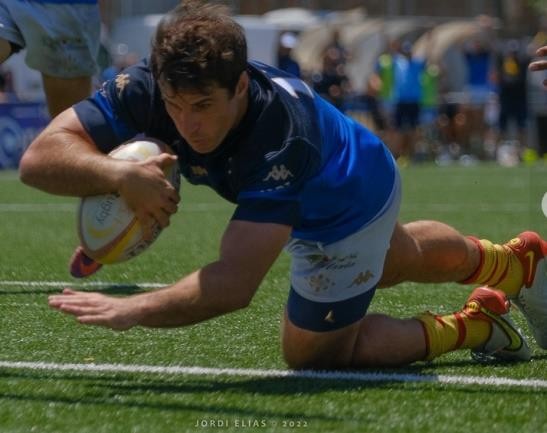 Les dades d’aquesta competició referides a la plantilla del equip son les següents:Per la preparació del equip s’ha comptat amb l’ajuda dels preparadors físics Toni Caparros i Pere Pardo i de les instal·lacions exteriors per muscular comptant amb una presencia en els entrenaments optima per tota la plantilla.El seguiment per part del servei mèdic i la fisioterapeuta, s’ha efectuat en la instal·lació preparada per aquest efecte com a sala mèdica per la atenció i seguiment de les lesions i la seva recuperació.La logística ( viatges, estància hotels, alimentació, etc.) en els desplaçaments ha estat de qualitat, per la comoditat i concentració dels jugadors.Cal ressaltar per part de la plantilla el gran ple del Estadi Baldiri Aleu en ocasió de la Final del Play Off, amb una presencia record de públic i un suport al equip que els jugadors van notar i agrair.L’ambient de treball i disciplina ha estat exemplar , per poder garantir l’èxit obtingut.MEMÒRIA TEMPORADA 2020/2021 SENIOR FEMENÍENTRENADORS:RICARDO MARTINENAPABLO TOMÁS GARCÍA MENÉNDEZDELEGADA:YVONNE ALBERICHEl Sènior Femení de la U.E. Santboiana es va presentar al curs 2020/2021 amb l’objectiu de recuperar i muntar un equip competitiu que sortia llavors d’una frustrada fussió amb el Castelldefels. L’equip santboià va  completar amb èxit una reestructuració de jugadores que es va materialitzar amb l’augment  de llicències federatives. A l’inici del  curs, el degà tenia llicència de 13  jugadores i en va acabar tenint 26 al final de la temporada.Les nostres jugadores  van completar un any en clara línia progressiva que va culminar amb la classificació per la final de la Divisió d’Honor Catalana. Una final que no es va poder guanyar davant el Barça i que va deixar a l’equip amb un meritori subcampionat de Catalunya a La Foixarda. Un conjunt jove i amb molta força de futur.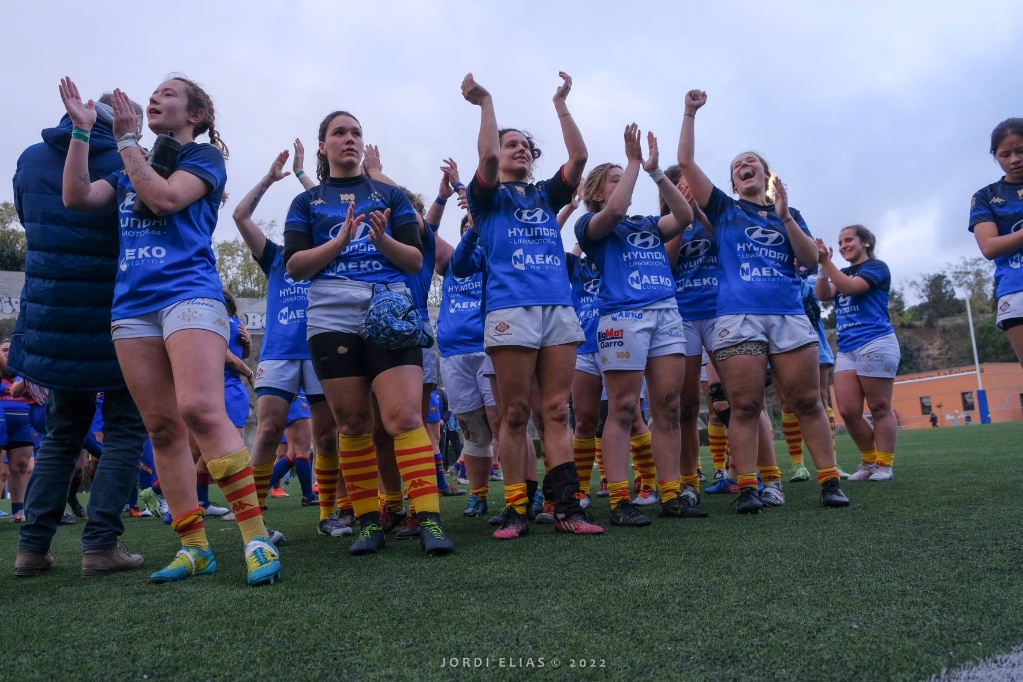 Som finalistes de la Divisió D’Honor Catalana Femenina!El Sènior Femení del degà supera al C.R. Sant Cugat B (20-10) en una semifinal molt treballada al Baldiri per aconseguir un bitllet pel duel definitu per la Llliga!El pròxim dissabte 9 d’abril (18.00h) a La Foixarda ens espera el Barça a la final. Fantàstica temporada de l’equip. A per més!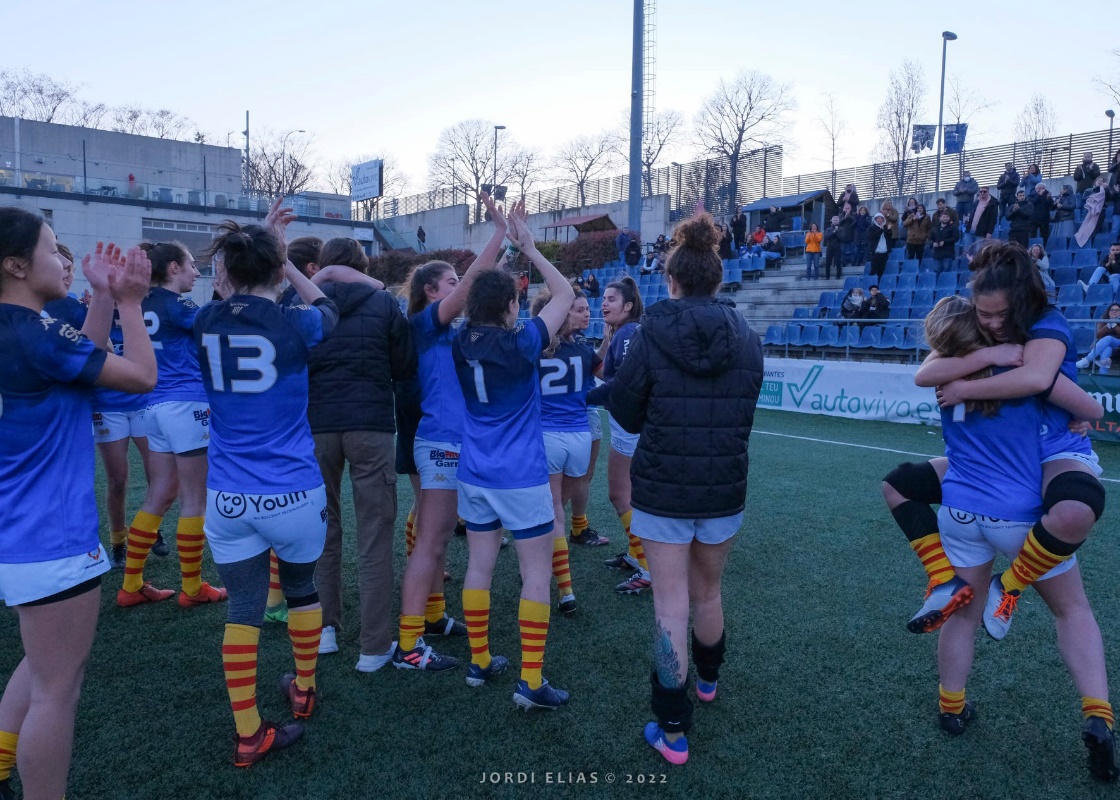 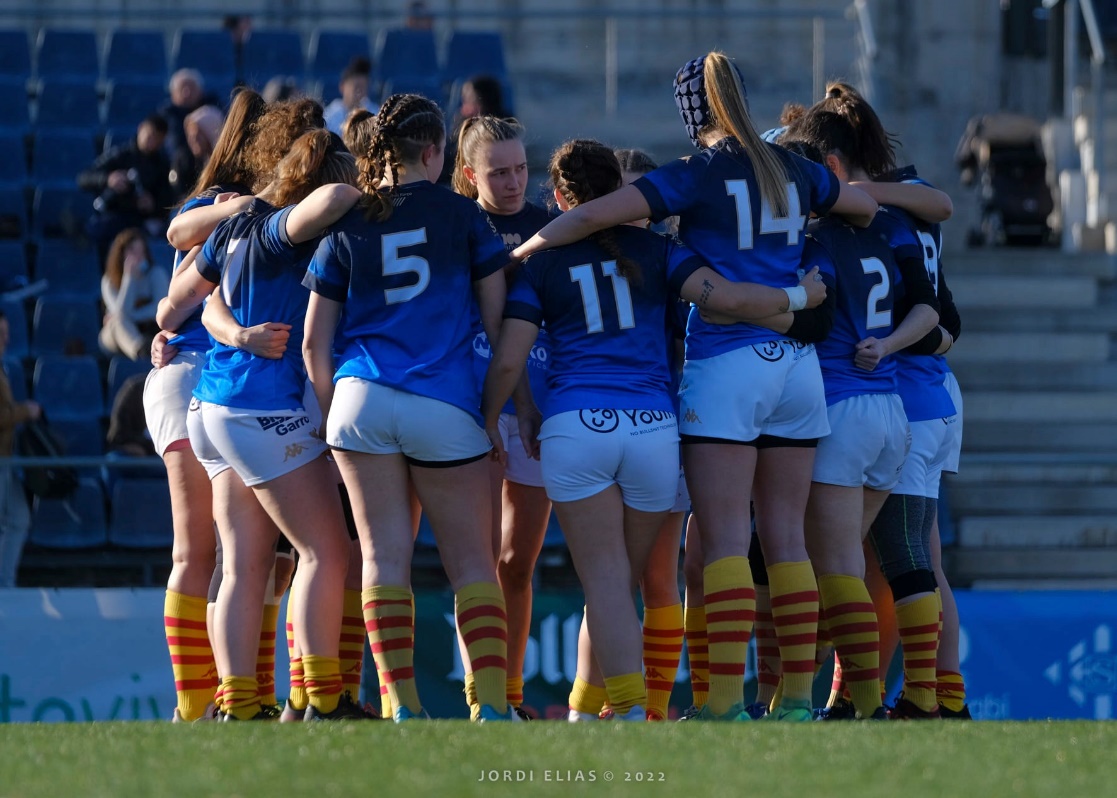 Una nova final per reafirmar el projecte de rugby femení a Sant Boi!Tot i la clara derrota a la final de la Divisió d’Honor Catalana davant el Barça, les rugbistes del Sènior Femení del degà tanquen una gran temporada de Lliga com a subcampiones de Catalunya.A La Foixarda, gran presència d’aficionats santboians per donar suport a l’equip, que en cap moment va abaixar els braços.Felicitats per la gran feina i el camí fet. Aquest equip té molt futur!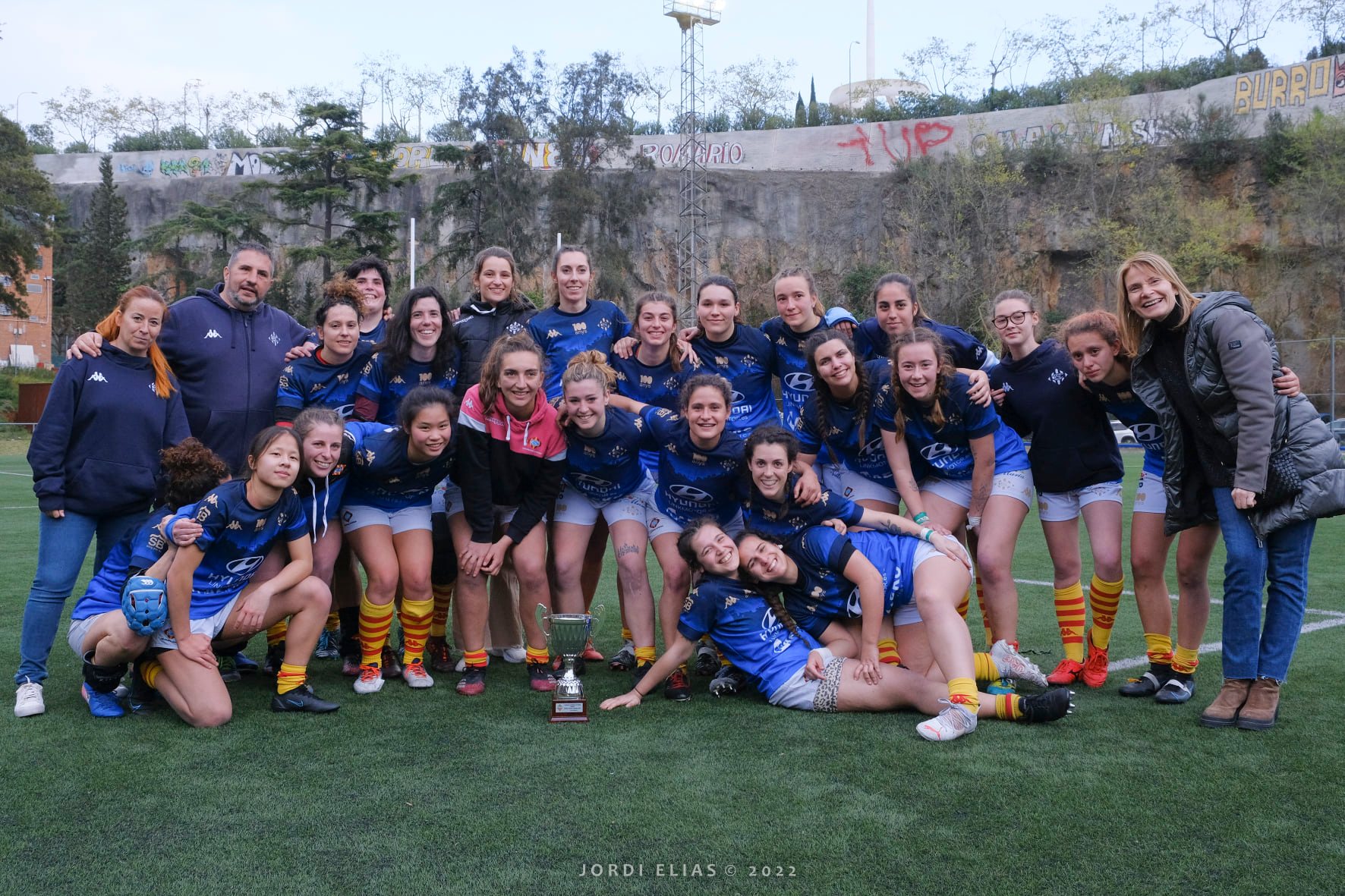 MEMÒRIA TEMPORADA 2020/2021 SÈNIOR SUB-23ENTRENADORS:DIEGO GODOYPACO BAENAMARIO JUÁREZ     DELEGATS:MIGUEL ANGUITAALBERT ROVIRAEl Sènior Sub-23 ha aconseguit tancar una nova temporada històrica amb la consecució de la Lliga Nacional. En un equip que combina joventut, amb els rugbistes que arrriben de la categoria Sub-18, amb d’altres més experimentats, els jugadors dirigits per Diego Godoy i Paco Baena han aixecat la segona Lliga Estatal S23 en tres temporades. Classificats com a segons per la Copa Or en la lluita pel títol, el degà va haver de jugar les semifinals al Pepe Rojo de Valladolid, on els santboians van superar a El Salvador. A la final, disputada a camp neutral a Saragossa, el conjunt Sub-23 va tancar la victòria i el Campionat superant a Les Abelles.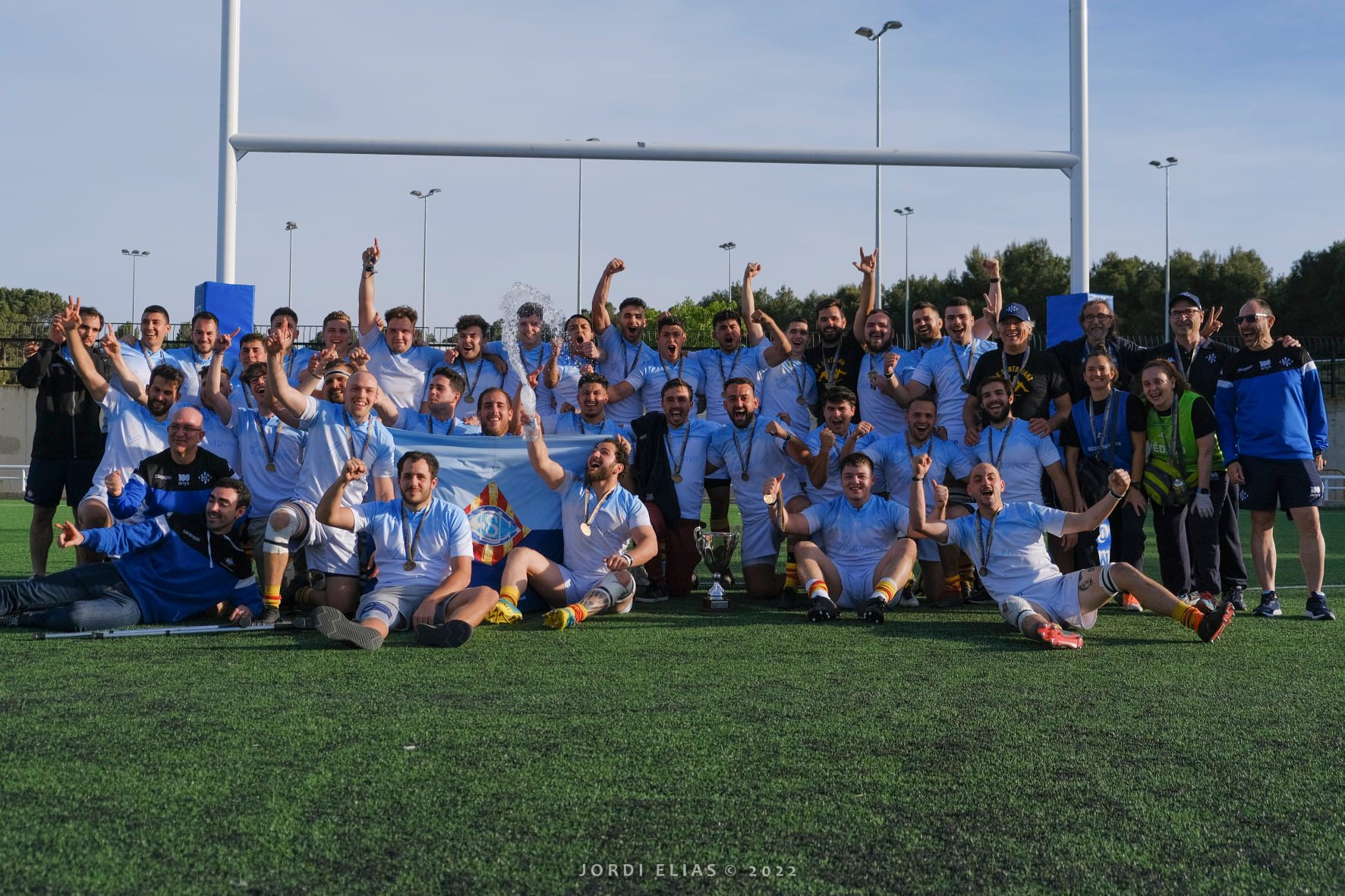 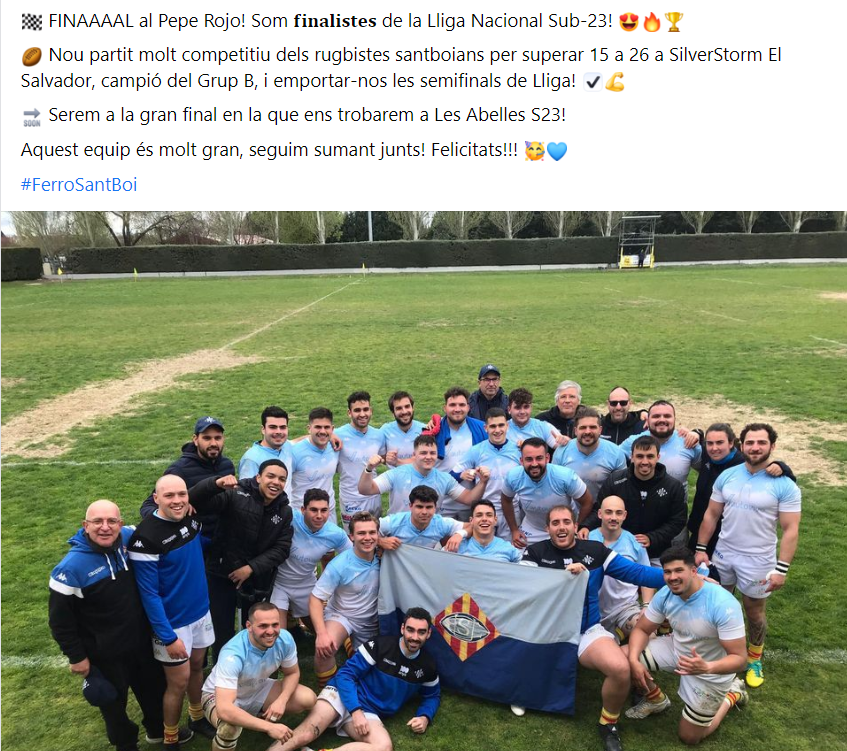 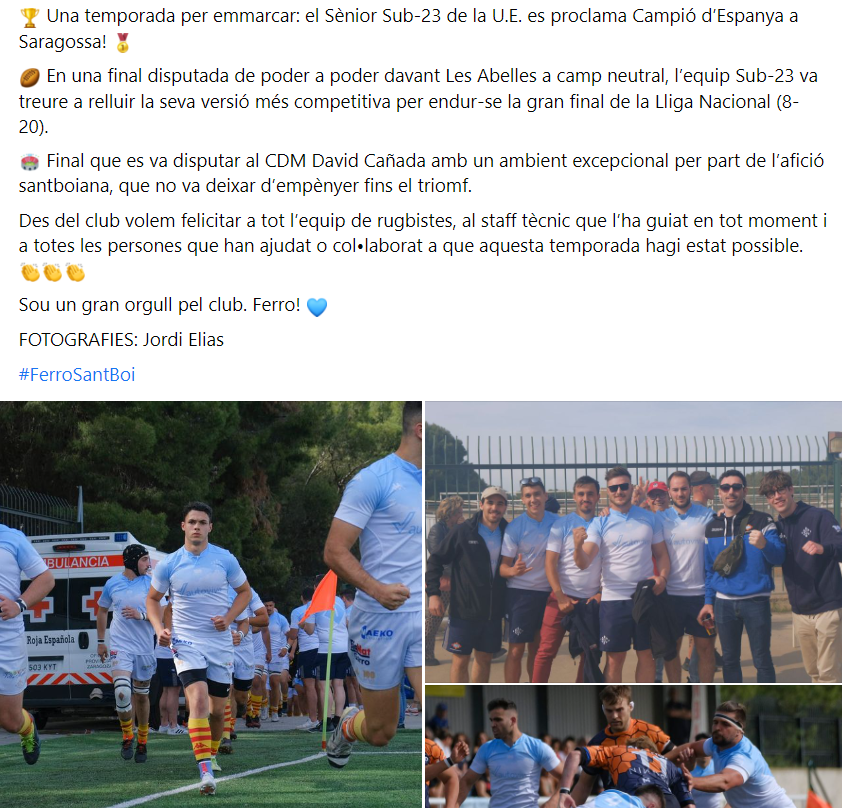 MEMORIA TEMPORADA           Equip Sub-18Temporada 2021-2022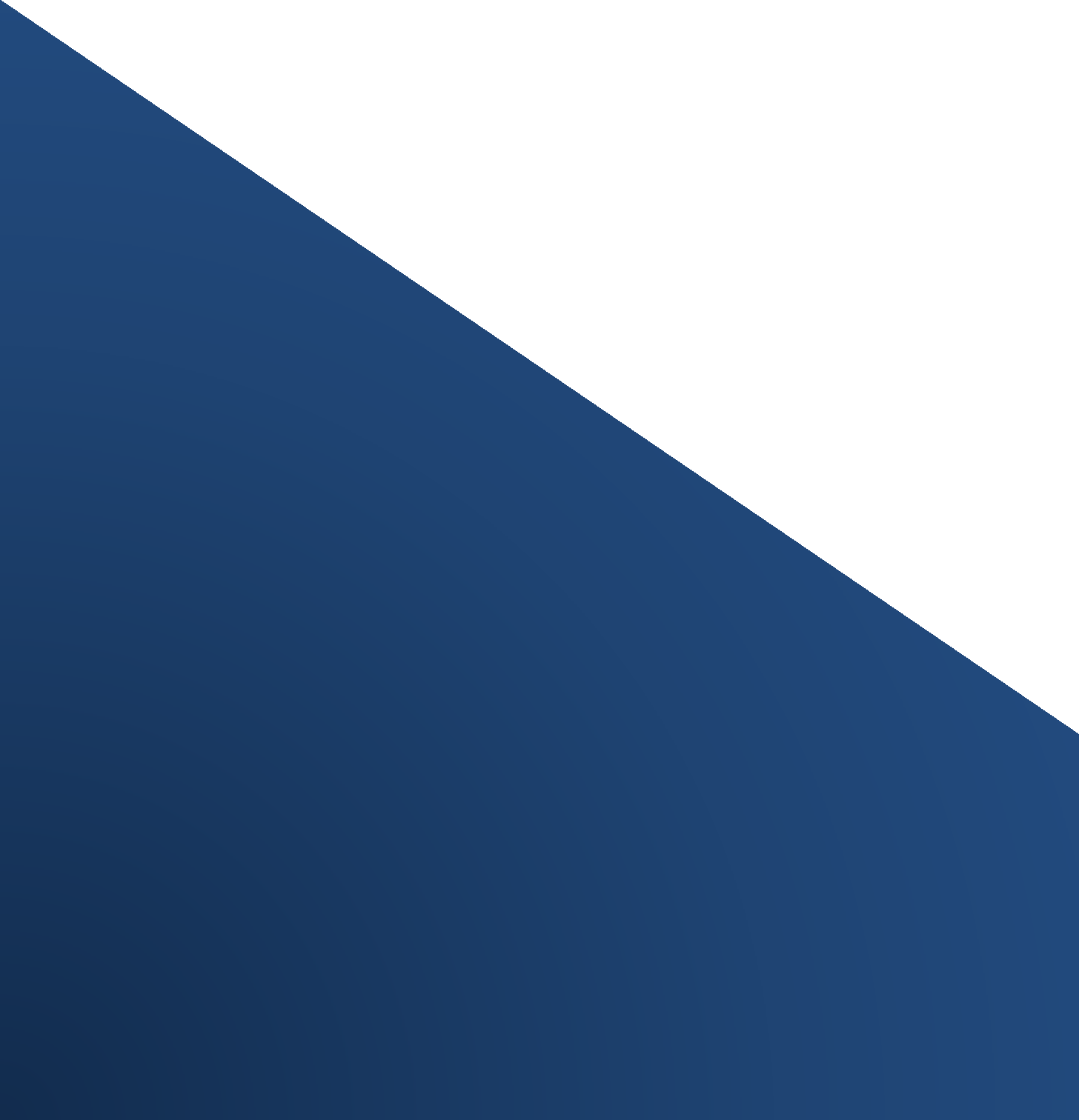 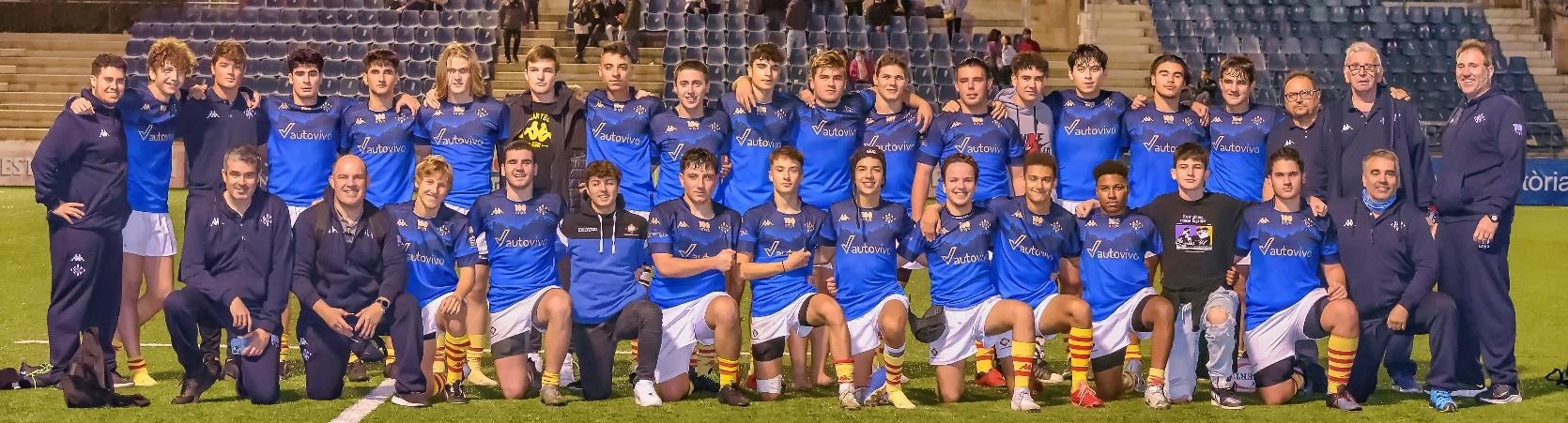 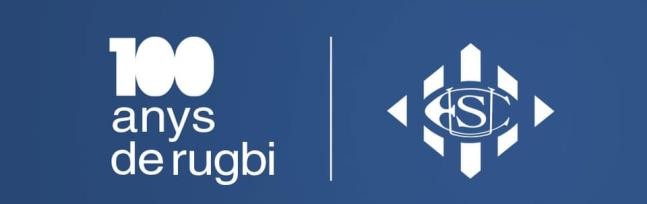 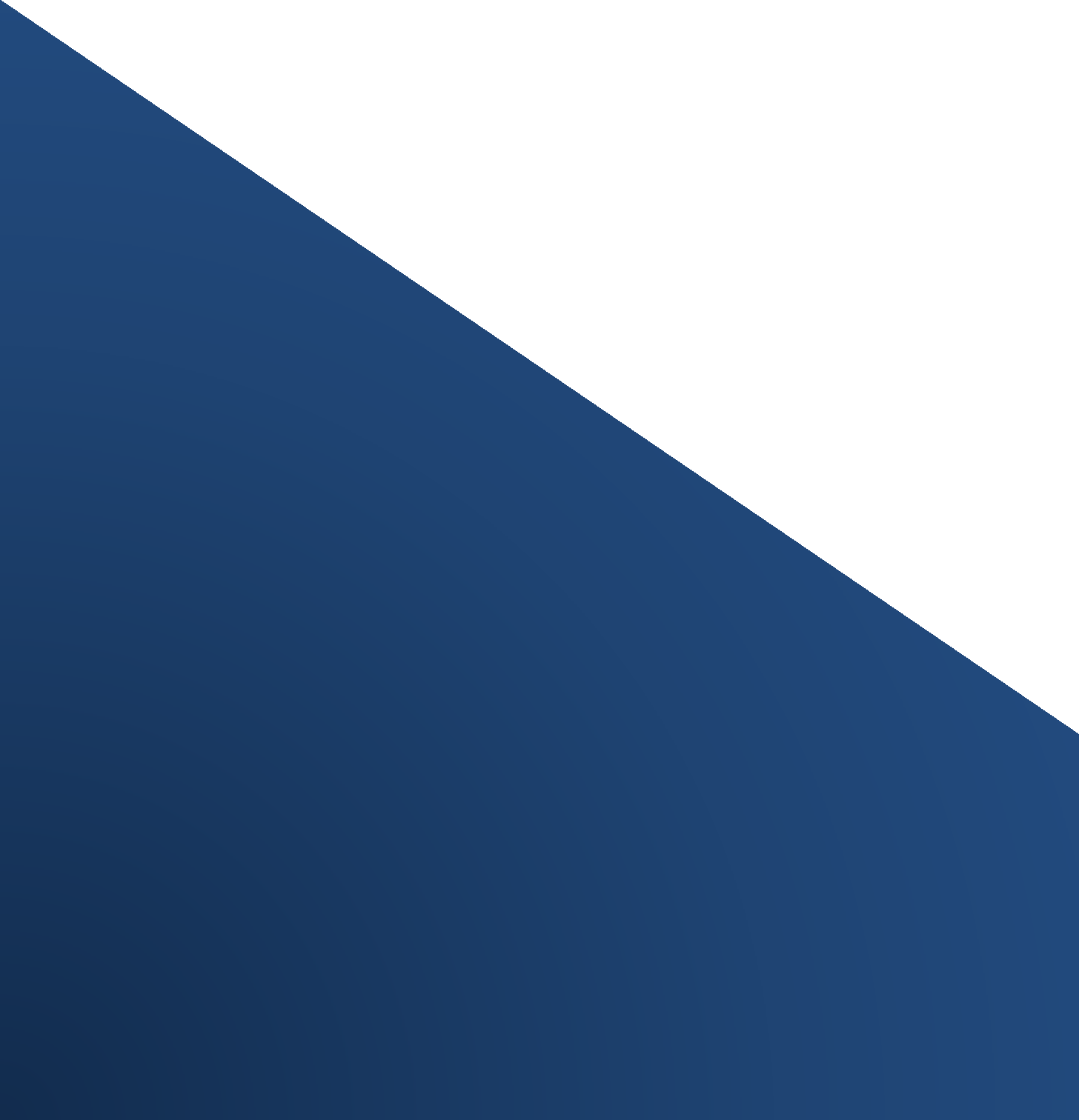 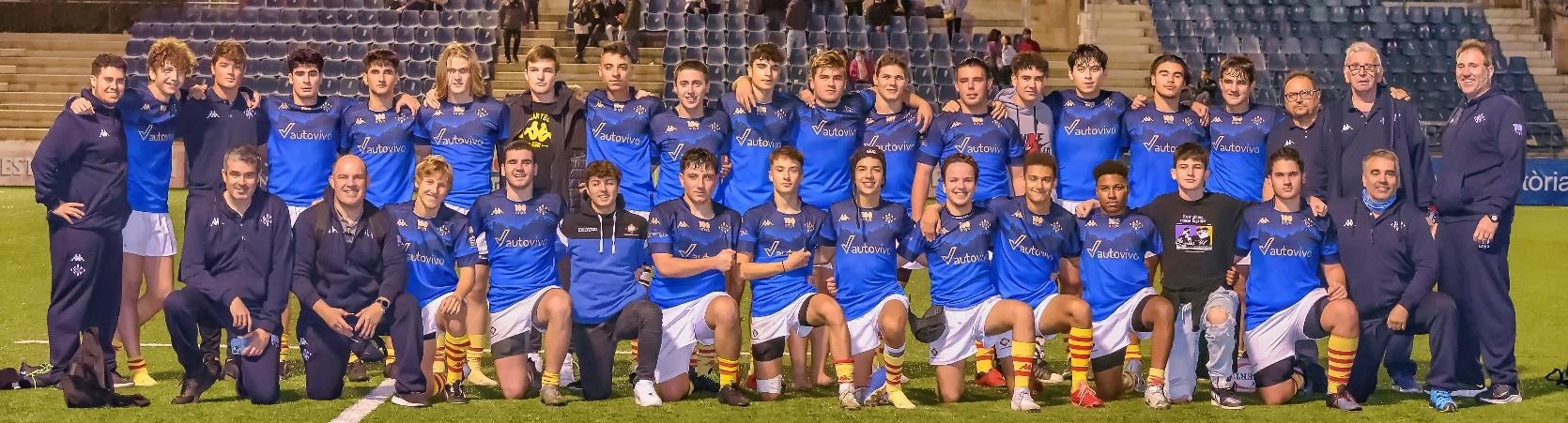 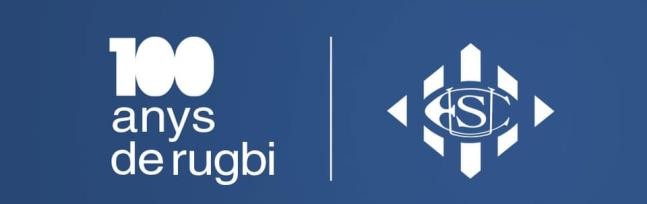  Unió Esportiva Santboiana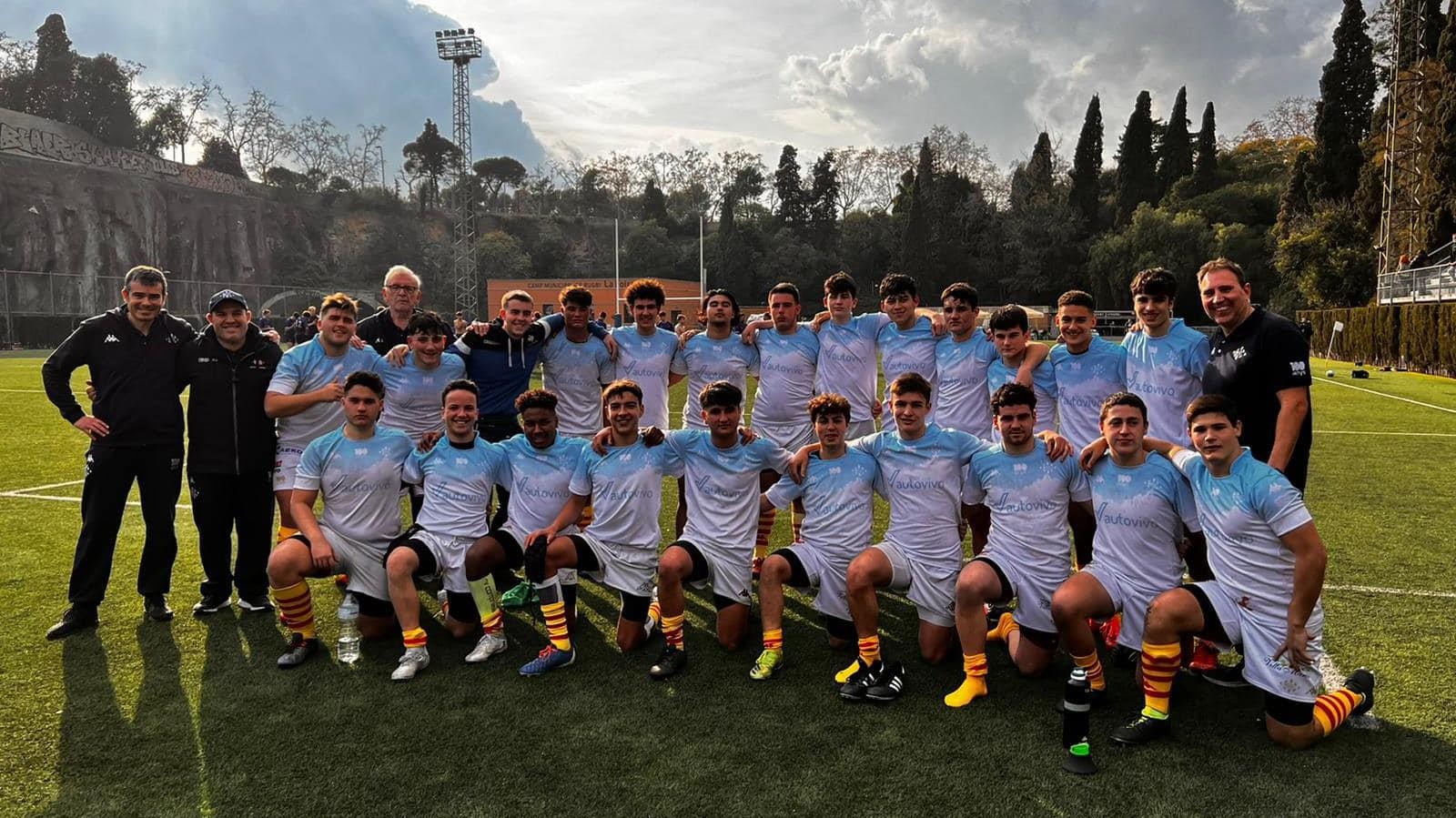 FITXA TÈCNICAEntrenadors:Javier CorbachoJoaquim TomàsMarcos GarzonIvan Palanques “Planchi”Nathan Jodar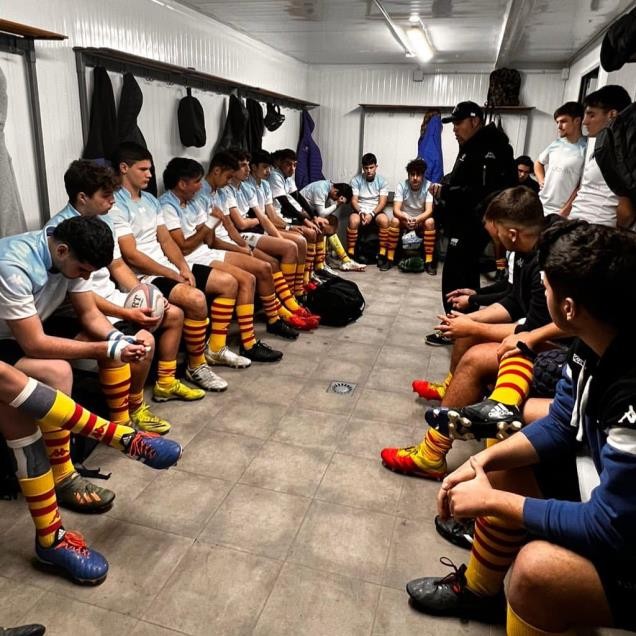 Josep Garcia “Pitu”Delegats:Francisco PrietoCarlos ExpositoCapitans:Albert RodriguezRoger EspinaJUGADORSJUGADORS PROMOCIONEN SÈNIORJugadors que promocionen a Sènior des de Sub-18 per la temporada 2021-2022:CLASSIFICACIÓ FASE PRÈVIA SUB18 – GRUP 2Campionat de Catalunya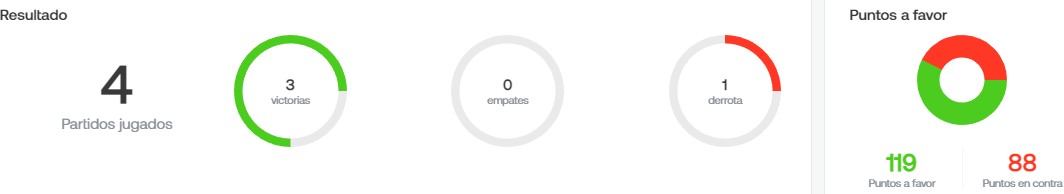 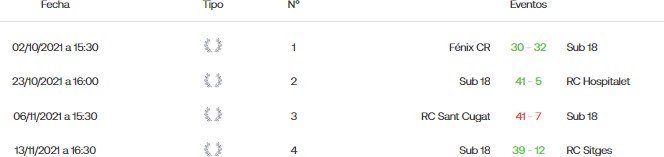 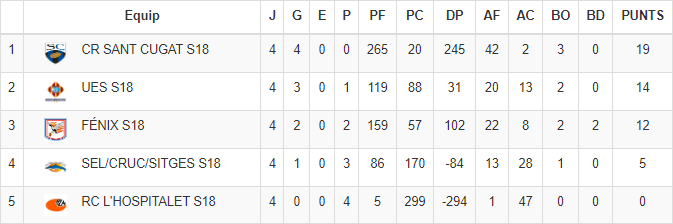 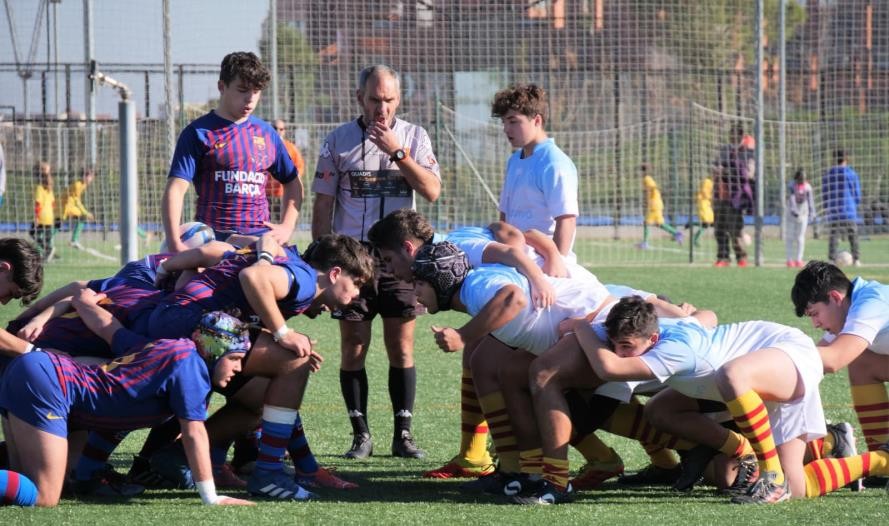 PRIMERA CATALANA S18Campionat de Catalunya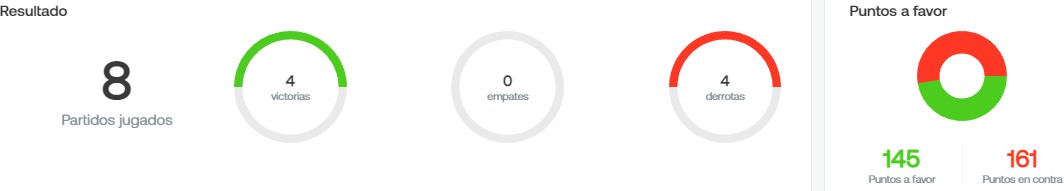 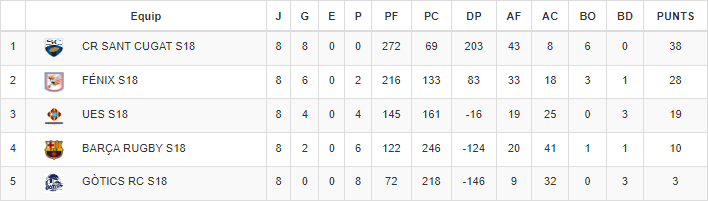 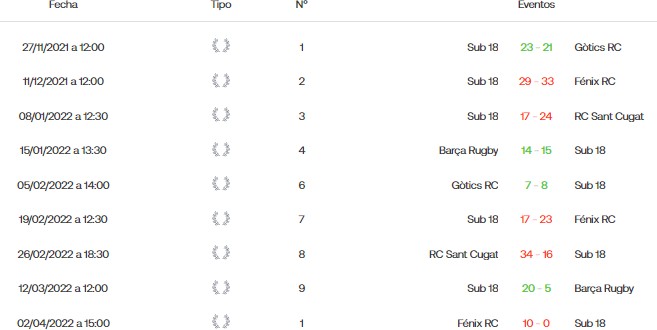  TORNEIG OBERT ESPANYAValladolid Camps Pepe Rojo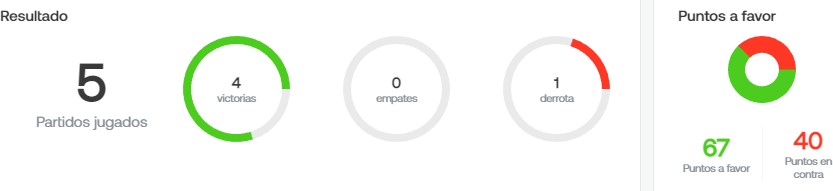 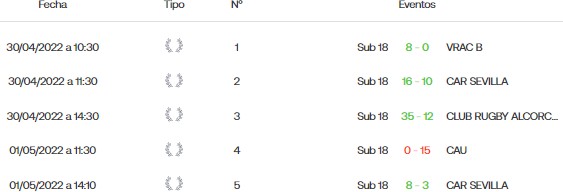 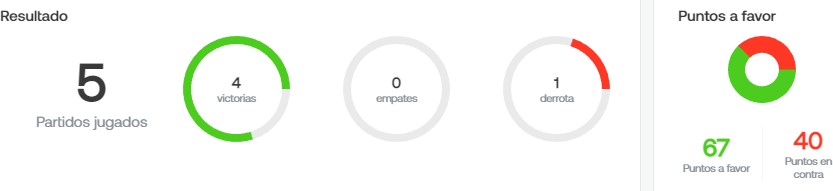 Primera Jornada Grup E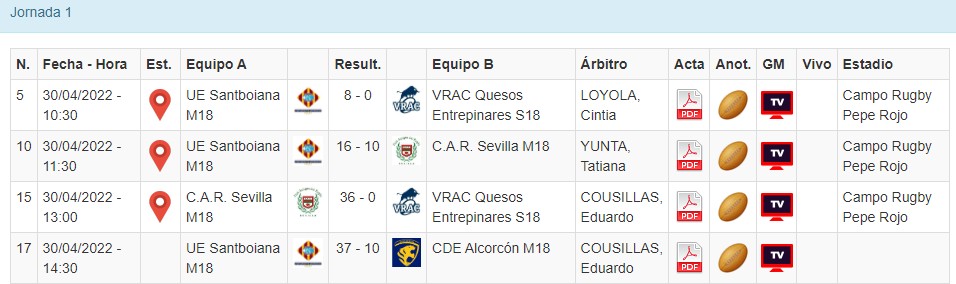 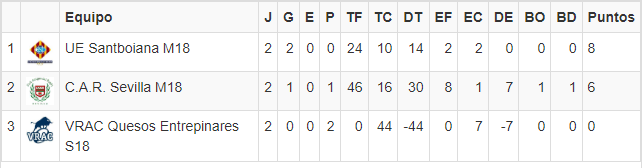 VIDEOS DELS PARTITS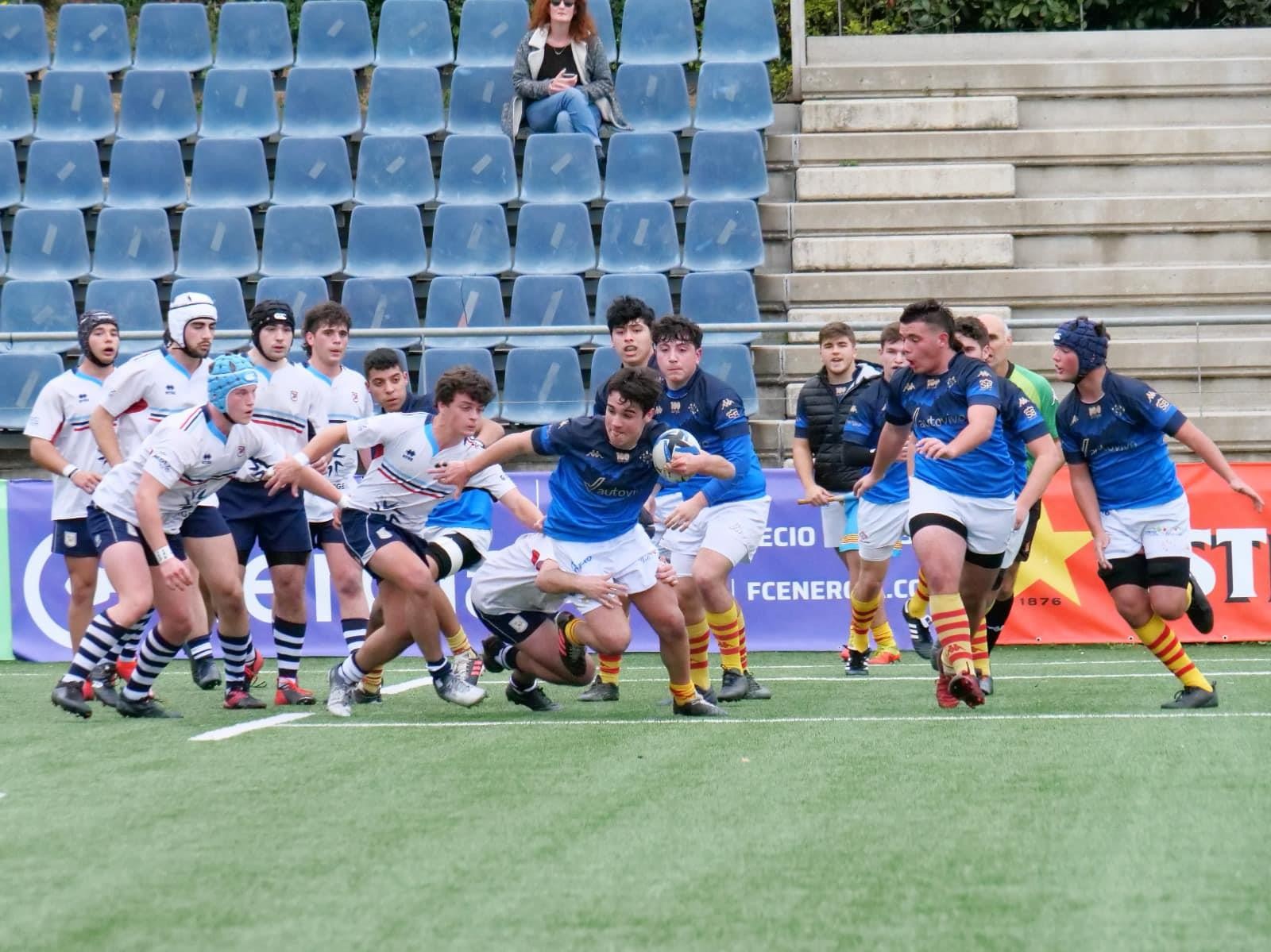 ESTADISTIQUESPartits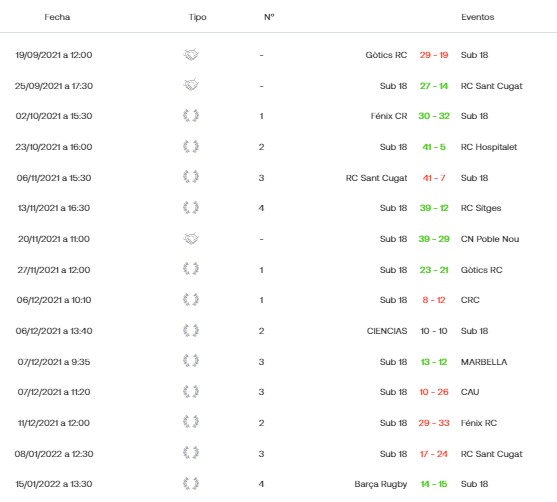 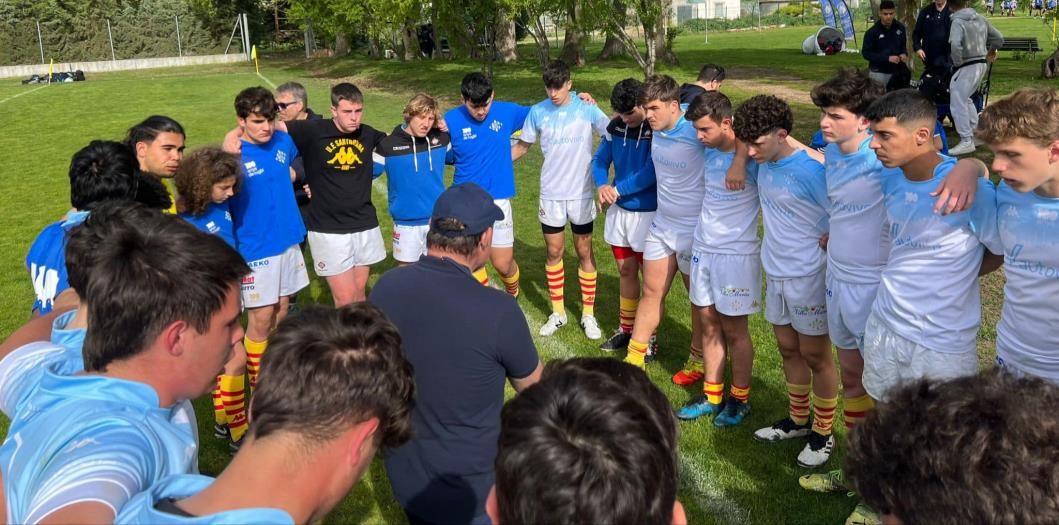 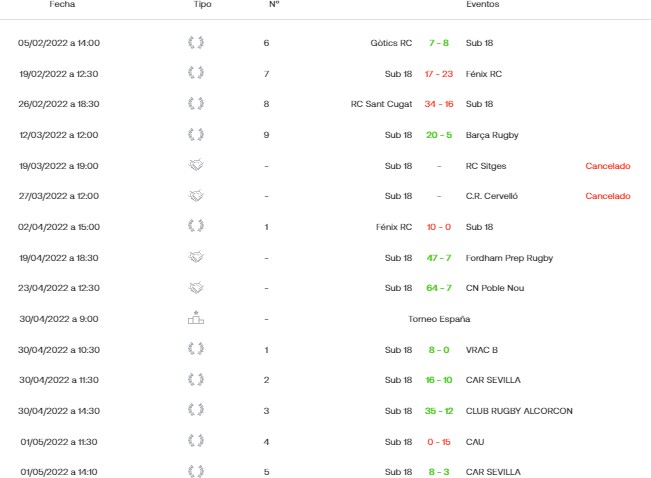 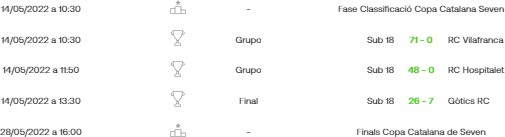 Dades generals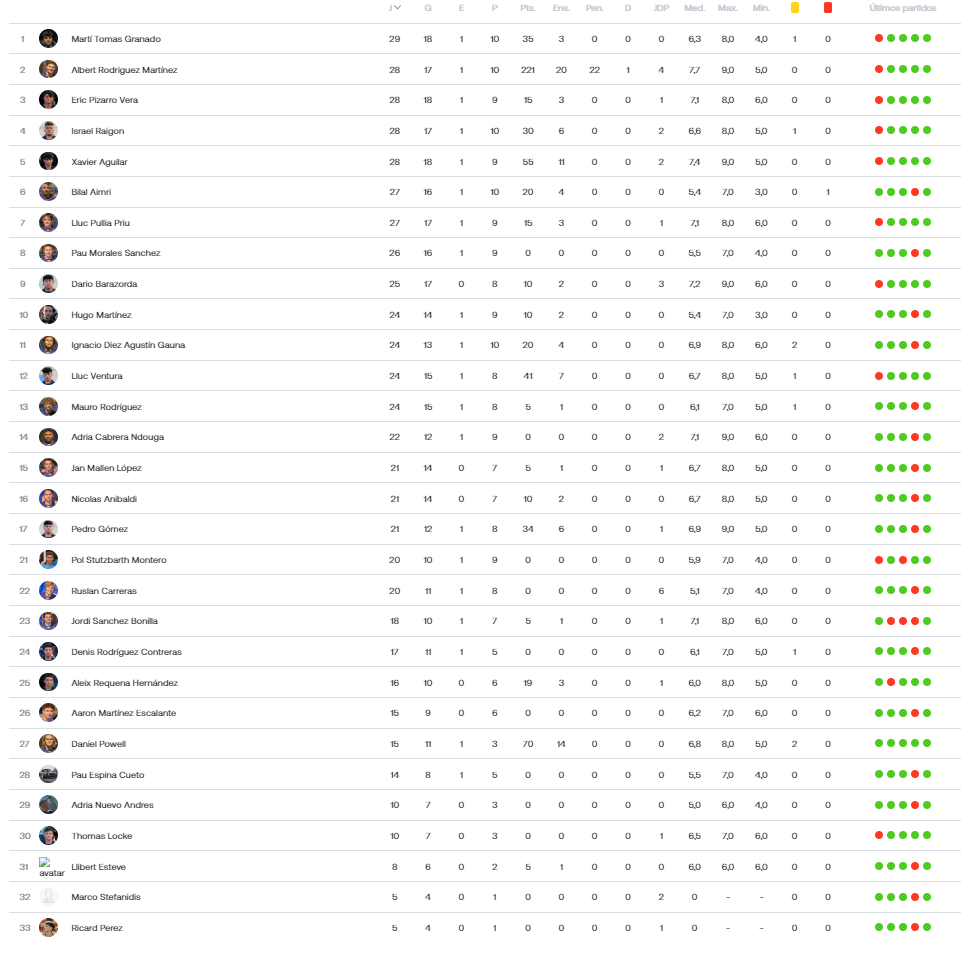 Punts	Assaigs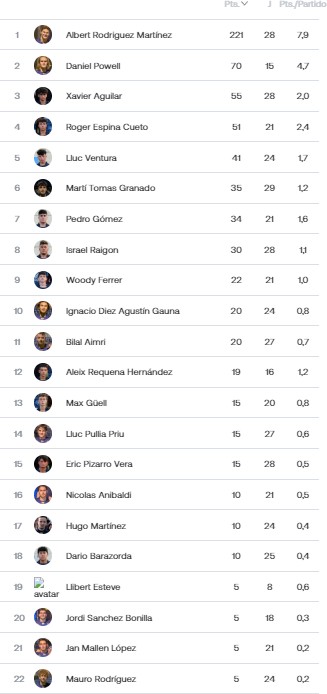 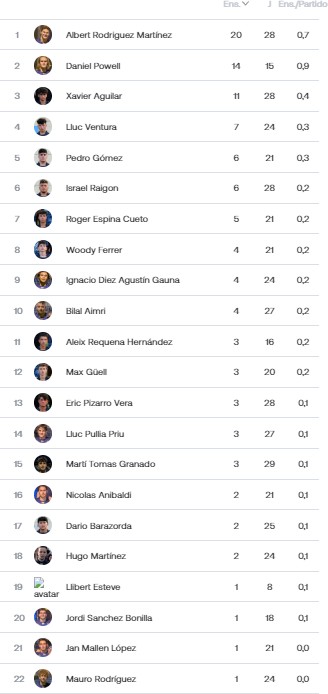 Jugador del partit	Notes dels partits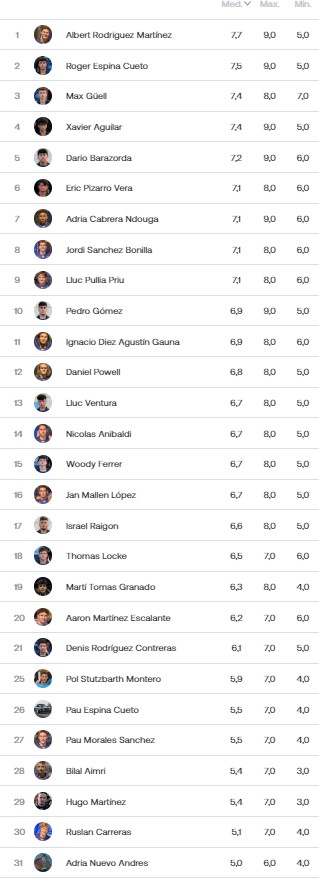 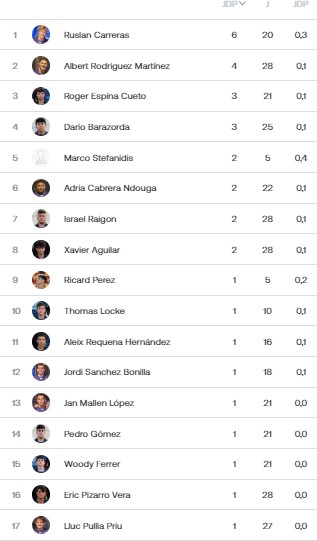 Targetes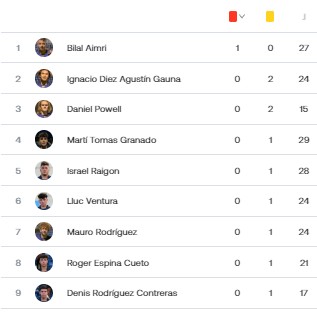 Partits jugats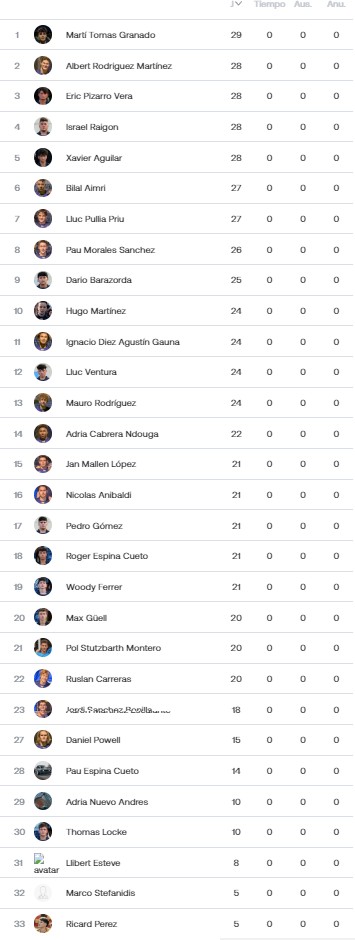 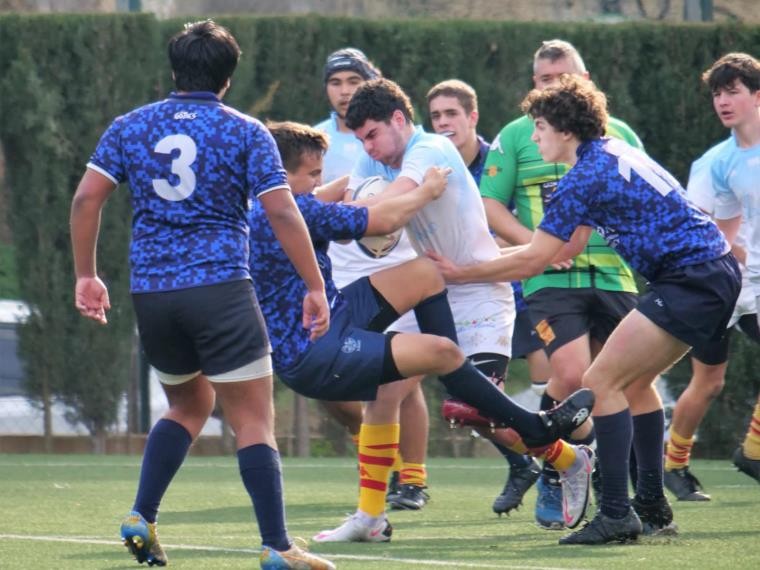 Finals Or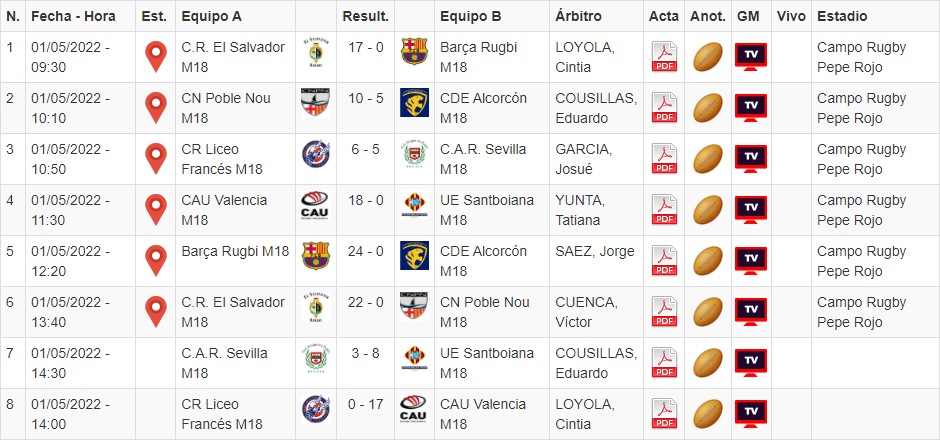 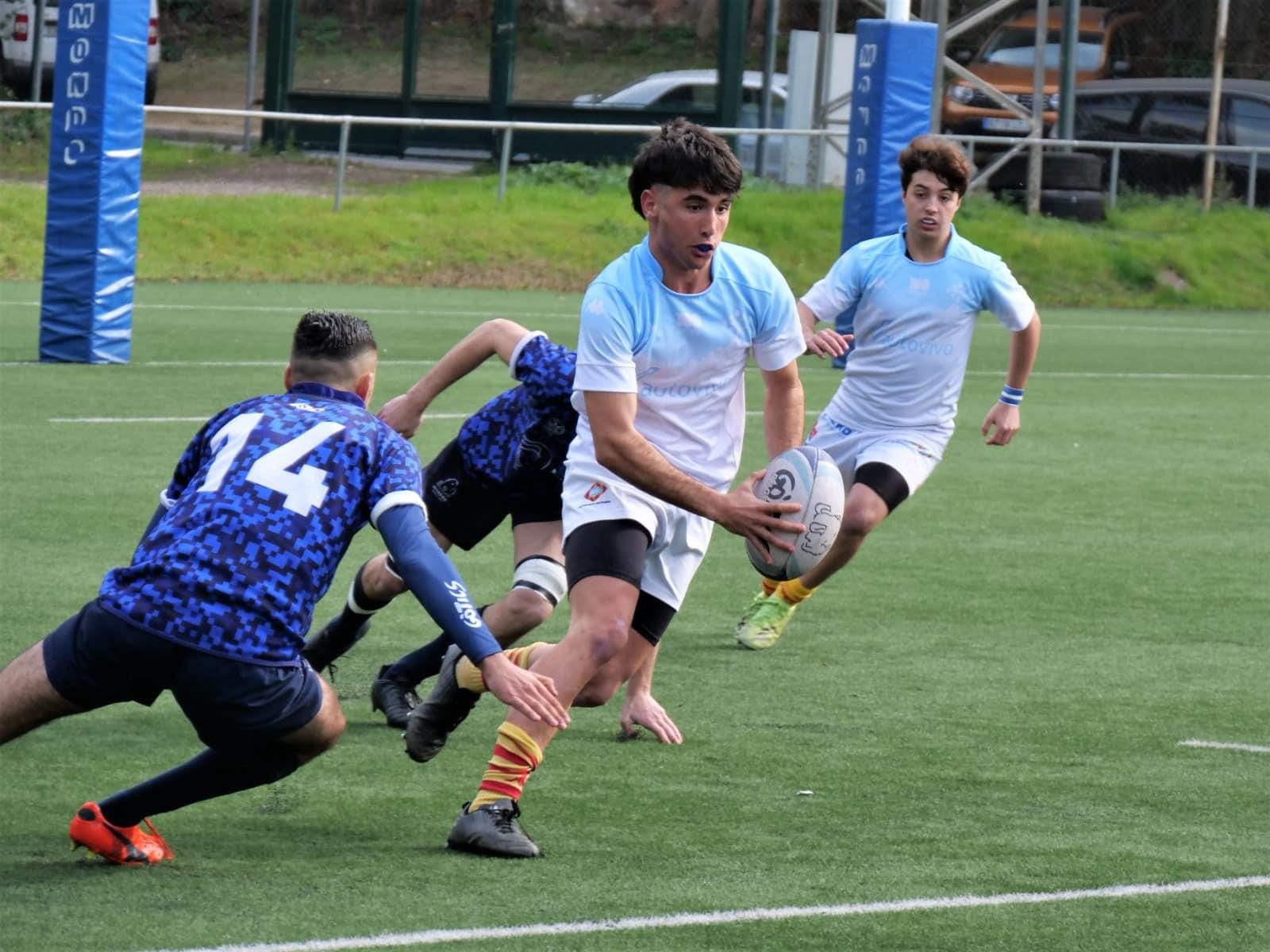 UESEquip Sub-16 Temporada 2021-2022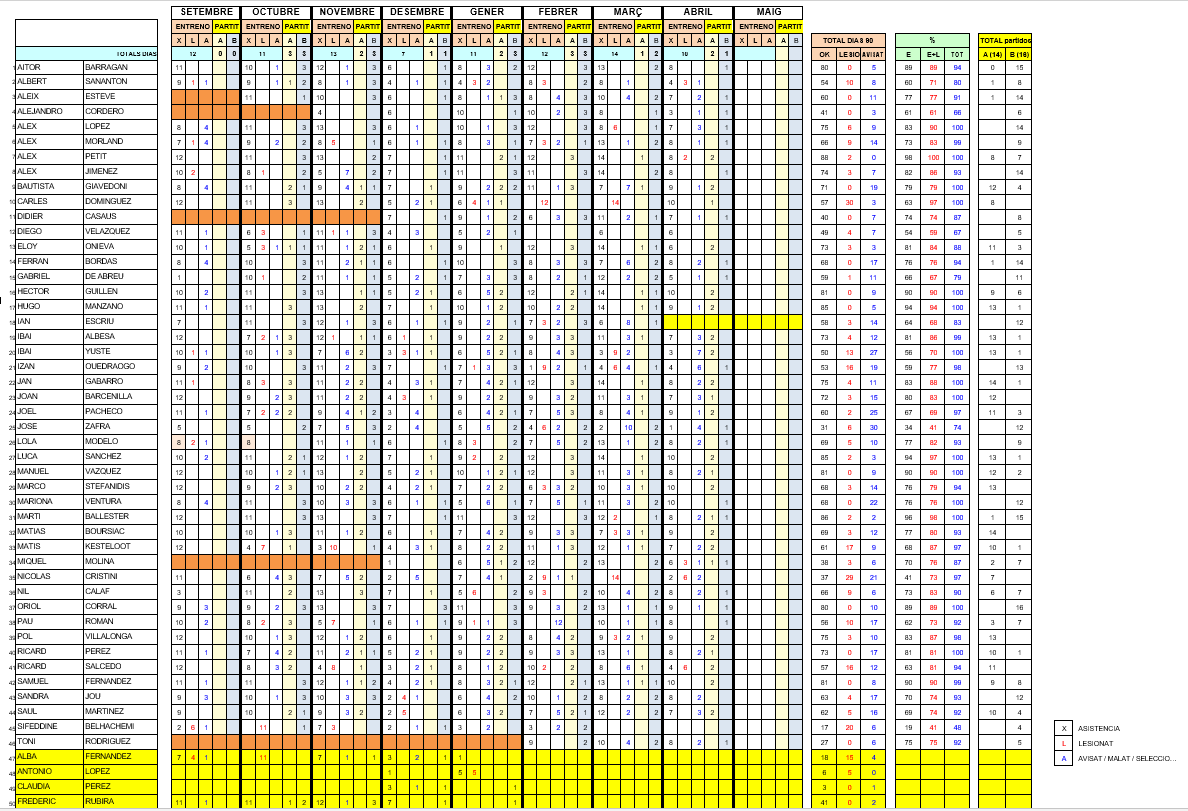 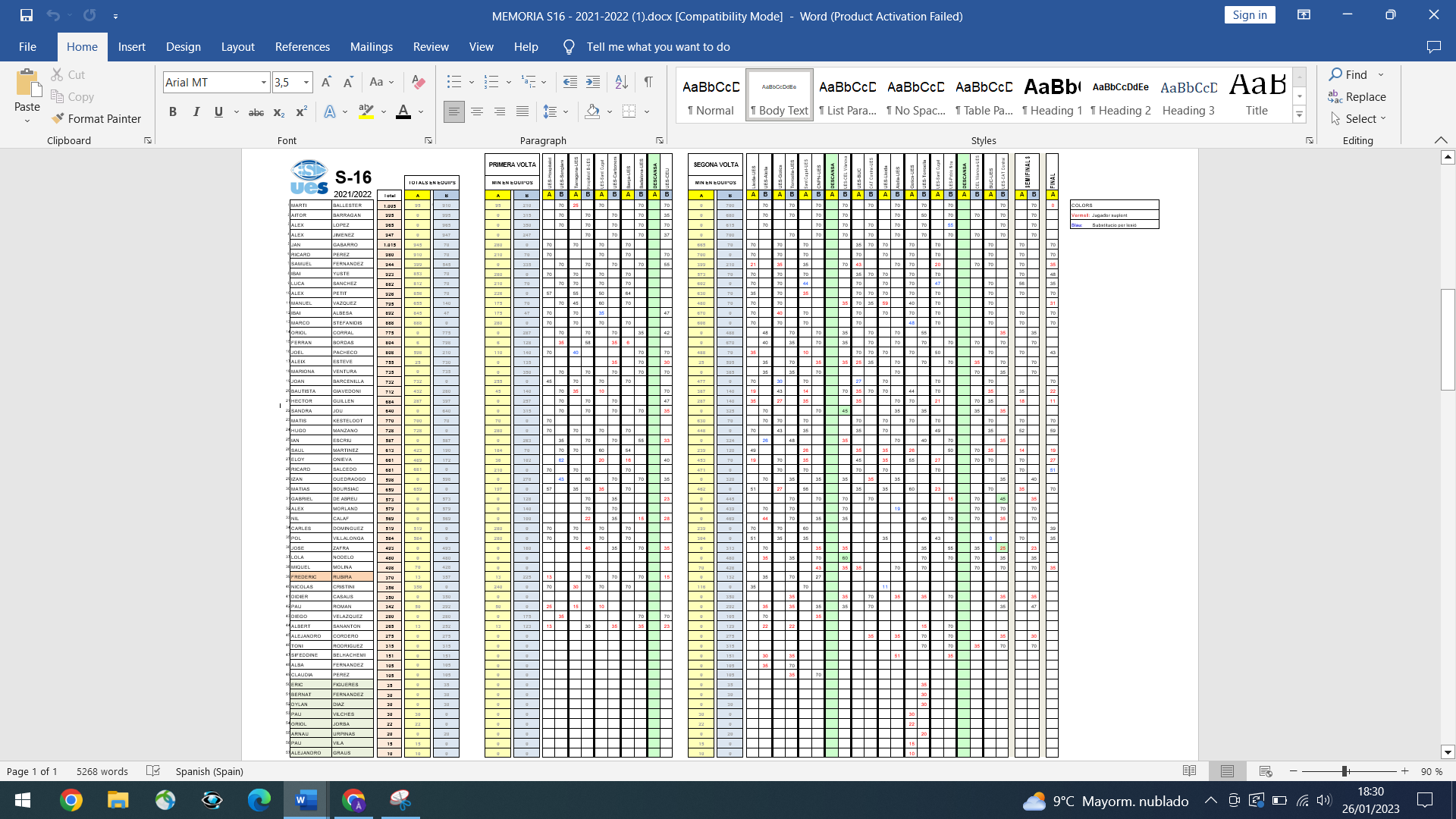 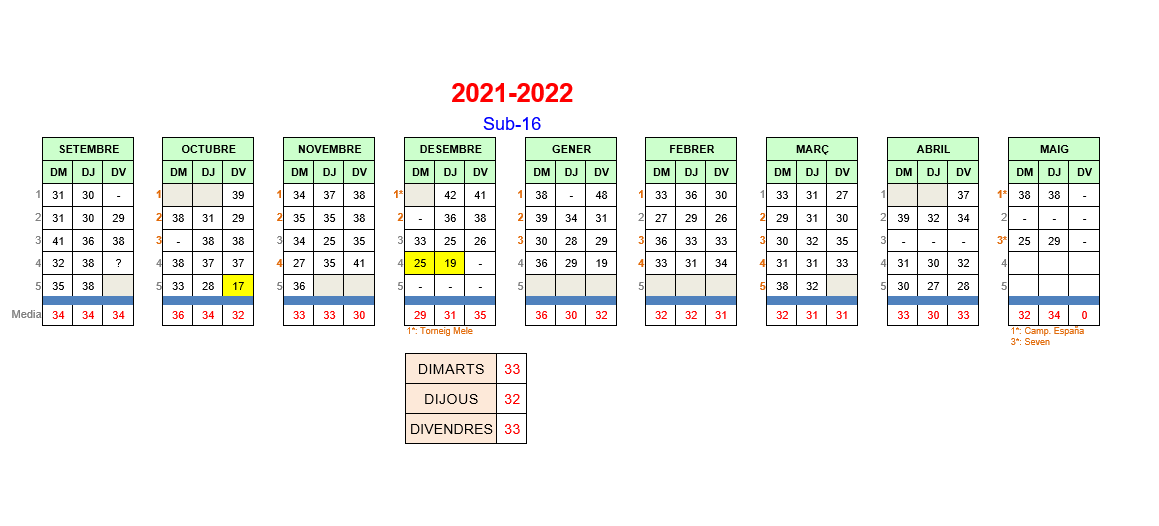 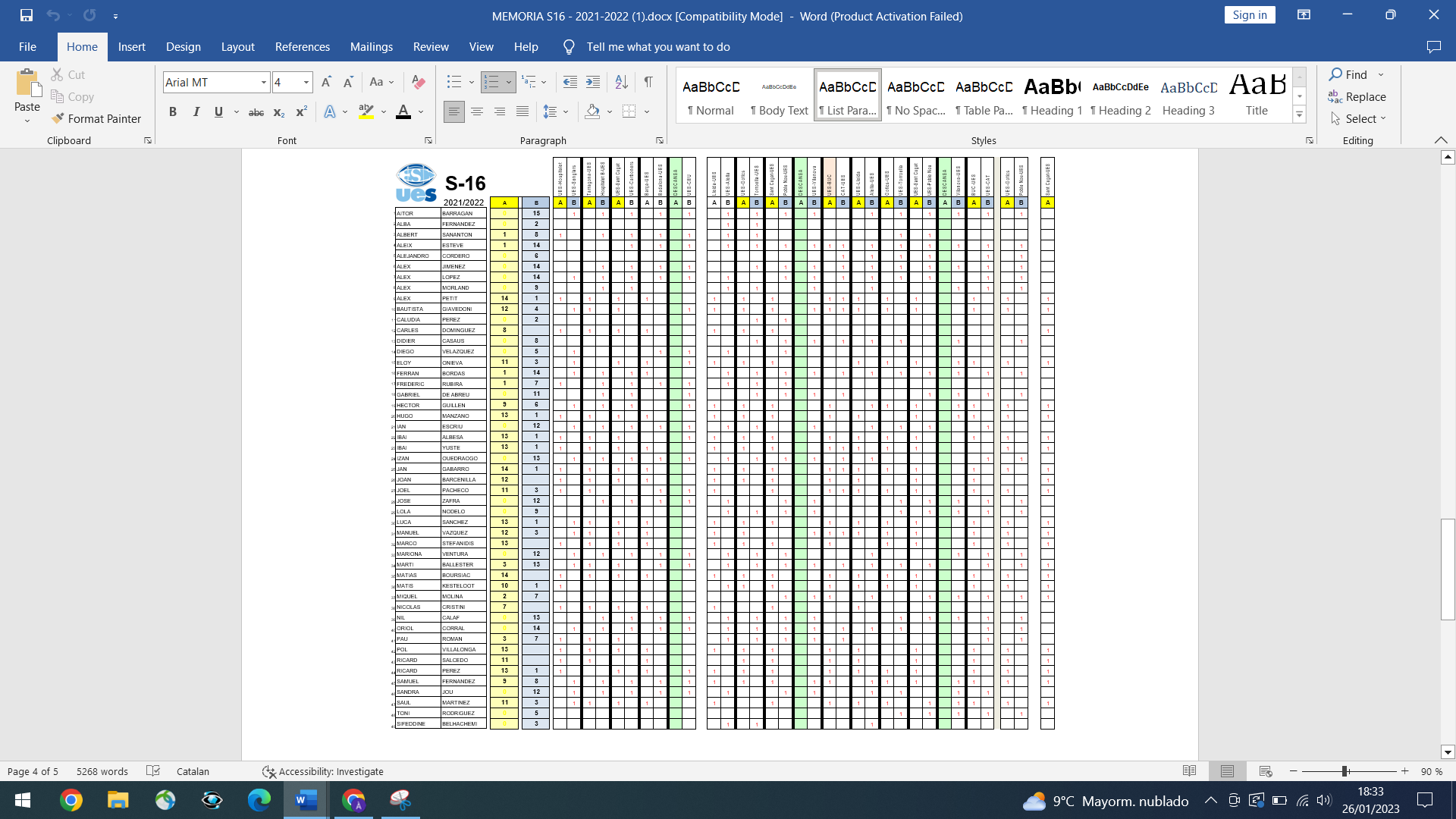 UESEquip Sub-14 Temporada 21/22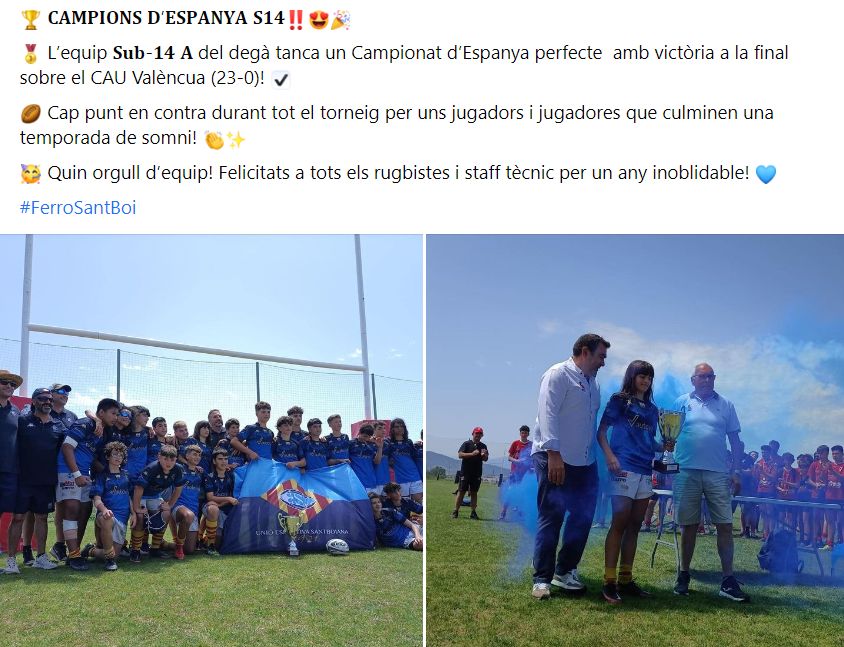 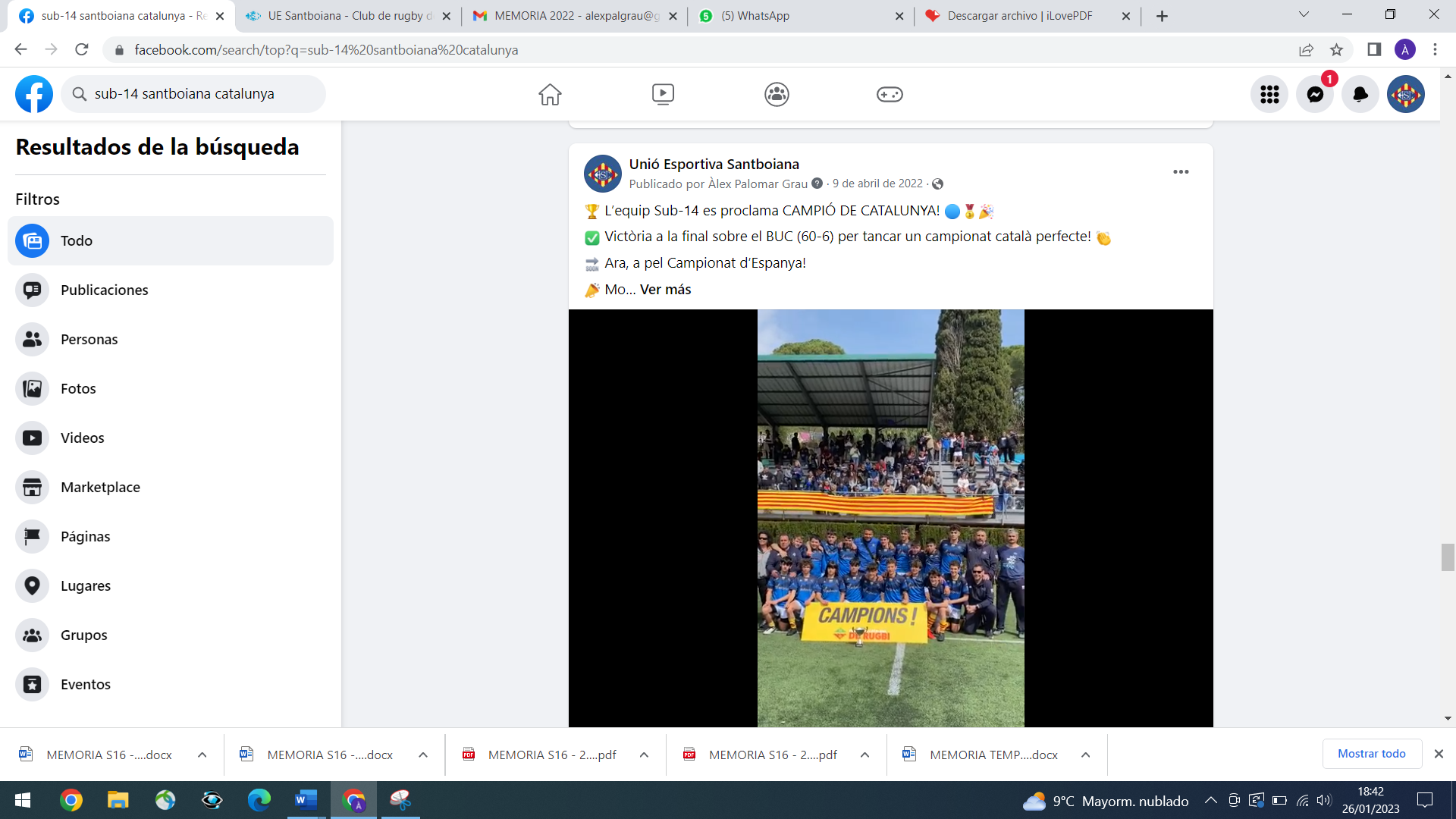 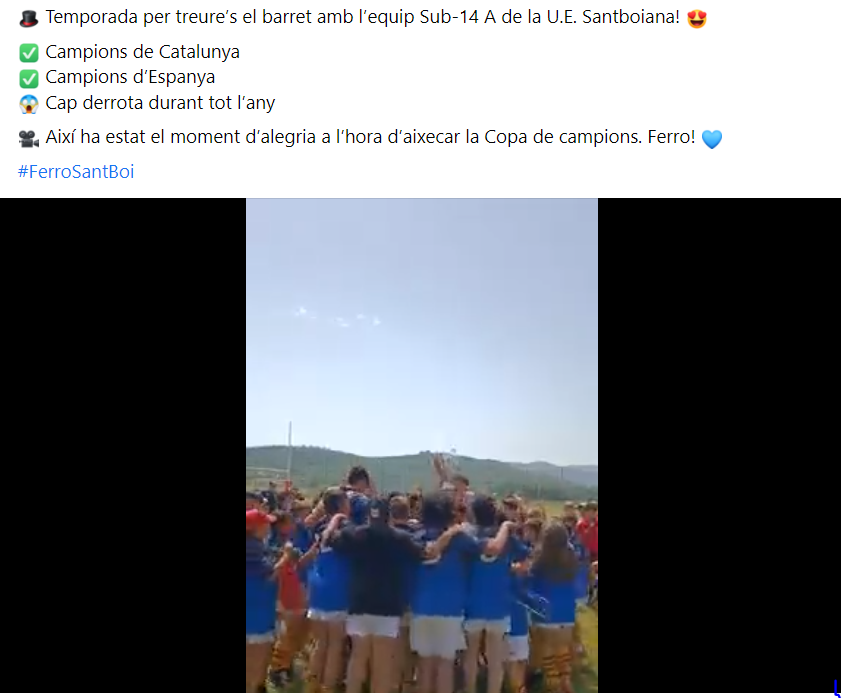 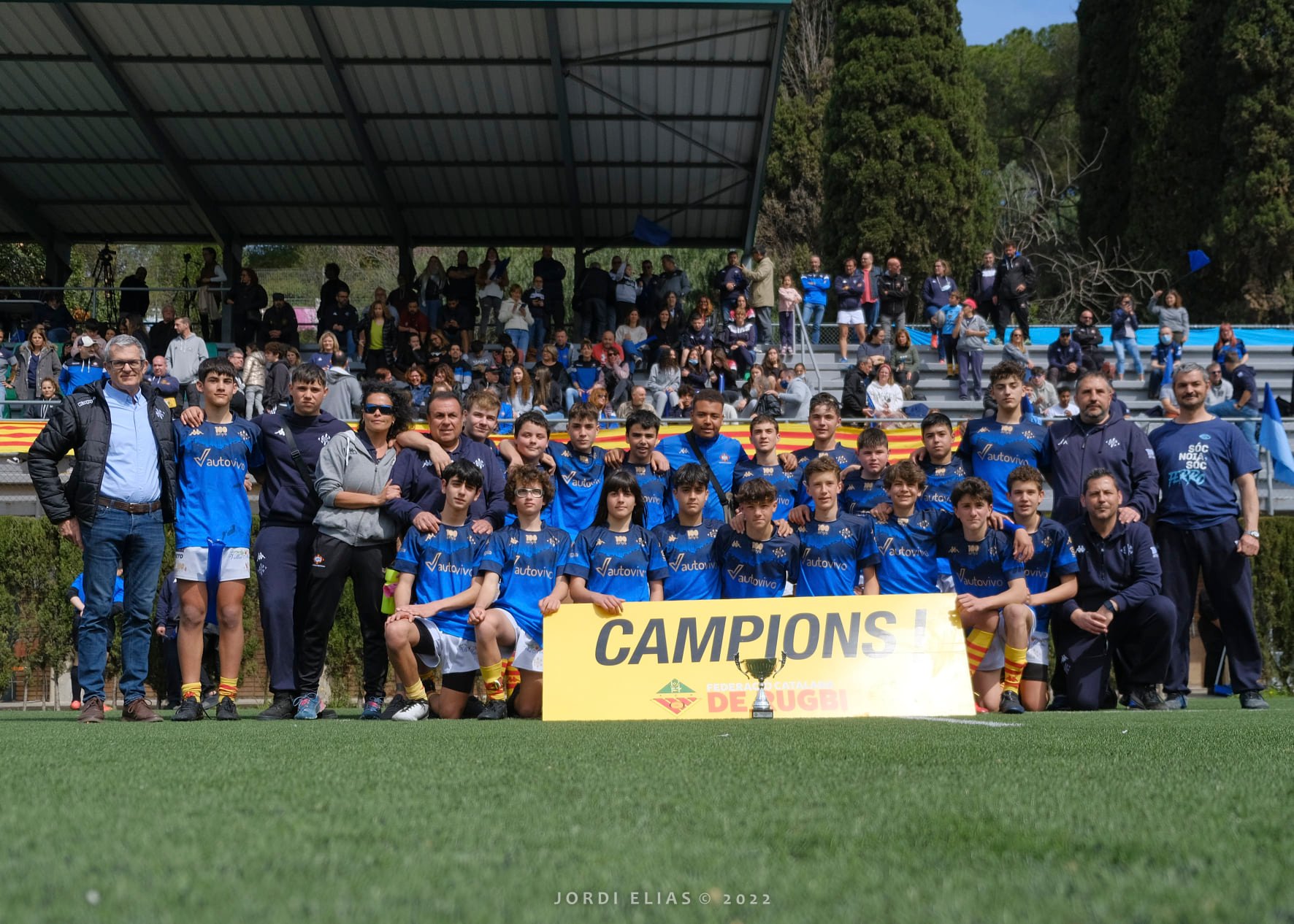 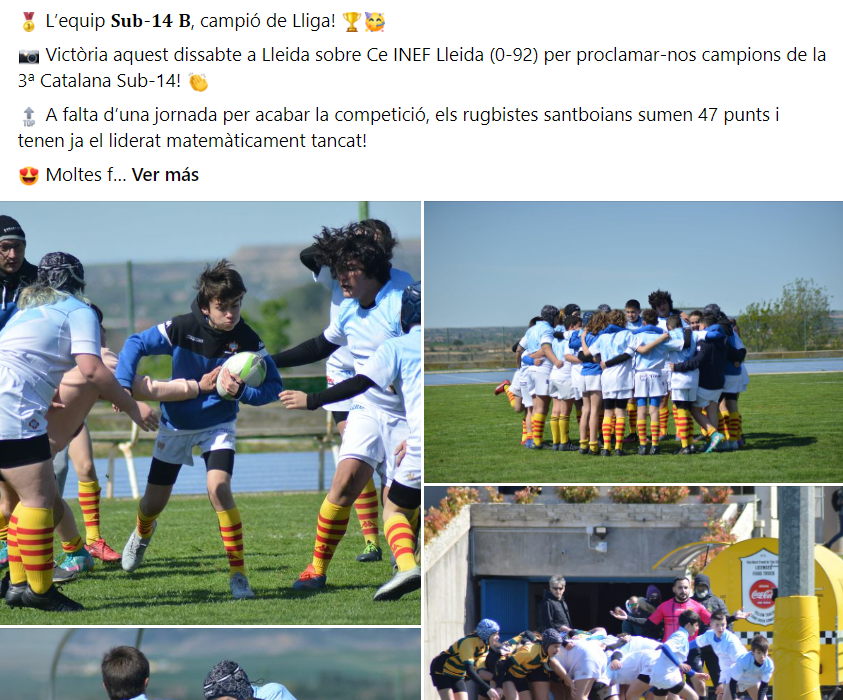 Escola de Rugbi | Unió Esportiva SantboianaMemòria de la temporada  2021/22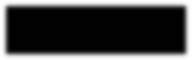 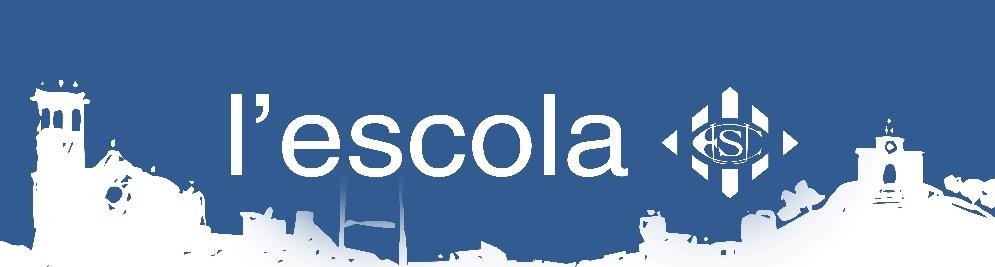 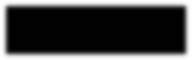 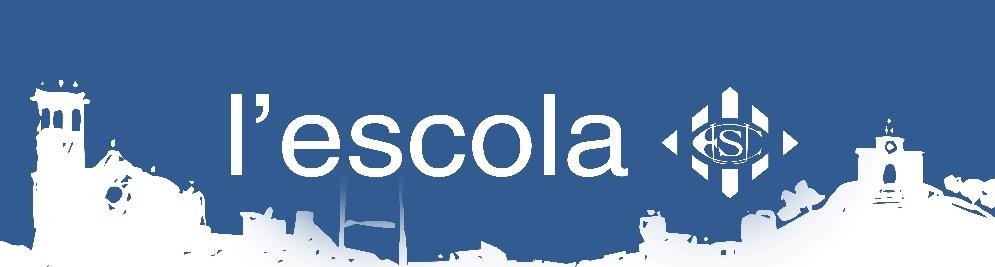 Índex de contingutsPresentacióL'Escola de la Unió Esportiva Santboiana és la secció del Club encarregada de formar als rugbiers més joves per convertir-los en els futurs jugadors i jugadores de l'entitat. Dins l'escola queden integrades les categories Sub6, Sub8, Sub10 i Sub12.L'origen de l'Escola de la Unió Esportiva Santboiana data de l'any 1955, quan en Vicens i en Joan Bisbal van formar un equip de rugby de nens d’uns 8 i 9 anys d’edat per formar- los com a futurs jugadors del Club.L'organització de l'Escola i la formació dels petits jugadors i jugadores és possible gracies al voluntariat de famílies, ex jugadors i jugadores i d'altres persones vinculades al Club, que dediquen de manera altruista part del seu temps personal per promocionar aquest esport. L'organització de l'escola és oberta a tothom que hi vulgui participar, ja sigui de manera regular formant part de la junta directiva o bé amb participacions puntuals col·laborant en l'organització dels diferents esdeveniments, esportius o socials, que es realitzen al llarg de tota la temporada.ObjectiusL’objectiu de l'Escola de rugby de la Unió Esportiva Santboiana és la de formar als seus jugadors i jugadores més joves en la tècnica i esperit del joc, intentant sempre que hi hagi el més gran número possible d’infants per tal de garantir la continuïtat del Club.L'actual estructura organitzativa de l'Escola permet no solament la gestió de les activitats esportives (entrenaments, trobades, viatges per jugar torneigs, etc.) sinó també l'organització d'activitats de caràcter més lúdic (tercer temps, dinars, etc.), i es promou la participació en d'altres activitats organitzades pel Club. Aquestes activitats que tenen com a objectiu, entre d'altres, acollir a les famílies dels nous jugadors i jugadores, promoure l'amistat i fomentar la cohesió del grup -el de jugadors i jugadores i també el de les famílies- i generar sentiment de pertinença al club.Organigrama de l'EscolaEquip OrganitzatiuDirecció i àrea esportiva: David Fernández Àrea econòmica: Ramon FernándezÀrea social: Núria Bermúdez, Rafi Giménez i Oriol Icart Àrea delegats: Manel MudarraEquip tècnicCategoria Sub12:Entrenadors: Ricardo Martinena, Jordi Urpinas, Óscar Muñoz, Marc Torras i Álex Sánchez. Delegat: Ramon Fernández.Categoria Sub10:Entrenadors: Manuel Fernández, Xavi Malo, Sebastià Quixal i Ivan Iglesias. Delegat: José Ramon Ladrón de Guevara.Categories Sub8:Entrenadors: Artur Llopart, Miguel Ángel Jiménez, Jess Ponsà i Agustín Oulton. Delegat: Santi Cabrejas.Categories Sub6:Entrenadors: David Fernández, Nacho Sarabia, Pau Martí i Jan Icart. Delegat: Santi Cabrejas.PatrocinadorsL'Escola ha comptat amb el patrocini de les empreses indicades a continuació. La seva col·laboració ha estat indispensable per poder dur a terme totes les activitats que s'han fet durant la temporada.ServiSAD: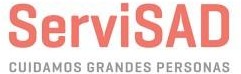 CMG SERVEIS INDUSTRIALS: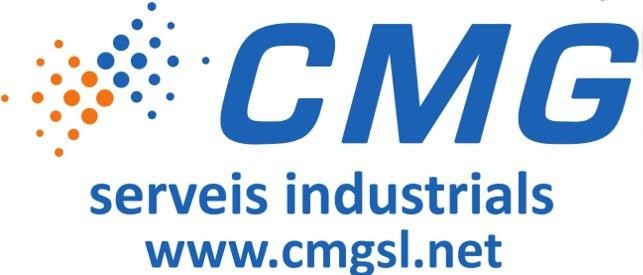 PROTECH CONTINENTAL: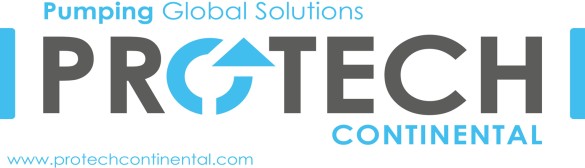 FINCAS ALARCON: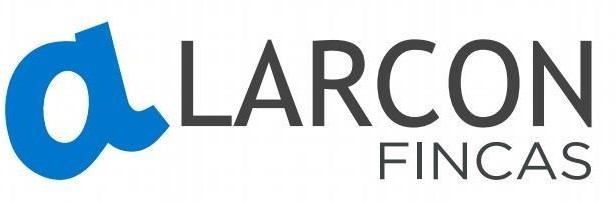 YOUIN: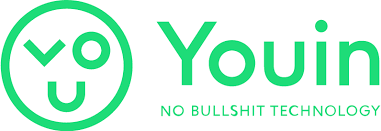 BIGMAT GARRO: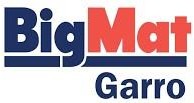 NAEKO: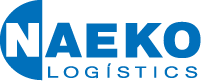 VILLA MARÍA: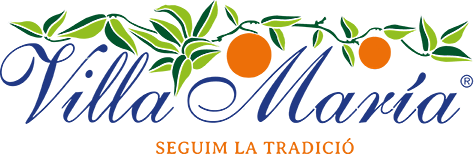 Els jugadors i jugadores de l'escola s'han encarregat de lluir el logotip de totes aquestes empreses a la seva samarreta, que han passejat per molts camps de joc.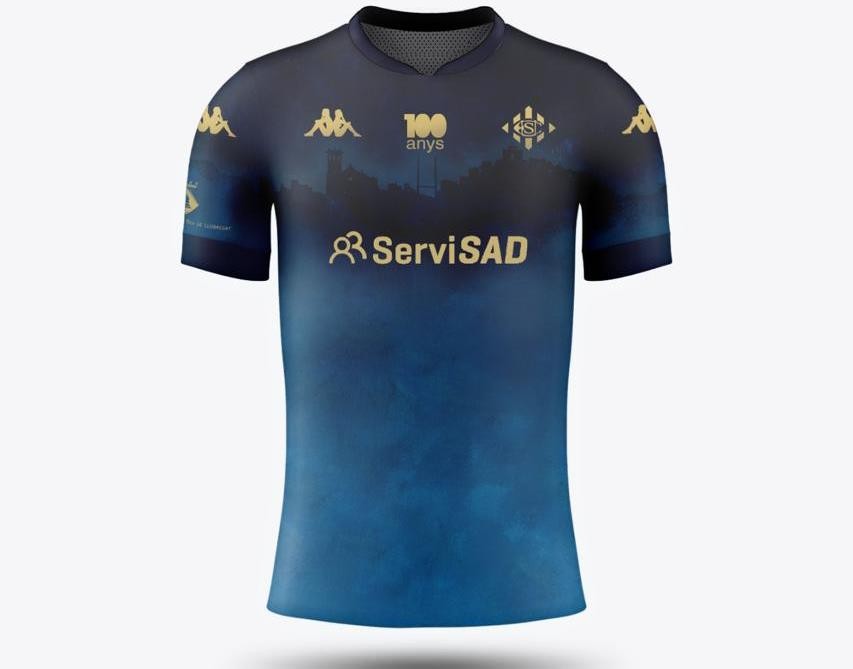 Els jugadors i jugadores de l'EscolaLa temporada 2021/2022 l'Escola de la Unió Esportiva Santboiana ha pogut gaudir de la participació de fins a 118 jugadors.La participació femenina en aquest esport segueix sent molt baixa, però cal dir que les nenes que el proven acostumen a enganxar-s'hi. Durant la temporada 2021/2022 l'Escola ha comptat amb 10 nenes, el que suposa un 8,47% del total d’infants. Sens dubte es seguirà treballant per incrementar la seva presencia a l'Escola.Cal destacar la gran quantitat de jugadors i jugadores a la categoria S6, sent la categoria que més ha crescut proporcionalment. A més cal destacar que aquestacategoria ha aconseguit ser, com haurà de ser habitual en el futur, un reclam idoni per a iniciar-se en aquest esport com ho demostren la quantitat de jugadors i jugadores que han vingut en període de prova.Jugadors i jugadores amb noms i cognoms Categoria Sub6:Categoria Sub8:Categoria Sub10:Categoria Sub12:Calendari d'activitats esportives1er TRIMESTRESetembre 202106/09: Inici temporada.11/09:  	18/09: Entrenament Estadi Baldiri Aleu.25/09: Entrenament conjunt amb CR Sant Cugat.S12: ZEM La Guinardera, Sant Cugat del Vallès.S10-8-6: Estadi Baldiri Aleu, Sant Boi de Llobregat.Octubre 202102/10: Entrenament conjunt amb Barcelona Universitari Club.S12: Estadi Baldiri Aleu, Sant Boi de Llobregat.S10-8-6: Camp Municipal de La Foixarda, Barcelona.09/10: Entrenament conjunt amb RC Sitges i CRU Castelldefels.Lloc: Estadi Baldiri Aleu, Sant Boi de Llobregat.16/10: FCR - Trobada de Clubs; UE Santboiana, Gòtics RC i Salou ARC.Lloc: Estadi Baldiri Aleu, Sant Boi de Llobregat.23/10: Entrenament Estadi Baldiri Aleu.30/10: Entrenament Estadi Baldiri Aleu.Novembre 202106/11: FCR - Trobada de Clubs; CAT Central, UE Santboiana, RC Sitges i CN Poble Nou.Lloc: Zona universitària, Vic.13/11: Entrenament Estadi Baldiri Aleu.20/11: FCR - Trobada de Clubs; FC Barcelona, UE Santboiana i CR Sant Cugat Blau.Lloc: Camp Municipal La Teixonera, Barcelona.27/11: Entrenament Estadi Baldiri Aleu.Desembre 202104-05/12: Torneig Melé 2021Lloc: Estadi Baldiri Aleu, Sant Boi de Llobregat.11/12: FCR - Trobada de Clubs per categories.S12: La Caparrella, Lleida.S10-8-6: Camp Municipal Pins Vens, Sitges18/12: Entrenament Estadi Baldiri Aleu. *suspès sisena onada Covid-19.25/12:  	2on TRIMESTREGener 202208/01:  	15/01: Entrenament Constantí Miranda.22/01: PROMESES BCN; UE Santboiana, CR Sant Cugat, RC Sitges, BUC i Gòtics RC.S12: Estadi Baldiri Aleu, Sant Boi de Llobregat. * suspès sisena onada Covid-19.S10: Camp Municipal Pins Vens, Sitges. * suspès sisena onada Covid-19S8 i S6: ZEM La Guinardera, Sant Cugat del Vallès. * suspès sisena onada Covid-19Es substitueixen per entrenament a l’Estadi Baldiri Aleu.30/01: FCR - Trobada de Clubs; Spartans Granollers, UE Cabrera, UE Santboiana, RC Badalona i SEL Vilanova. * suspès sisena onada Covid-19Lloc: Camp Municipal La Font Verda, Granollers.Febrer 202205/02: PROMESES BCN; UE Santboiana, CR Sant Cugat, RC Sitges, BUC i Gòtics RC.S12: Estadi Baldiri Aleu, Sant Boi de Llobregat. S10: Camp Municipal Pins Vens, Sitges.S8 i S6: ZEM La Guinardera, Sant Cugat del Vallès.12/02: FCR - Trobada de Clubs; UE Santboiana, Martorell/Esparraguera/Igualada iCastelldefels RUC.Lloc: Estadi Baldiri Aleu, Sant Boi.19/02: FCR - Trobada de Clubs per categories.S12: * suspès per la FCR.S10: * suspès per la FCR.S8 i S6: * suspès per la FCR.Es substitueixen per entrenament a l’Estadi Constantí Miranda.26/02: Torneig Jon Reca RC Sant CugatLloc: ZEM La Guinardera, Sant Cugat del Vallès.Març 202205/03: PROMESES BCN; UE Santboiana, CR Sant Cugat, RC Sitges, BUC i Gòtics RC.S12: Camp Municipal Pins Vens, Sitges.S10: Camp Municipal de La Foixarda, Barcelona. S8 i S6: Estadi Baldiri Aleu, Sant Boi de Llobregat.12/03: Torneig Internacional CesaraugustaLloc: CDM La Granja i CDM David Cañada, Saragossa.19/03: PROMESES BCN; UE Santboiana, CR Sant Cugat, RC Sitges i BUC.S12: ZEM La Guinardera, Sant Cugat del Vallès. S10: Estadi Baldiri Aleu, Sant Boi de Llobregat.S8 i S6: Camp Municipal de La Foixarda, Barcelona.26/03: FCR - Trobada de Clubs per categories.S12: Camp Municipal Pi Tort, Castelldefels.S10: ZEM La Guinardera, Sant Cugat del Vallès. S8 i S6: Camp Municipal Font Verda, Granollers.3er TRIMESTREAbril 202203/04: Torneig Germans BisbalLloc: Estadi Baldiri Aleu, Sant Boi de Llobregat.09/04: FCR - Trobada de Clubs; RC Torroella, UE Santboiana i RC Badalona.Lloc: Camp Municipal de Rugbi, Torroella de Montgrí. * cancel·lada participació.Es substitueixen per entrenament a l’Estadi Baldiri Aleu.16/04:  	23/04: FCR - Trobada de Clubs per categories.S12: * suspès per la FCR.S10: * suspès per la FCR.S8 i S6: * suspès per la FCR.Es substitueixen PROMESES BCN; UE Santboiana, CR Sant Cugat i RC Sitges.S12: Estadi Baldiri Aleu, Sant Boi de Llobregat. S10: ZEM La Guinardera, Sant Cugat del Vallès. S8 i S6: Camp Municipal Pins Vens, Sitges.30/04: Torneig Dofins RC SitgesLloc: Camp Municipal Pins Vens, SitgesMaig 202208/05: Trobada d’Escoles de Catalunya S6, S8, S10 i S12.Lloc: Zona Universitària, Vic.14/05: Entrenament Estadi Baldiri Aleu.21/05: Campionat d’Espanya Categories S6, S8 i S10.Lloc: Pozuelo de Alarcón, Madrid.S12: Entrenament a l’Estadi Baldiri Aleu.28/05: Campionat d’Espanya Categoria S12.Lloc: Arroyo de la Encomienda, Valladolid.S6, S8 i S10: Entrenament a l’Estadi Baldiri Aleu.Juny 202204/06: Entrenament amb famílies a l’Estadi Baldiri Aleu. Festa Cloenda Escola. 11/06: Torneig Petits Isards, Estadi Nacional d’Andorra. Desplaçament en cotxes particulars.S12: Estadi Comunal, Andorra la Vella. S10: Estadi d’Ordino, Ordino.S8: Estadi d’Ordino, Ordino.18/06: Torneig Sevens Platja Rugby Club Sitges. Platja de la Fragata, Sitges.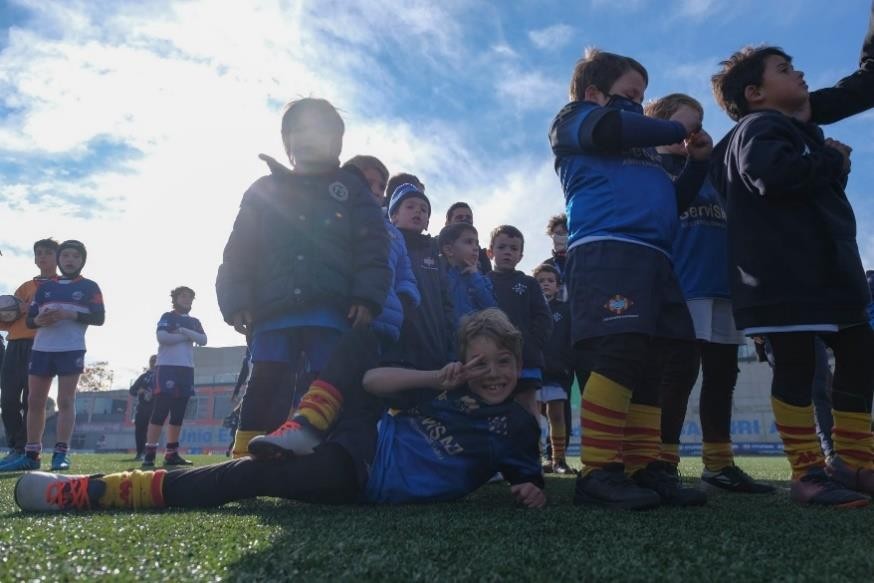 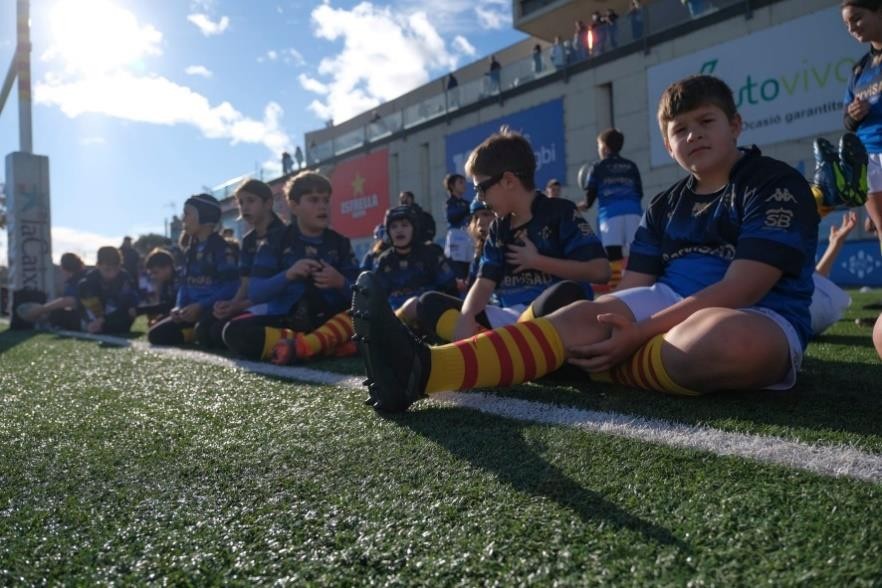 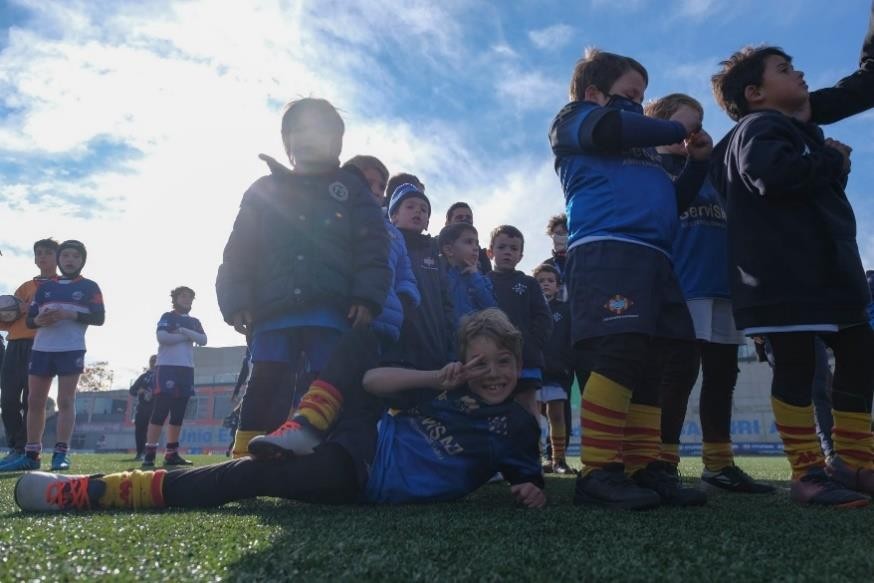 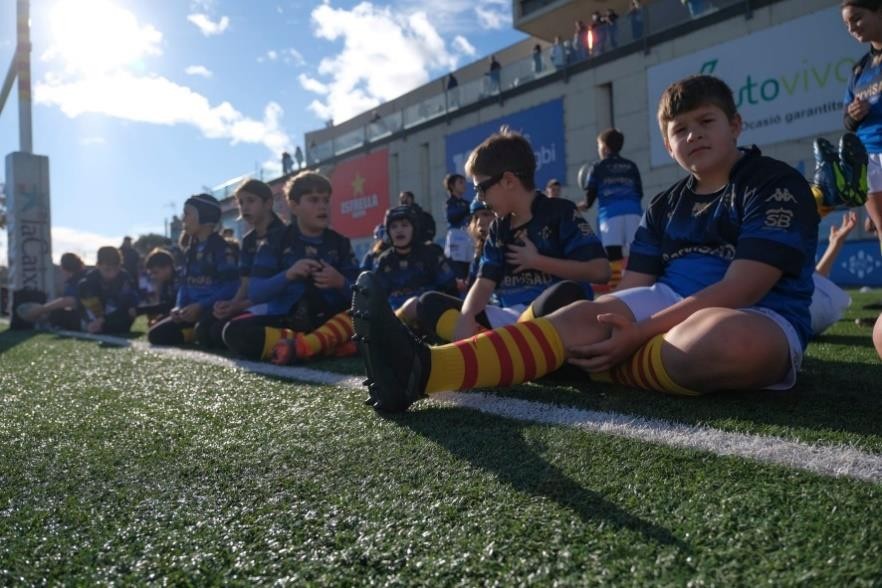 Activitats esportives i socialsTorneig Melé 2021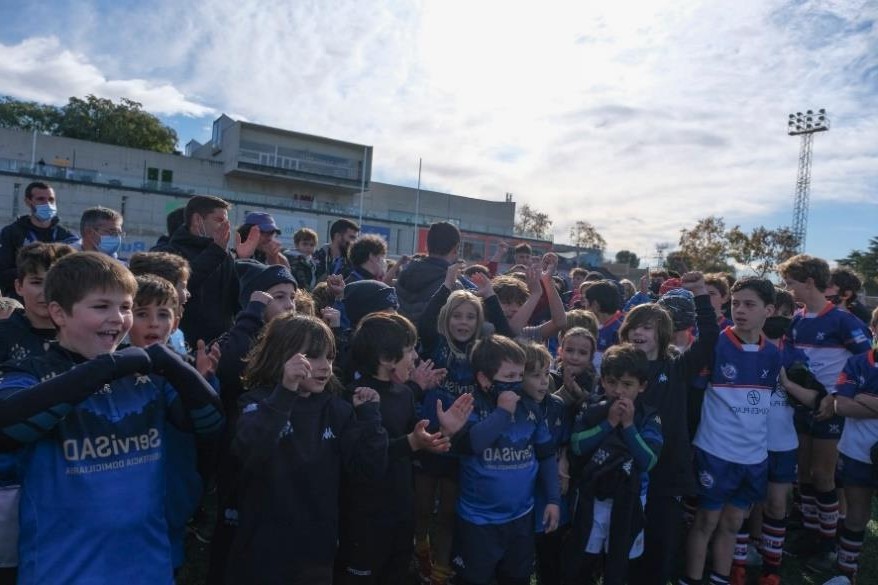 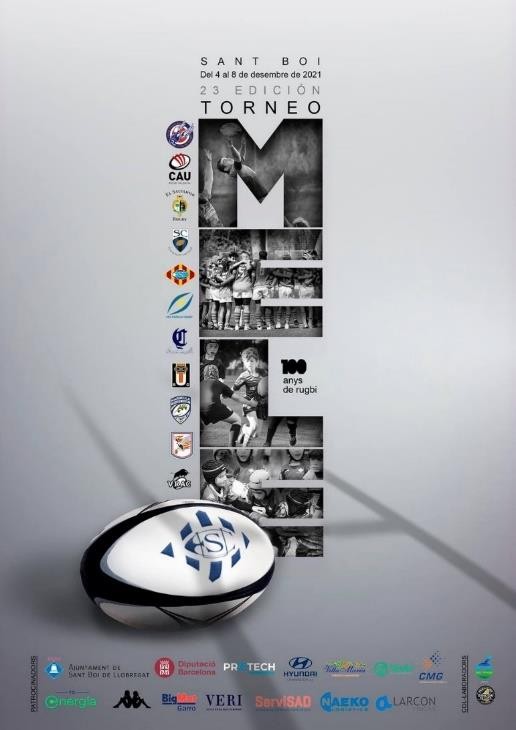 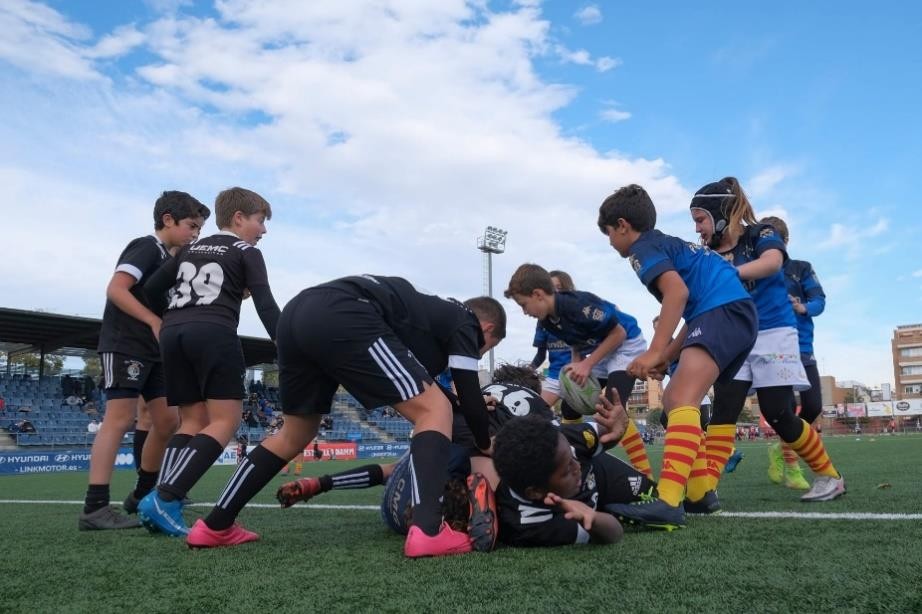 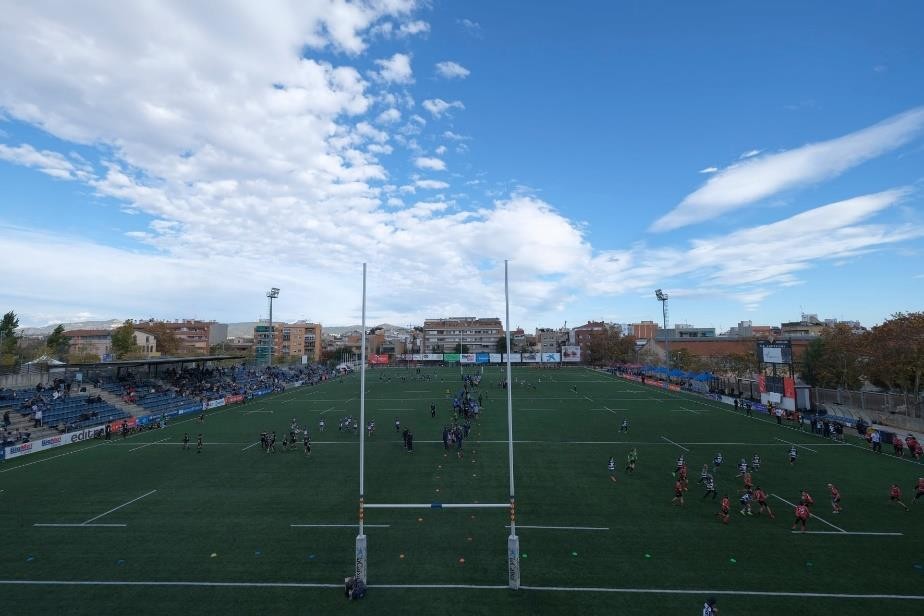 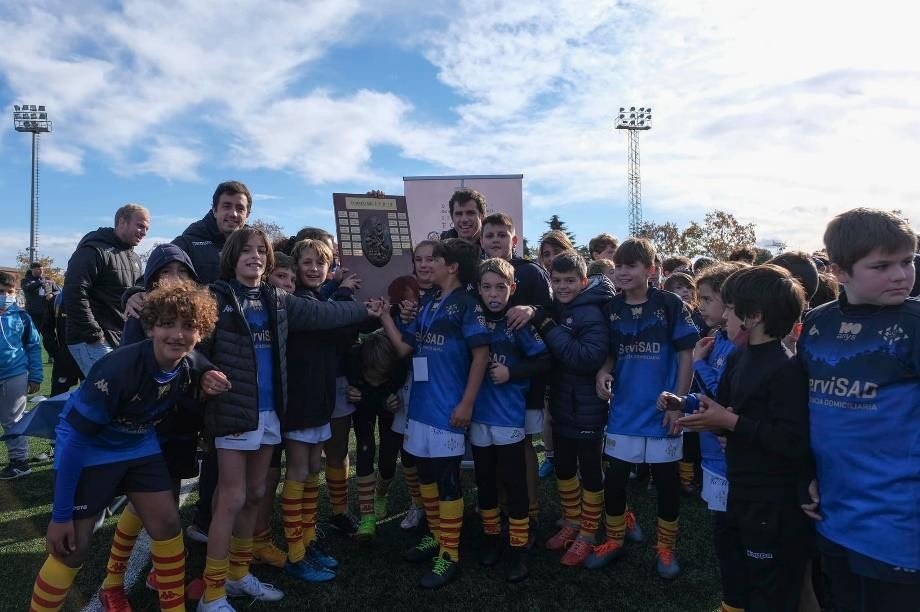 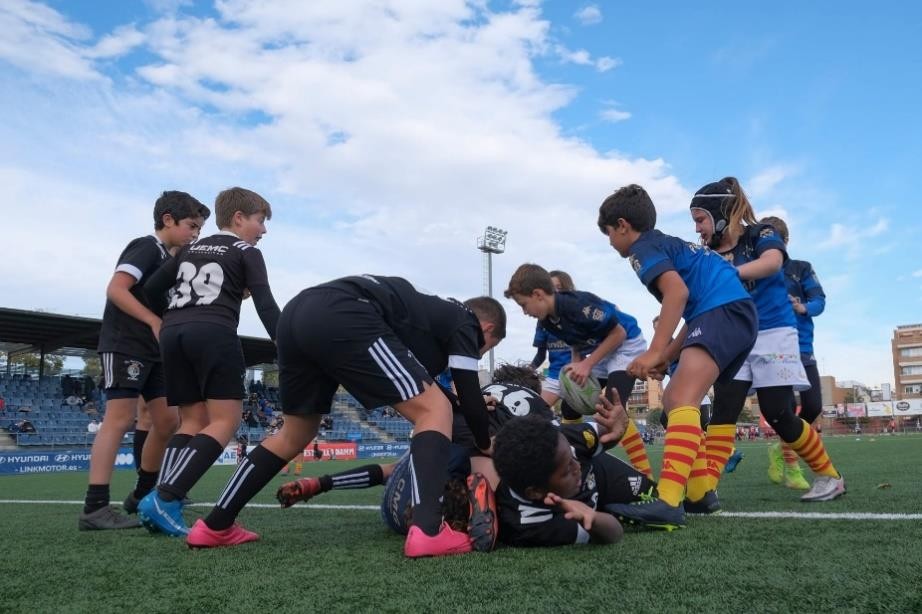 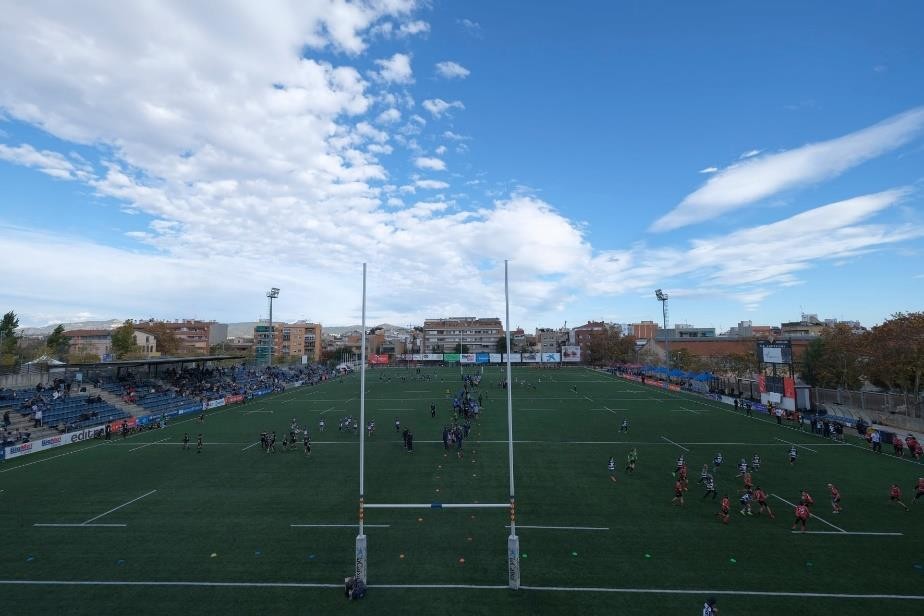 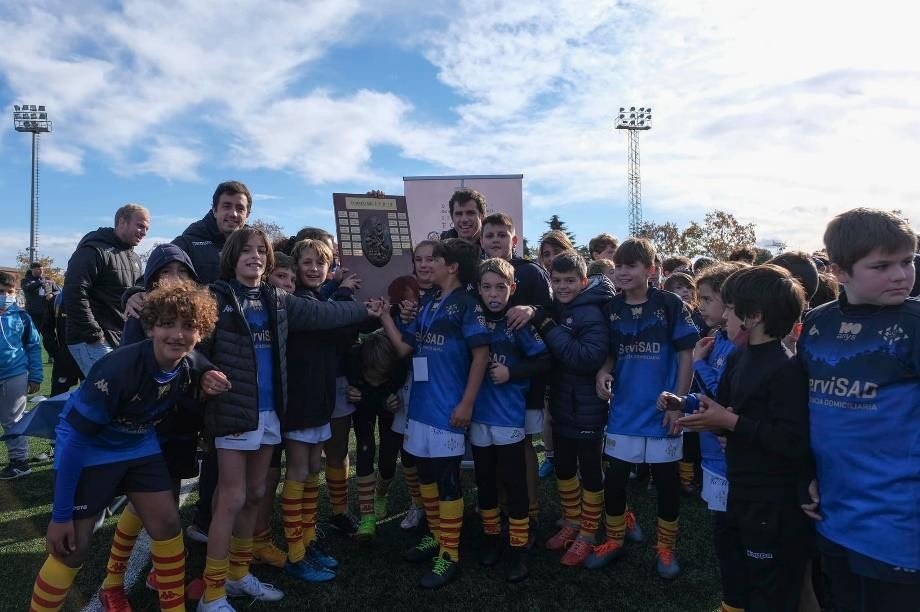 Encesa de llums de Nadal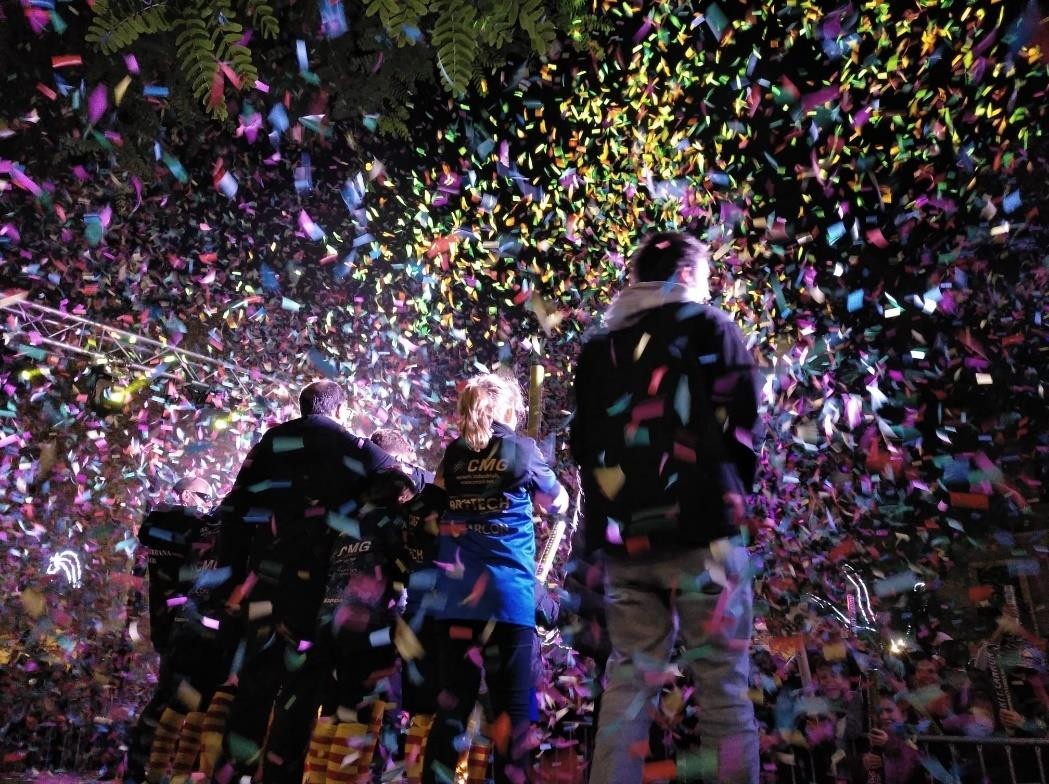 Visita del Patge Reial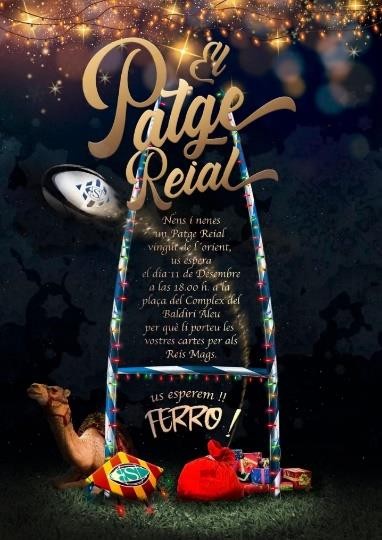 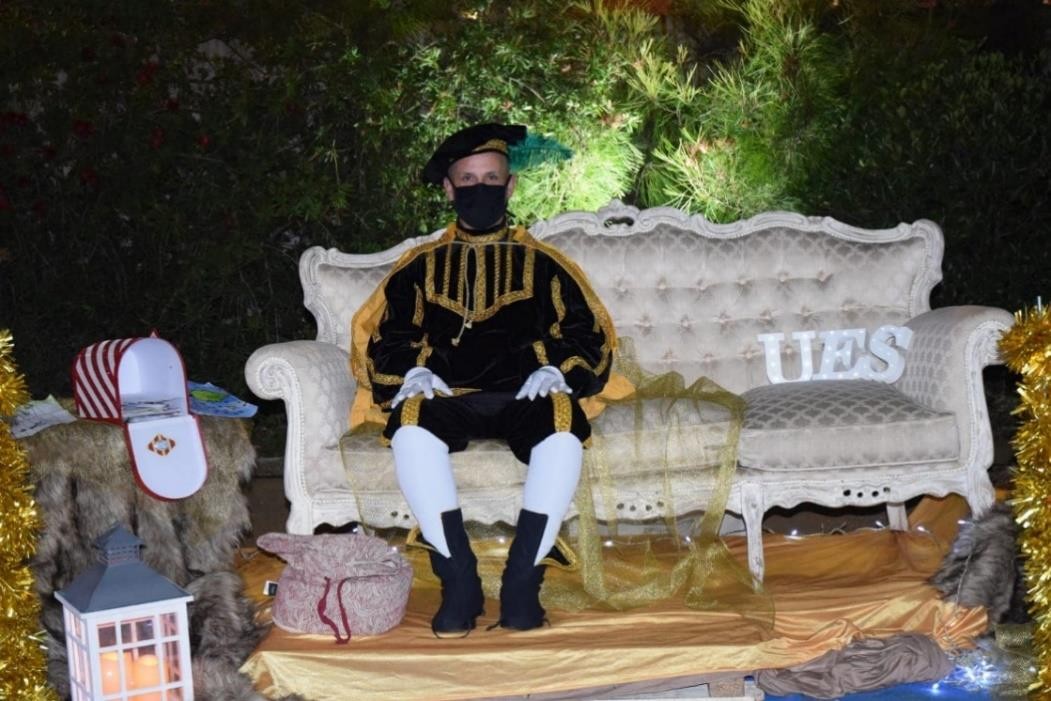 Dia Mundial del Càncer Infantil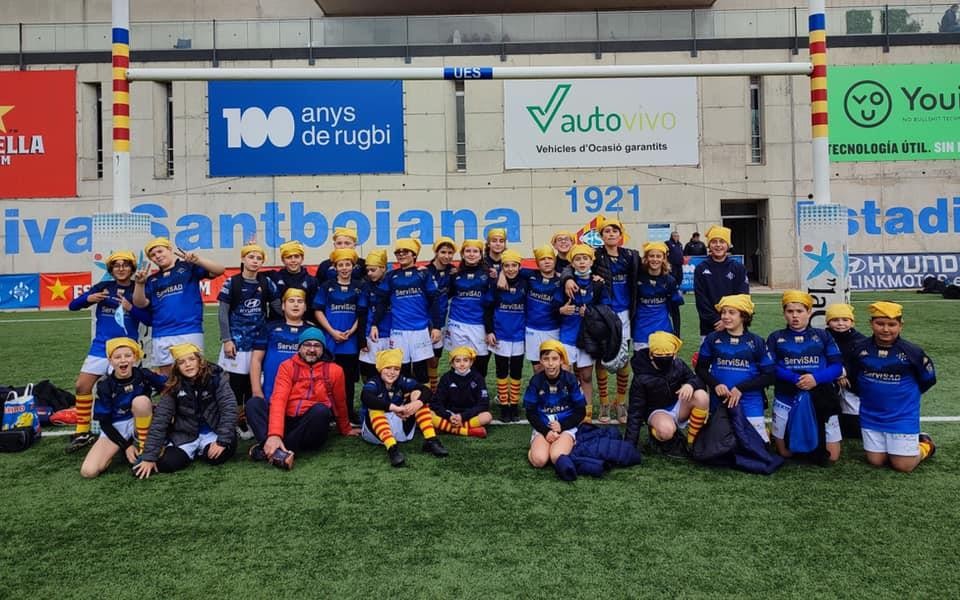 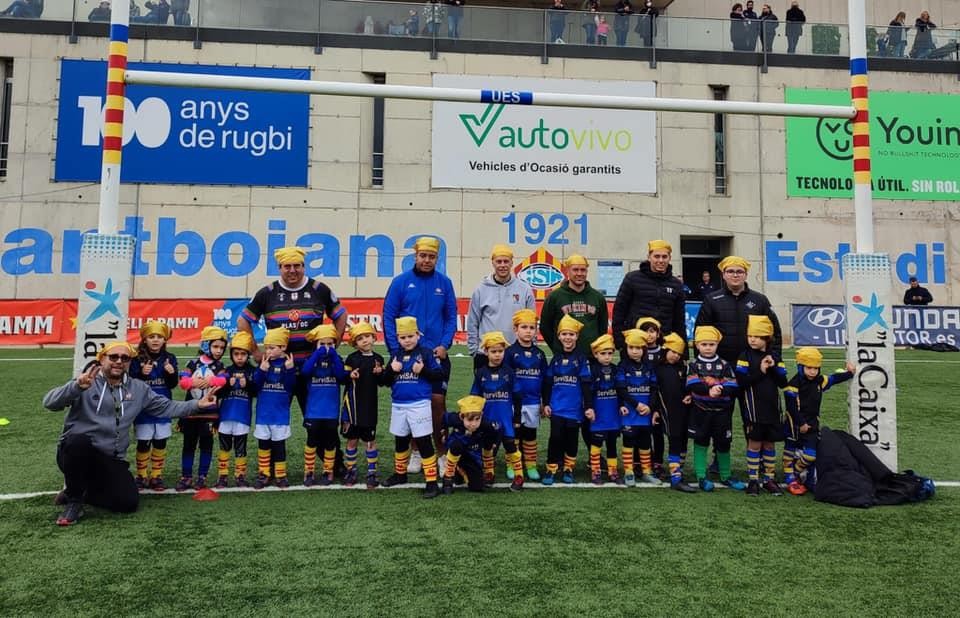 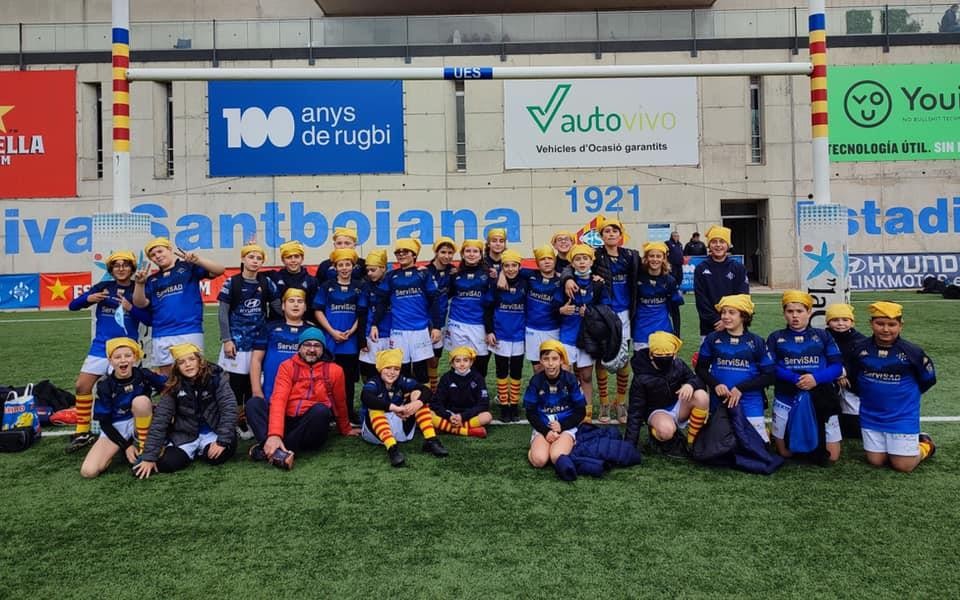 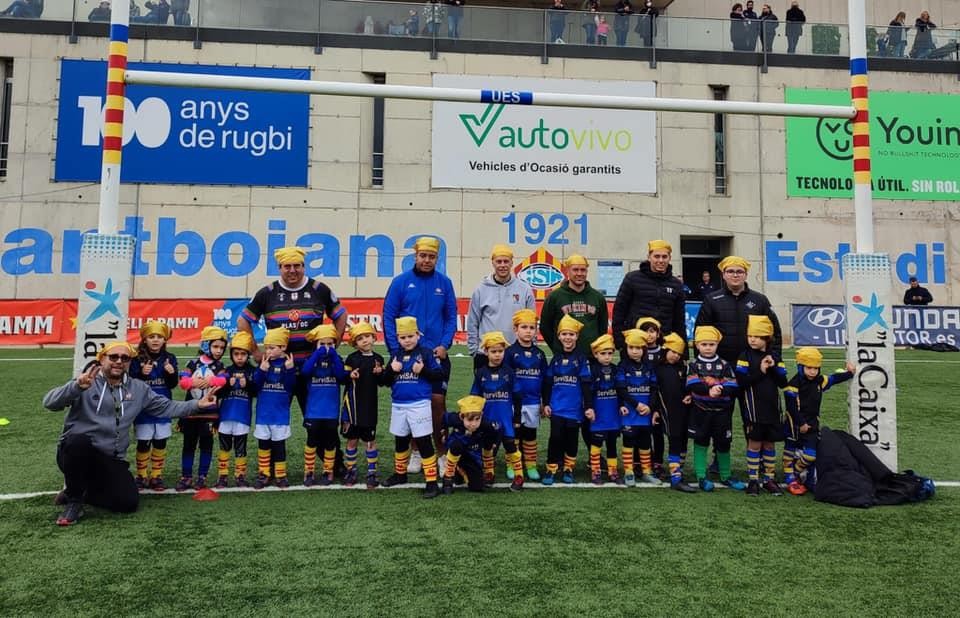 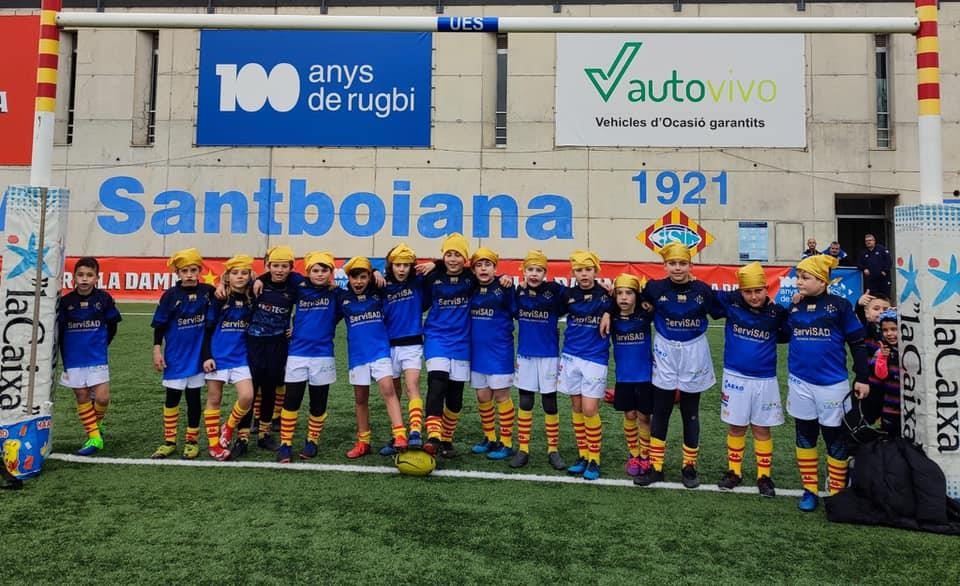 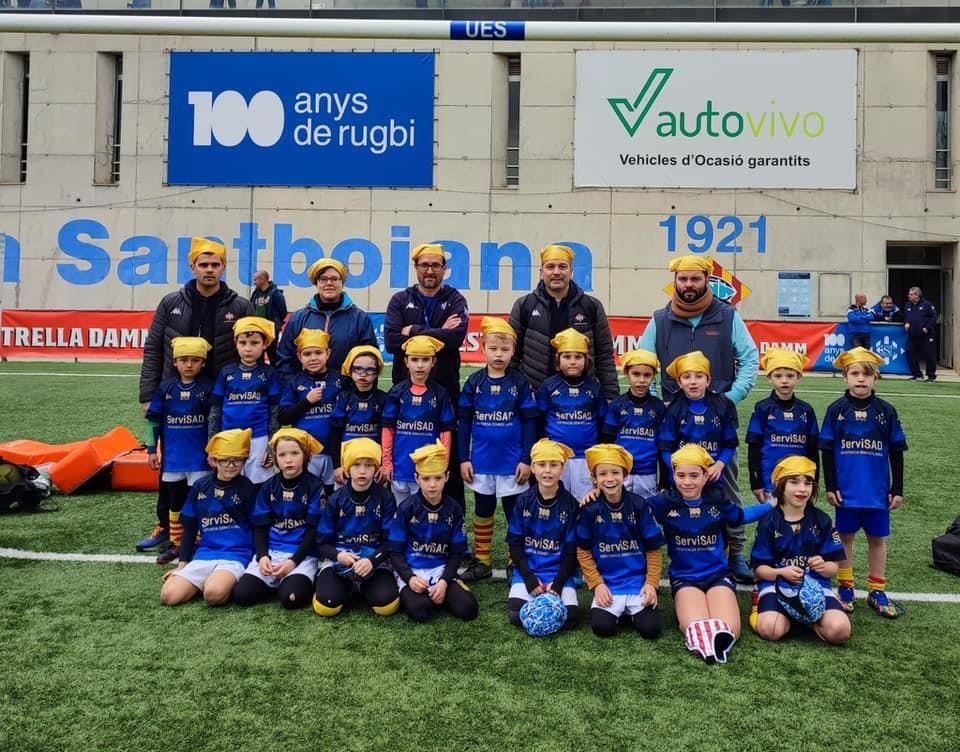 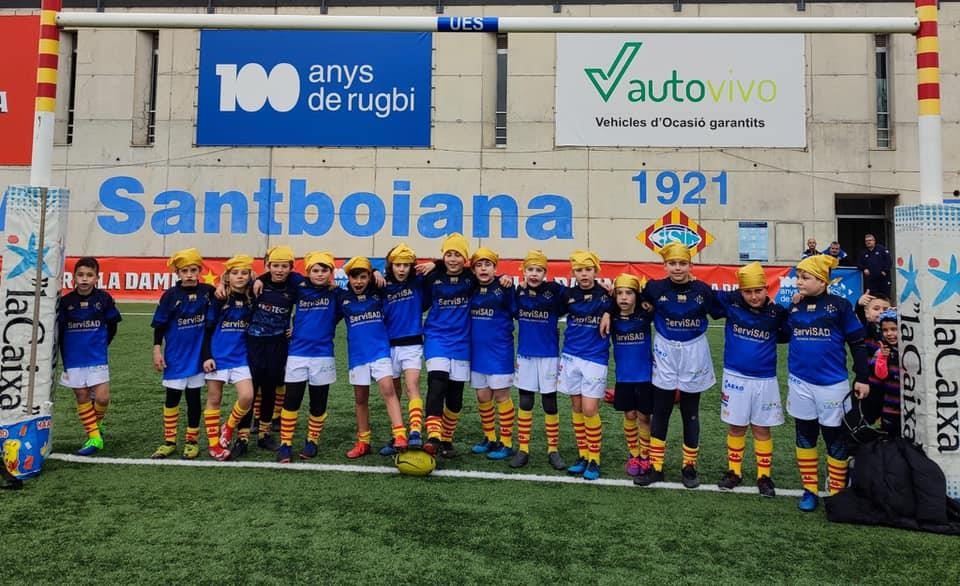 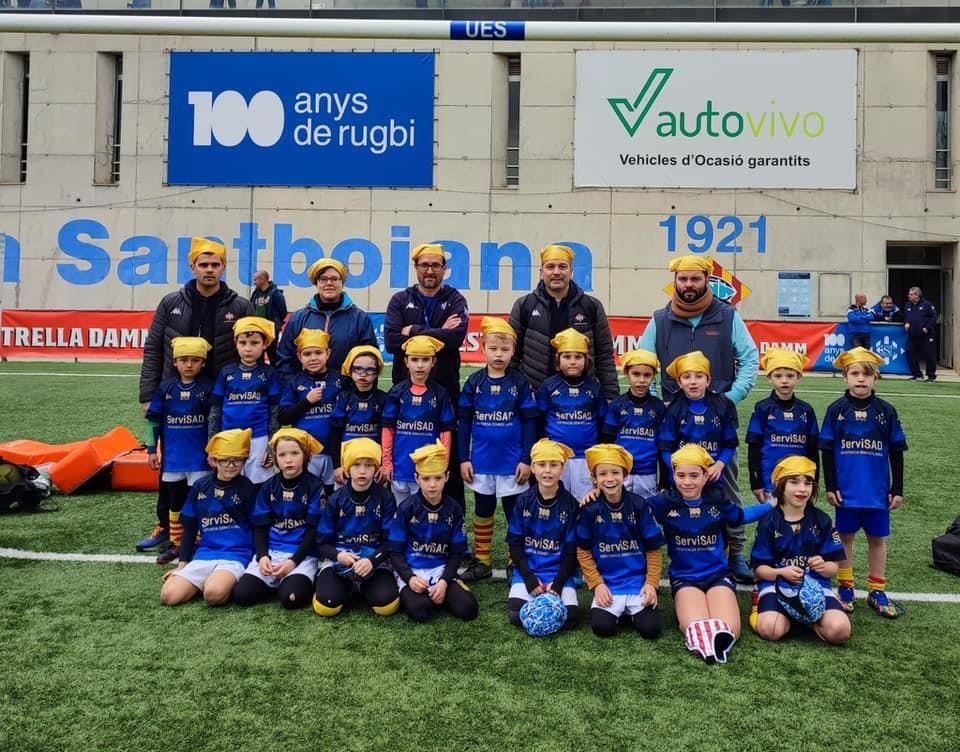 Carnaval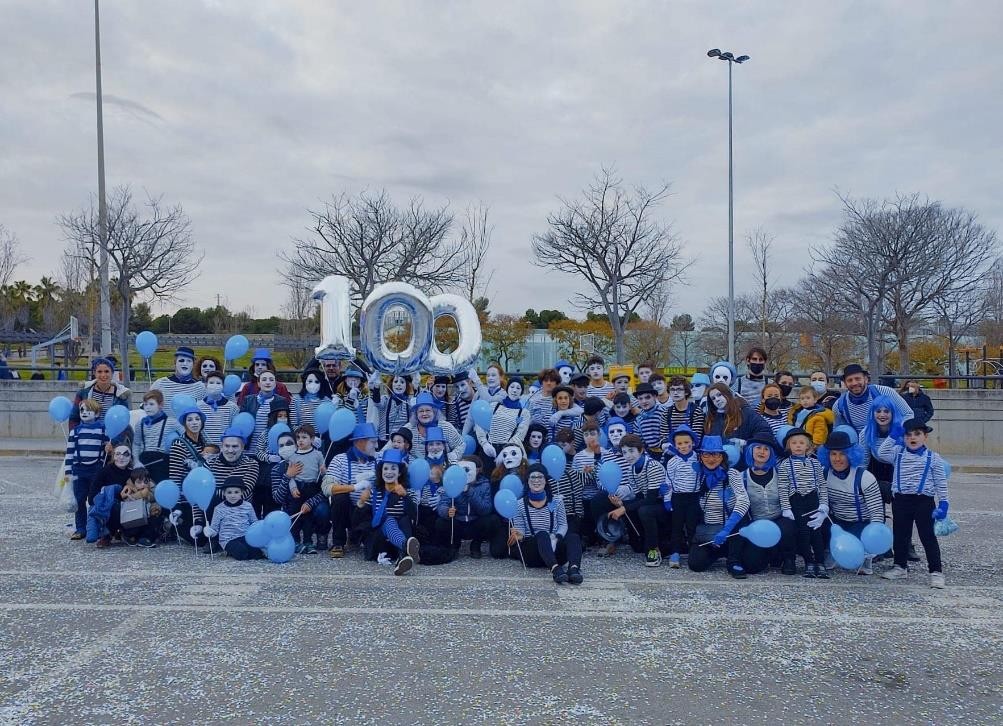 Torneig Jon Reca 2022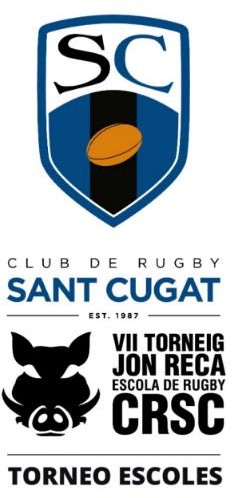 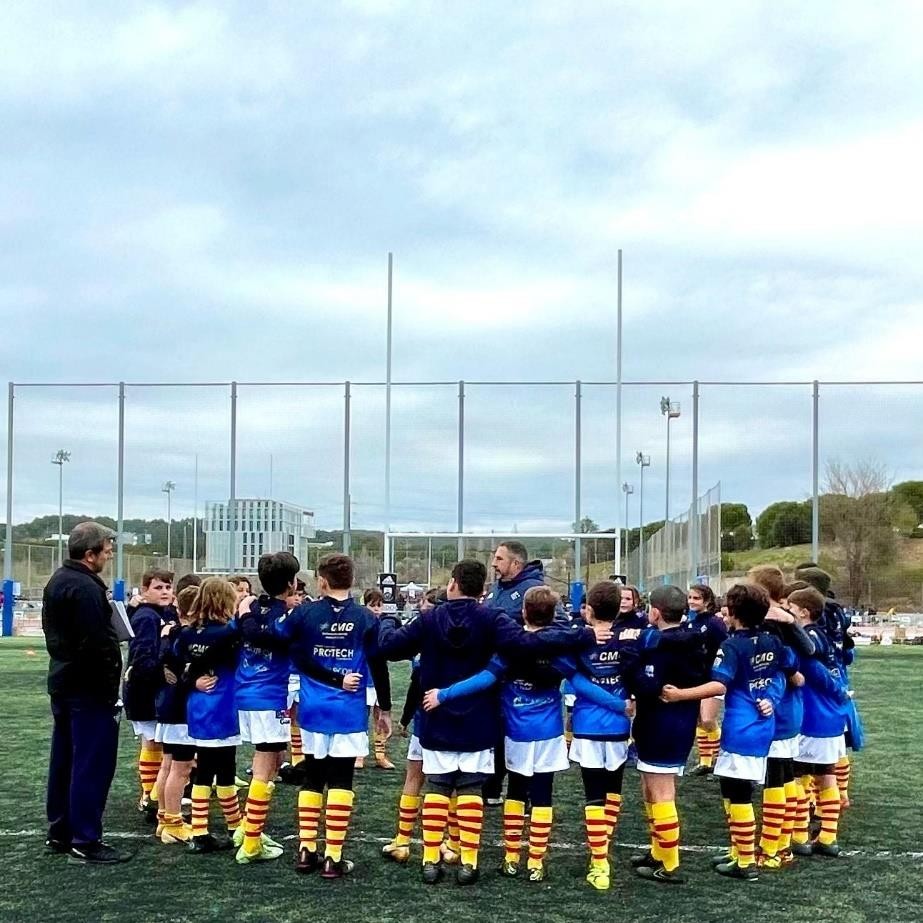 Torneig Cesaraugusta 2022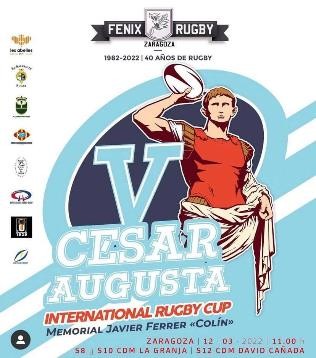 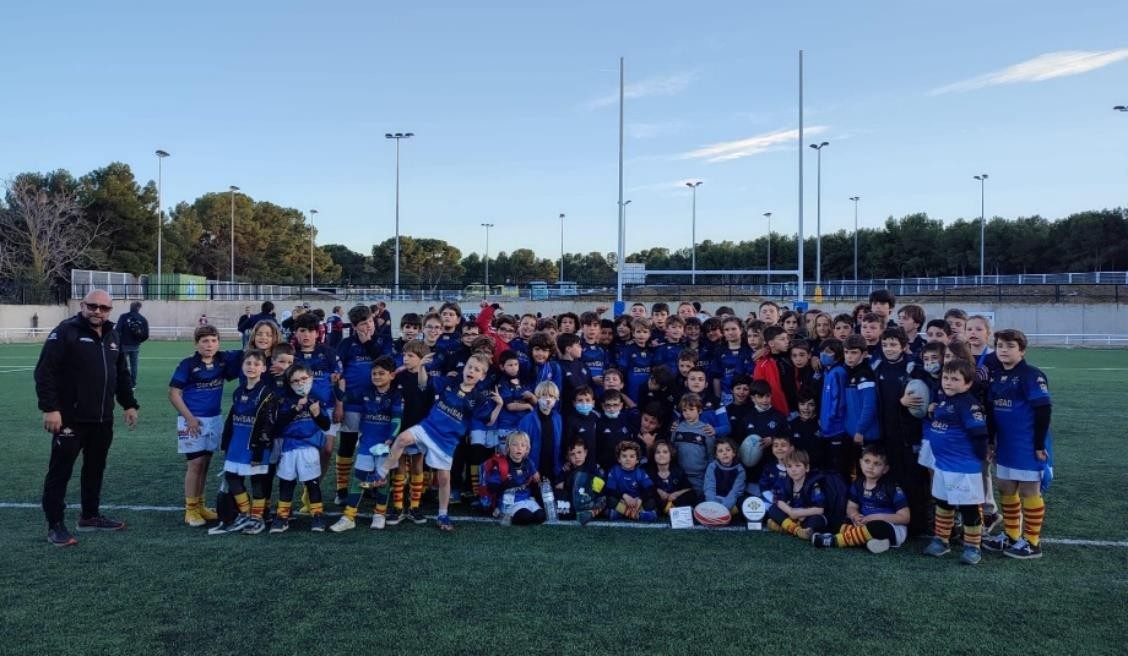 Torneig Germans Bisbal 2022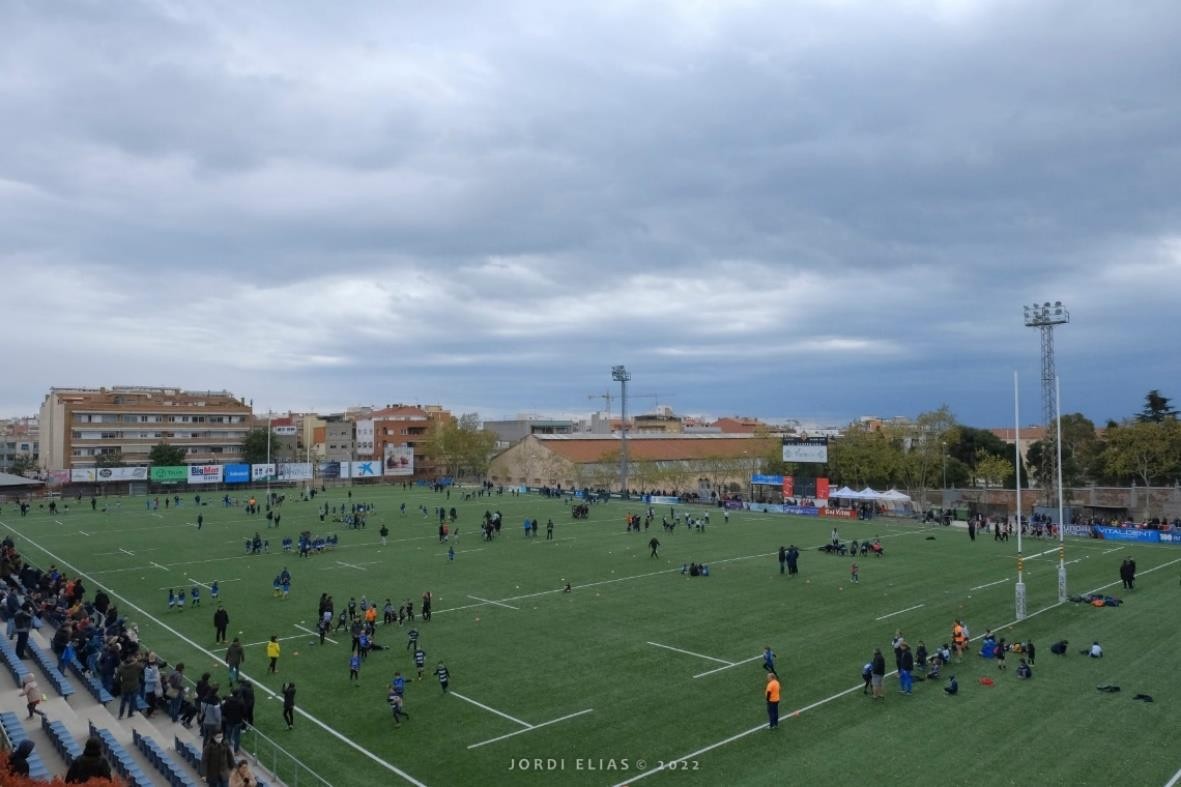 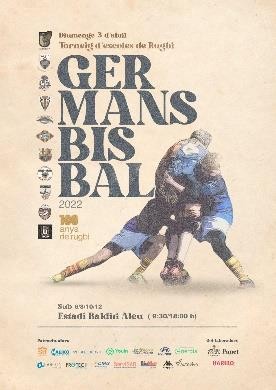 Torneig Dofins 2022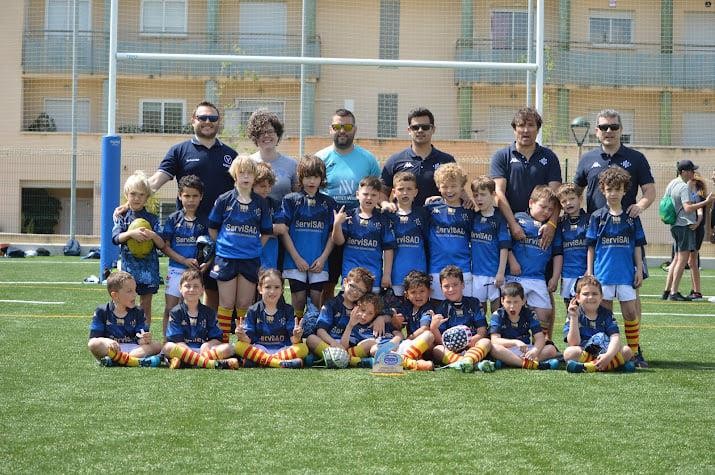 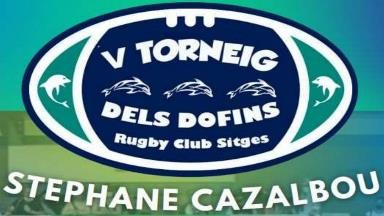 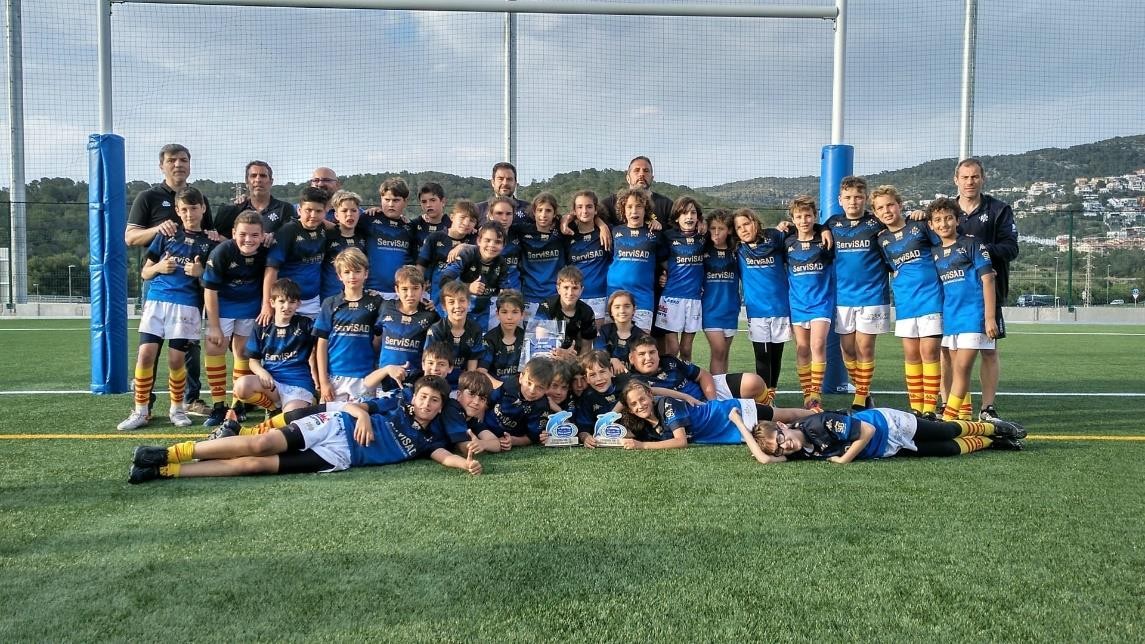 Trobada d’Escoles de Rugbi de Catalunya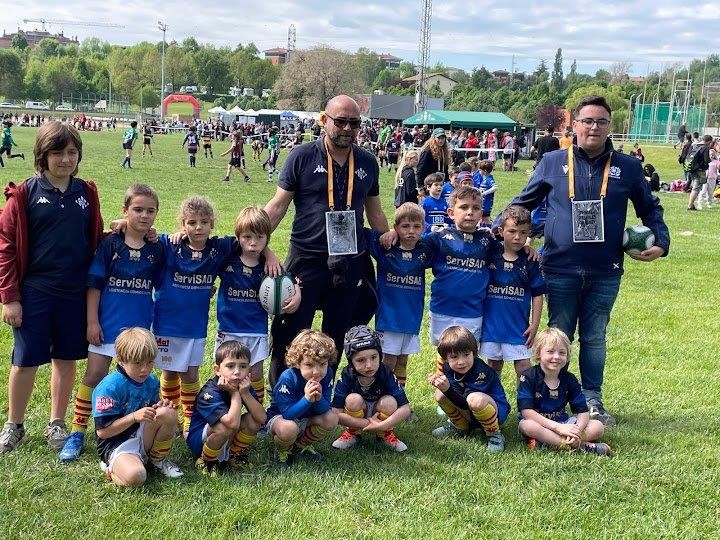 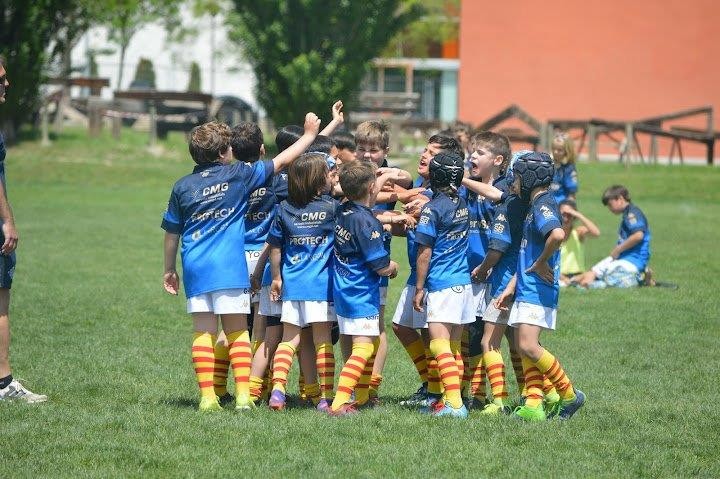 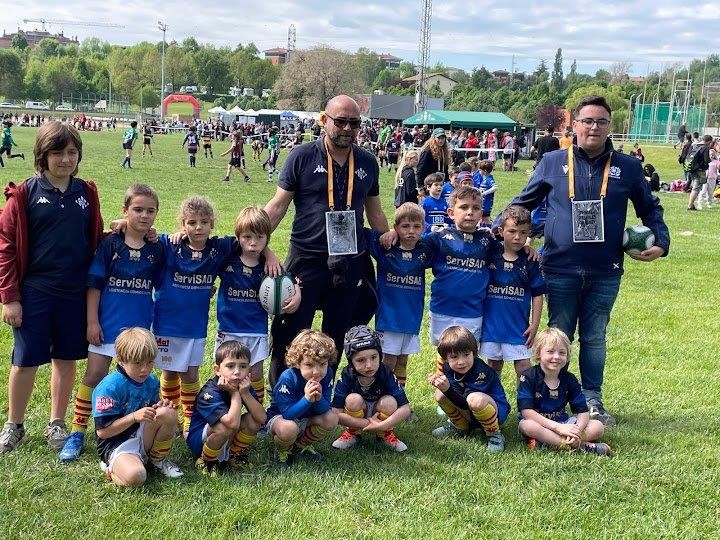 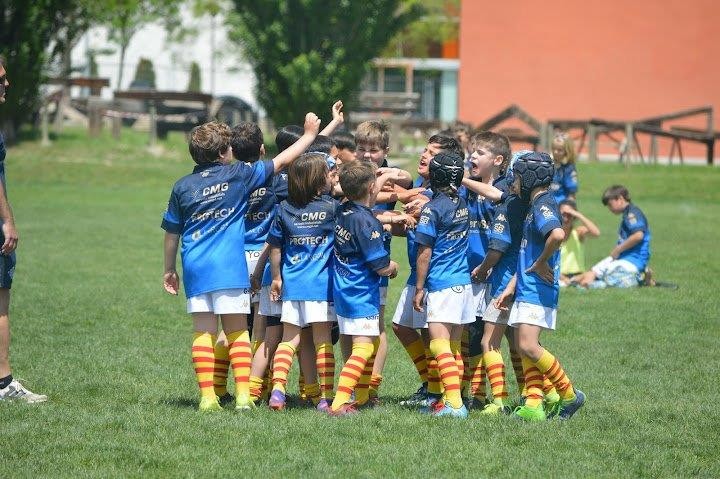 Pregó de Festa Major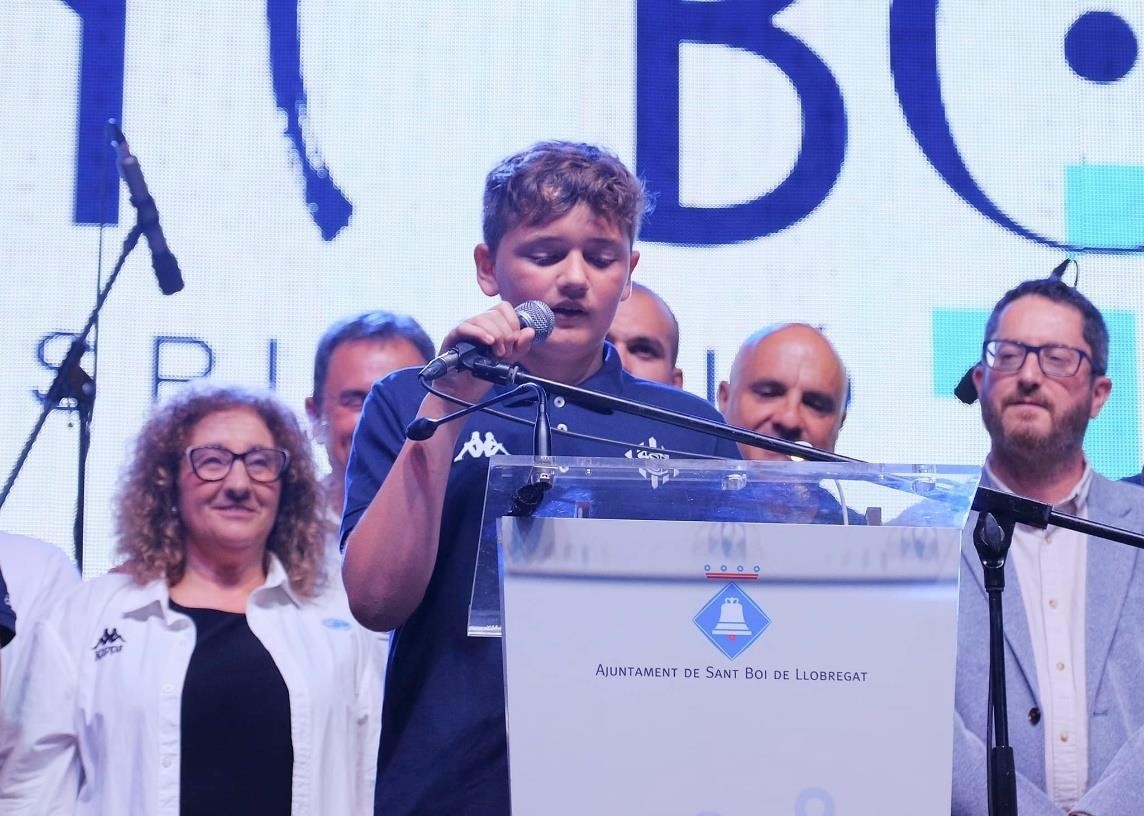 Festival Nacional de Rugby Pozuelo de Alarcón y Arroyo de la Encomienda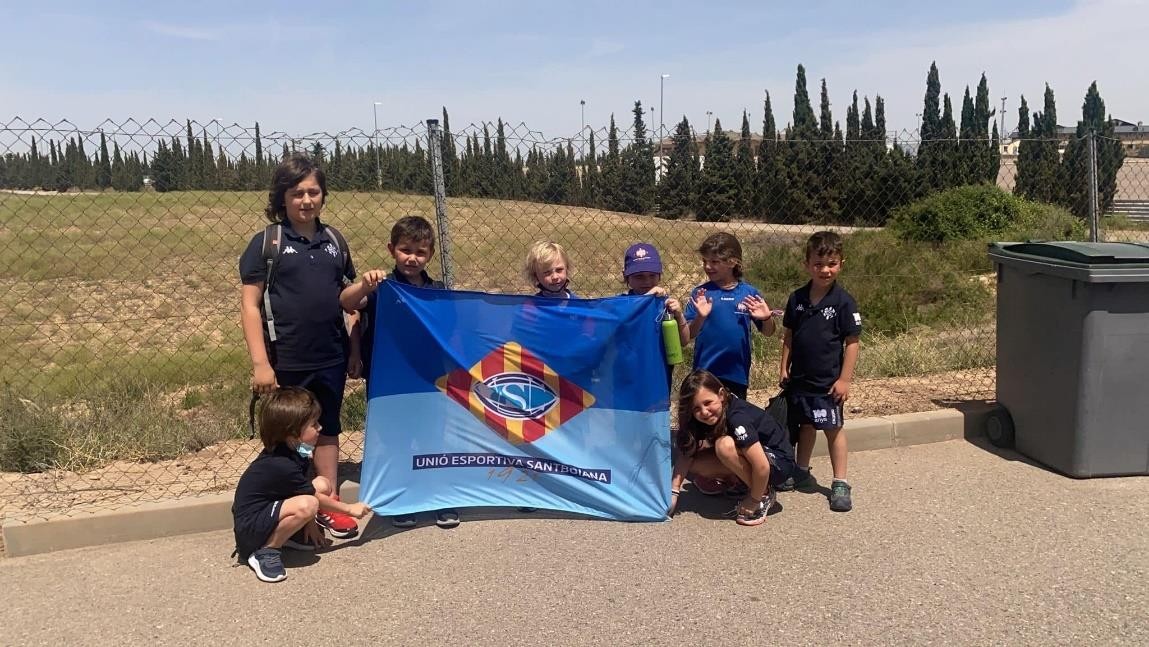 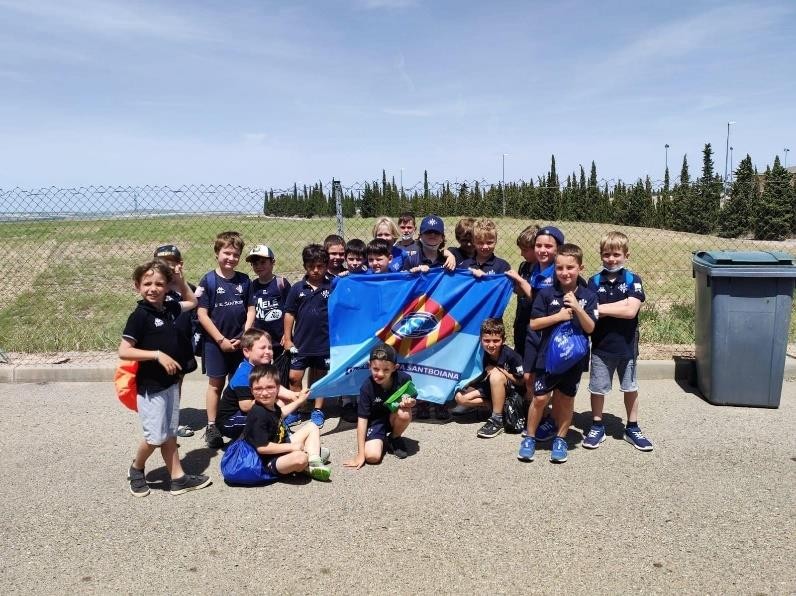 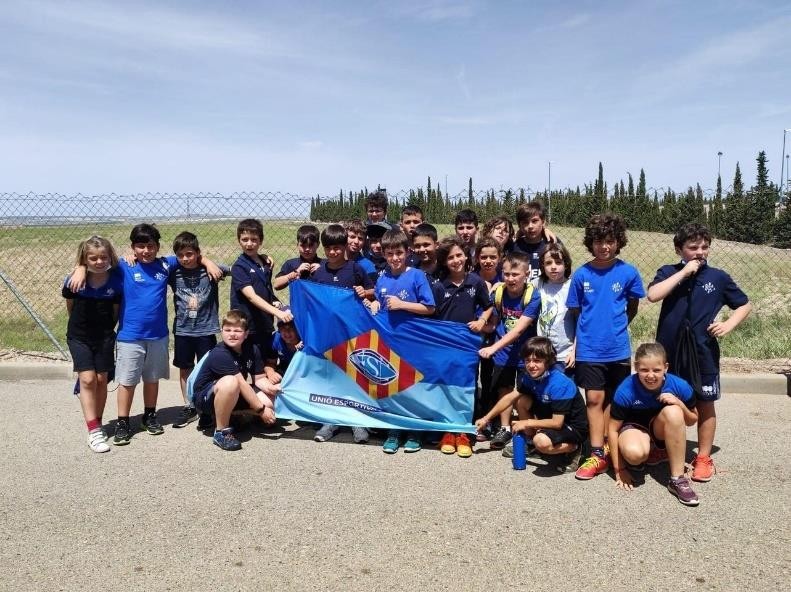 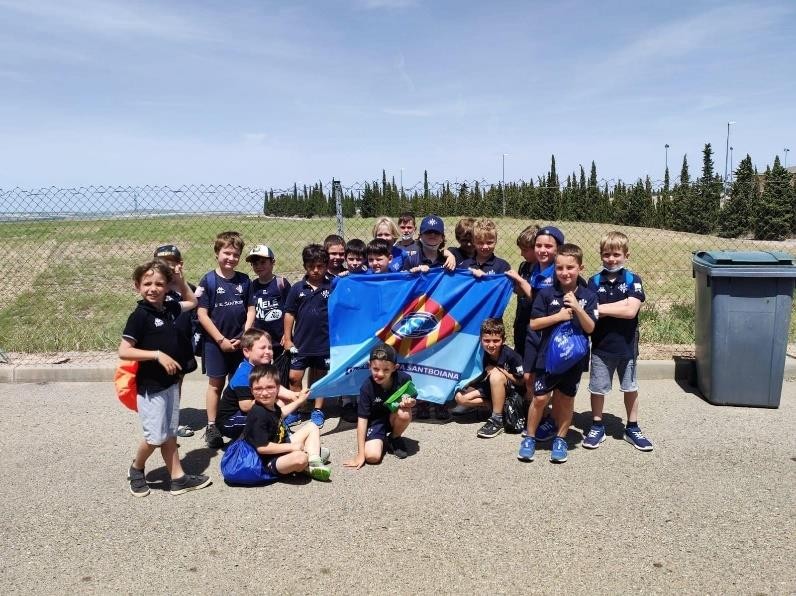 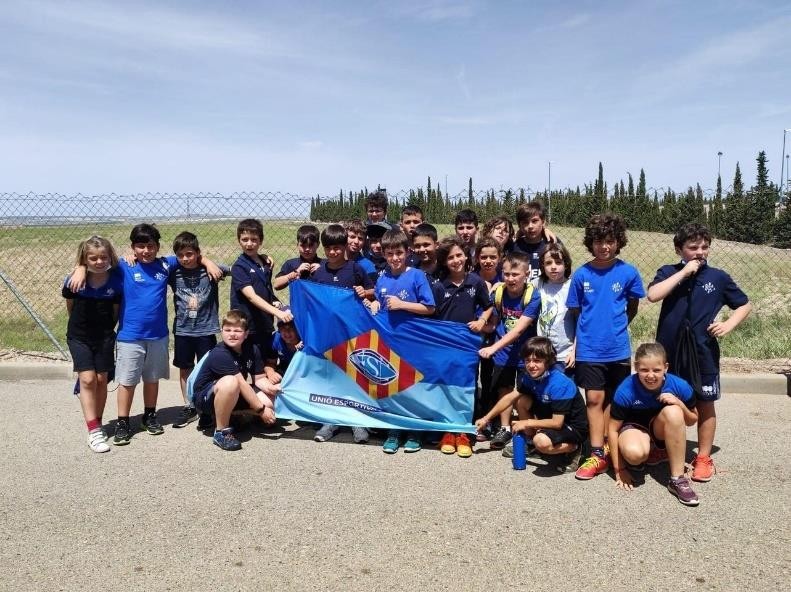 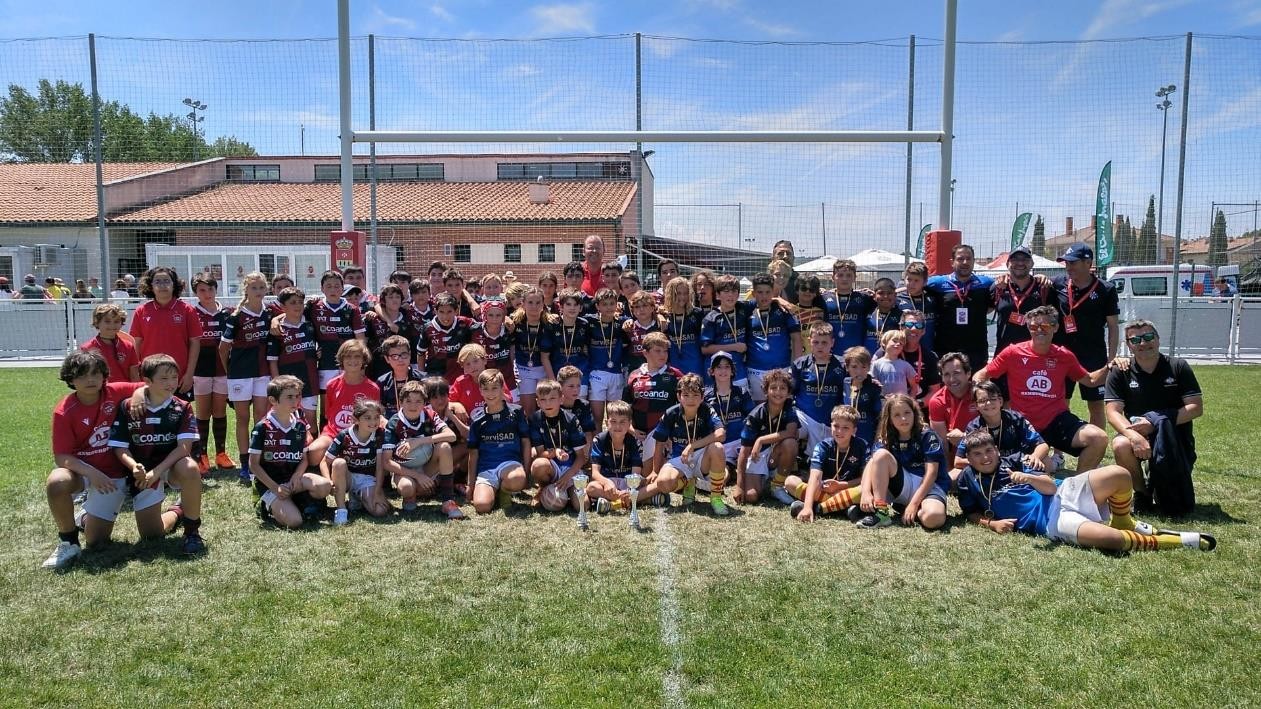 Festa de graduació de la promoció 2021-202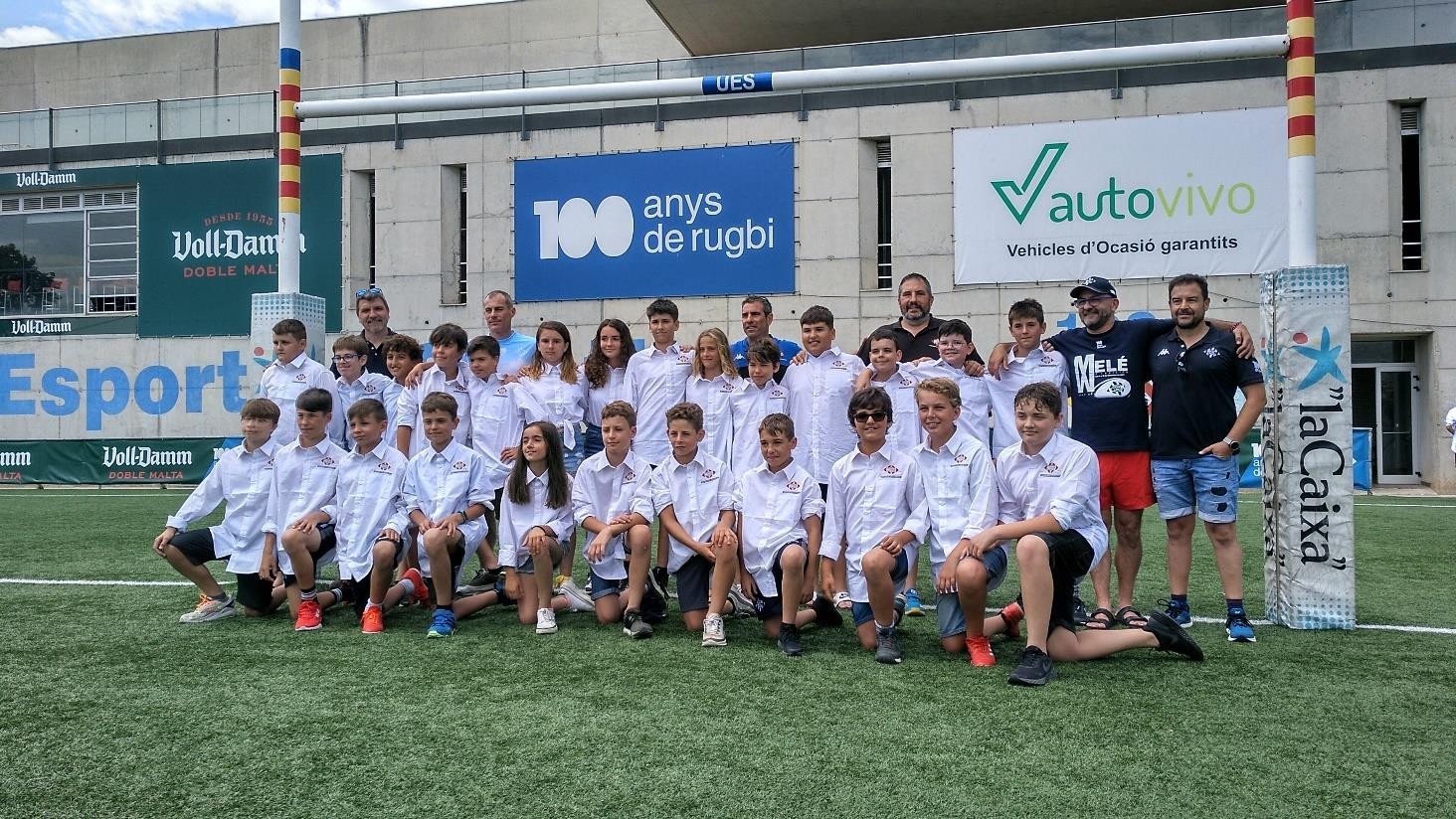 Torneig Petits Isards Andorra 2022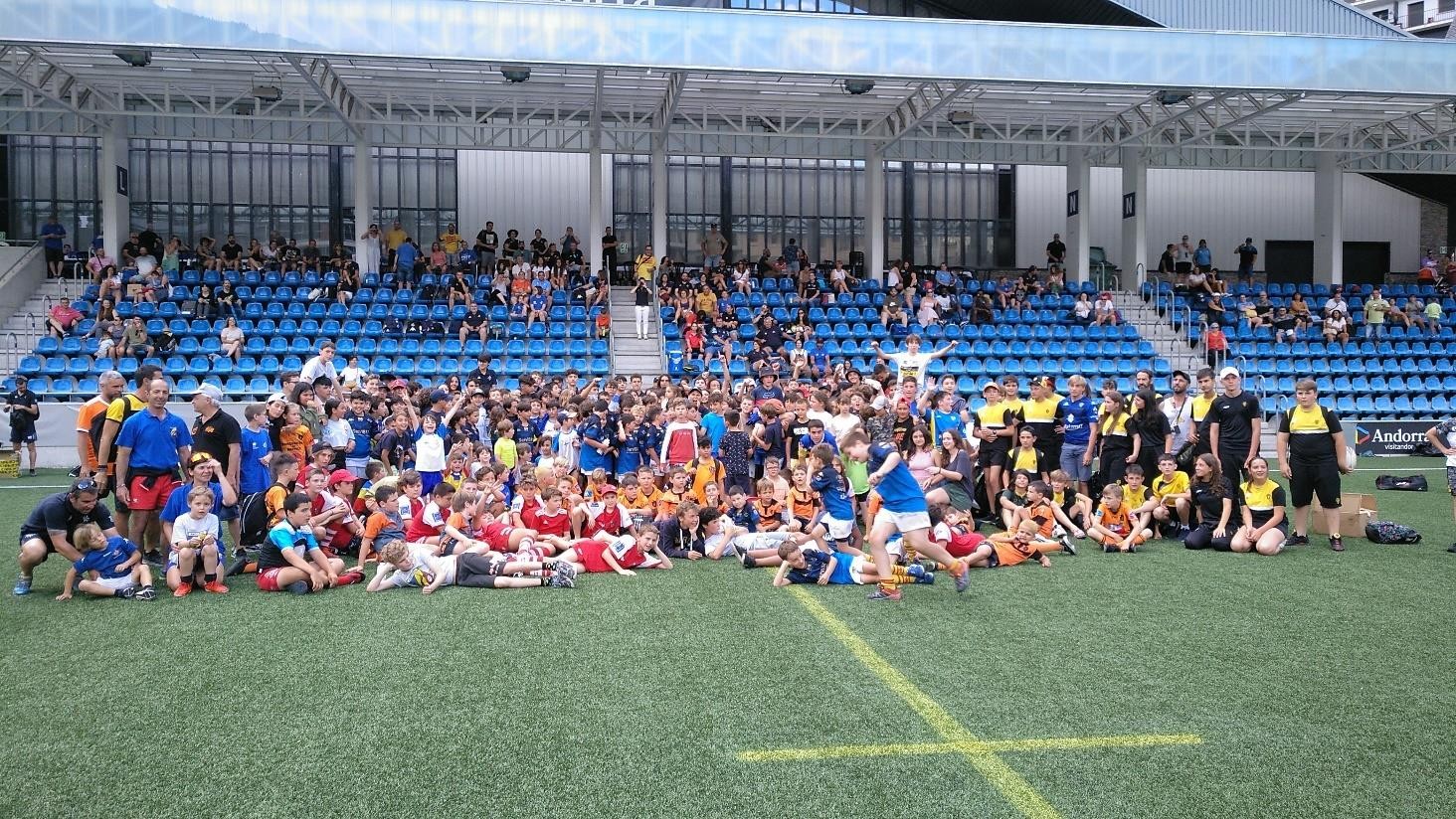 Valoració final de la temporadaLa temporada 2021-2022 ha estat, afortunadament, la temporada de la tornada a la normalitat.Durant el transcurs del curs hem anat recuperant el terreny perdut front a la pandèmia i això ens ha permès recuperar la total normalitat en el desenvolupament del joc, dels desplaçaments i de les relacions personals amb els rivals i companys i companyes.Una temporada pleníssima d’activitat esportiva com mai l’havíem vist igual: trobades de clubs i de categories organitzades per la Federació Catalana de Rugbi, l’inici d’un nou projecte impulsat per les grans escoles de Catalunya com ha estat el Promeses BCN -del que hem après molt per millorar-lo de cara al futur-, del Torneo Melé celebrat -per primer cop a la seva història- íntegrament a una sola seu, del Torneo Cesaraugusta a Saragossa, el Torneig Germans Bisbal (sota la neu d’abril!), la Trobada d’Escoles de Catalunya a Vic i els Festivals Nacionals a Madrid i Valladolid; farcit de grans actuacions al Torneig Dofins, el Jon Reca i el Petits Isards. Un bon grapat de quilòmetres que els nostres jugadors i jugadores han fet per jugar l’esport que més els agrada i per portar i defensar el nom del nostre club arreu del territori.Una temporada de moltíssima qualitat en la que podem afirmar que l’Escola ha destacat per sobre de totes les altres: amb un excel·lent nivell competitiu i un excel·lent comportament dins i fora dels terrenys de joc. L’Escola de la Unió Esportiva Santboiana és un referent esportiu per als rivals, però també és el lloc on la resta d’equips saben que hi trobaran sempre bons amics i amigues.I tot això ha estat gràcies a les tres branques fonamentals de l’Escola:Els nostres jugadors i jugadores, els veritables protagonistes: el seu compromís, la seva determinació, el seu tarannà competitiu i, pel damunt de tot, el seu sentiment d’equip i la seva amistat vers els companys i companyes.Els entrenadors i entrenadora, delegats i direcció esportiva als qui agraïm la seva tasca formativa, els temps que hi dediquen, l’esforç per fer dels nostres infants millors jugadors a la vegada que millors persones.Les famílies. Còmplices en tota la formació, ajuda necessària i insubstituïble per poder dur a terme totes les activitats de l’escola: el seu voluntariat amb el Melé, el Bisbal, les sortides, els tercers temps...La U.E. Santboiana va anunciar el 22 de març la convocatòria d’eleccions a la presidència del club. La jornada electoral va tenir lloc el 22 d’abril, de 12.00h del migdia a 20.00h del vespre a les instal·lacions del club.Reunida la Junta Electoral el dijous 7 d’abril de 2022, es va procedir a la comprovació de la documentació de les candidatures presentades a les eleccions de la Presidència de la UE Santboiana. Un cop complert aquest tràmit, es van proclamar com a candidats a les eleccions del dia 22 d’abril les següents candidatures:CANDIDATURA DEL SOCI SR. JORDI ROS PRATCANDIDATURA DE LA SÒCIA SRA. AURORA BRAVO RODRÍGUEZA partir d’aquí, la campanya electoral va donar inici el dimecres 13 d’abril, mentre que la Jornada Electoral va tenir lloc el divendres 22 d’abril, entre les 12:00h. i les 20:00h, a les instal·lacions del Club (Sala de Trofeus).RESULTATS ELECCIONS:Aquests van ser els resultats de les eleccions a la presidència de la U.E. Santboiana celebrades el divendres 22 d'abril de 2022:- Candidatura Units per la Santboiana (Aurora Bravo): 201 vots
- Candidatura 4 de juliol (Jordi Ros): 129 vots
- Vots en blanc: 8
- Vots nuls: 6
- Participació: 67,85%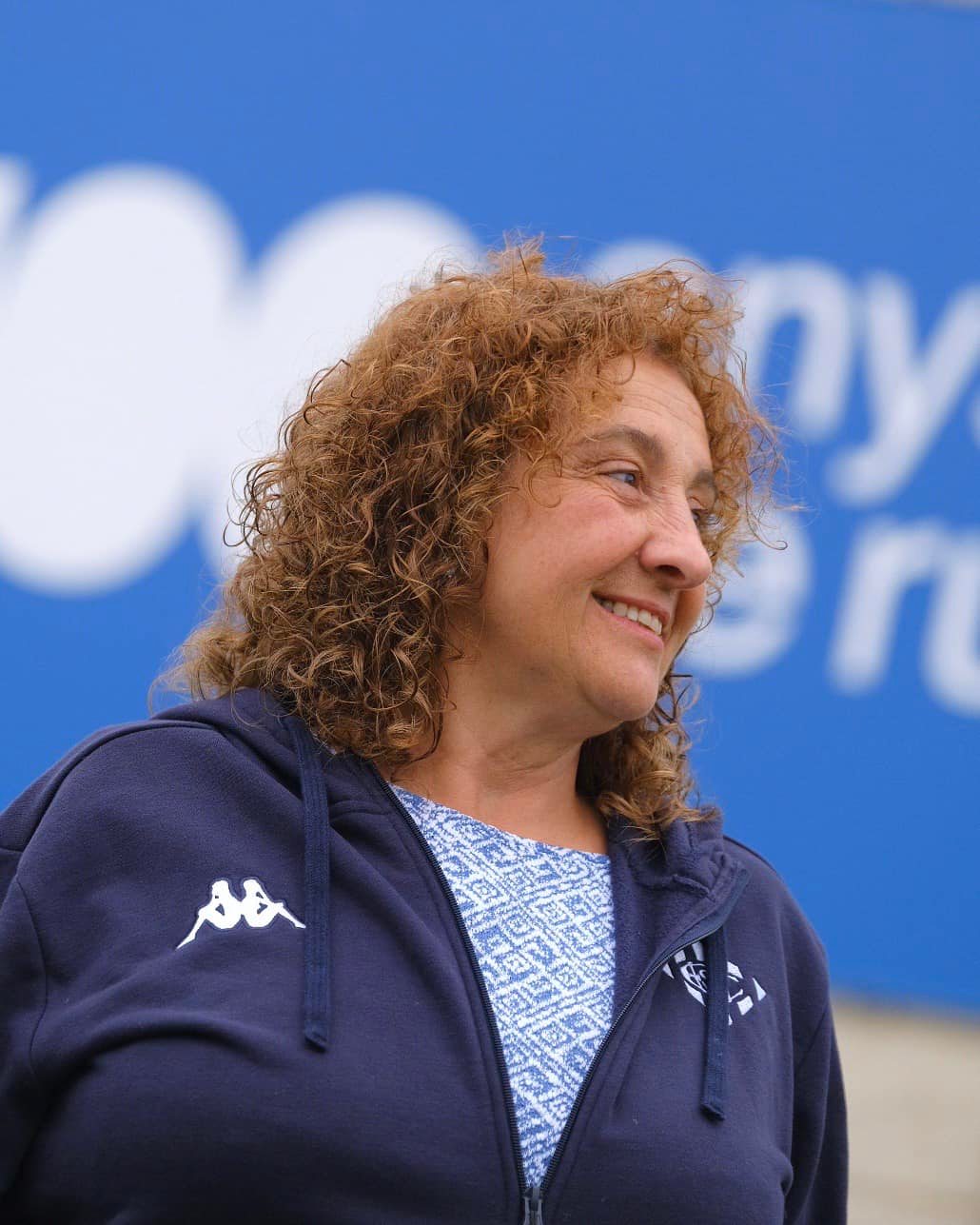 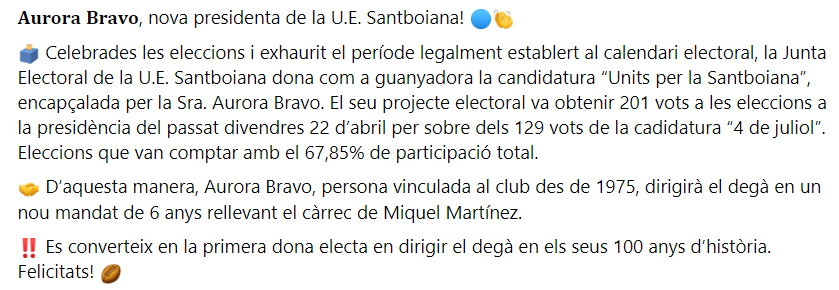 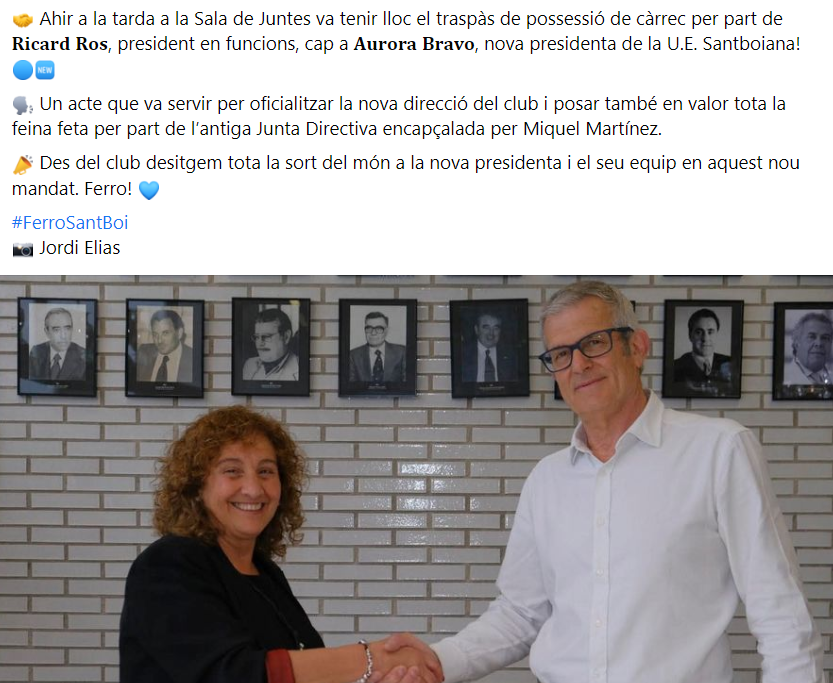 8.1.-Socis de la UES:La Unió Esportiva Santboiana és un dels clubs esportius amb més socis de la ciutat de Sant Boi de Llobregat. Al finalitzar la temporada 2021/22 el balanç era el següent: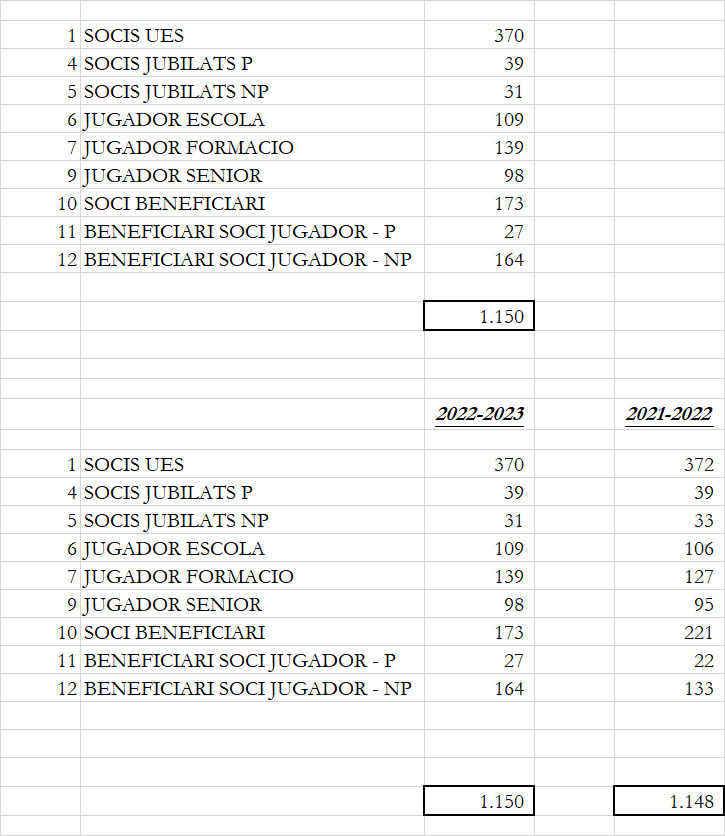 El règim de tarifes de la temporada i els formularis disponibles al Web: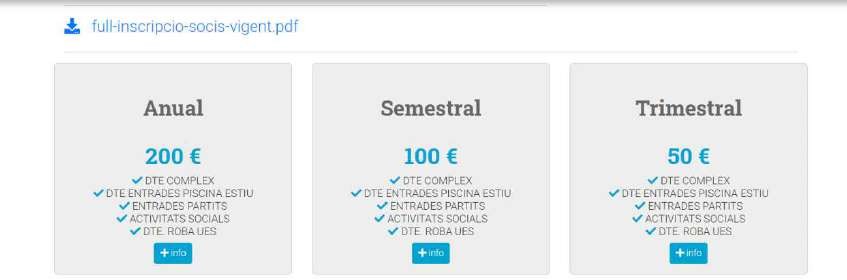 8.2.- Activitats socials:Tot i ser un club esportiu, no volem deixar de banda el nostre caràcter social, sempre emmarcat dins dels valors del nostre esport, que dirigeix totes les nostres activitats. És per això que, juntament amb la promoció del rugbi, al llarg de la temporada durem a terme tot un seguit d’activitats, ja sigui dins del propi Club, ja sigui amb convenis i/o col·laboracions amb altres entitats.A nivell cultural:Confecció d’un documental que recull els 100 anys d’història de la Unió Esportiva Santboiana vinculats a la ciutat de Sant Boi de Llobregat En aquest documental van participar diferents personalitats de la U.E.Santboiana i de la ciutat. Documental emès a Esport 3 de la Televisió de Catalunya.Exposició fotogràfica a Sant Boi de Llobregat dels 100 anys de rugby. Exposada al Museu de Sant Boi de Llobregat.Edició d’un llibre que fa referència a la història rugbística del club, rugby femení, escola, seccions esportives, piscina, carnavals i veterans. Editat per EFADOS.Presentació del llibre “Michel Reynard, una vida de compromís. Del rugby a la deportació”. Amb la col·laboració de l’Amical de Mathausen de Barcelona.Projecció als cines de la nostra ciutat del documental “Quince” fet pel director i productor Casimiro Oltra.Tret sortida del Centenari, amb una trobada d’Escoles de diferents clubs de Catalunya, on varen assistir el Molt Honorable President de la Generalitat de Catalunya, Pere Aragonès, l’alcaldessa de Sant Boi de Llobregat, Luisa Moret, i la filla del nostre fundador , Rosa Aleu. En aquest acte, l’alcaldessa va donar un reconeixement als diferents directors que ha tingut l’escola de rugby durant aquest 100 anys.A nivell social:Plans de promoció de l’esport:Pla de promoció a les escoles en col·laboració amb l’Ajuntament: promoció del rugbi a les escoles públiques, s’ha arribat a 8 escoles públiques de Sant Boi. Programa beques amb col·laboració de l’Ajuntament: destinat a jugadors, des dels 6 a 18 anys, que formen part de famílies en risc d’exclusió, així poden practicar un esport i integrar-se al grup.Beques equip femení Sub-18: Destinem una part del pressupost a potenciar el rugby femení. Bàsicament a les noies sub-18, que les bequem i no han de pagar la quota mensual. Formació i Escola: Creiem que la pràctica del rugby sense discriminació per sexe fins al 16 anys, és molt positiu per afavorir la igualtat de gènereTorneig Melé: Torneig d’Escola de diferents grups i deferents categories de Catalunya i de l’Estat Espanyol (S12- S10- S-8 i S-6). Donat que era el Centenari es van jugar tots els partits a l’Estadi Baldiri Aleu, Estadi d’atletisme i La Foixarda. Durant el cap de setmana de la Puríssima passada es van reunir 1800 nens de 6 a 12 anys.- Torneig de Veterans Van assistir 400 jugadors veterans de diferents clubs d’Espanya. En aquesta trobada la regidora d’esports va fer entrega als clubs un detall del club i de un llibre de la ciutat de Sant Boi.Activitats més socials:Nutrició saludable: Tots els tercer temps dels equips de formació estan revisats per un nutricionista que ens aconsella que han de menjar.Xerrades de Salut i Esport: Xerrades dirigides als pares i jugadors en categories de formació i escola. En aquestes xerrades es parla dels hàbits saludables i d’alimentacióPatge Reial: estada d’un patge reial a les nostres instal·lacions per rebre les cartes que portaven els infantsCampanya Donació de sang:  coincidint amb un partit de lliga, s’instal·la un equip mòbil per la donació de sangCatifes Corpus:  vàrem participar, amb molt d’orgull, en la confecció d’una catifa de flors pel Corpus.Rua Carnaval Sant Boi: vam participar com cada any en la rua del carnaval, organitzada per l’Ajuntament, que creiem que es una oportunitat molt important d’obertura a la ciutadania. Recollida Banc Aliments: Cada any participem en la recollida del Banc d’Aliments a la nostra ciutat. Torneig Benèfic Veterans Memorial: Torneig de 8 equips on tota la recaptació es va destinar per la Marató de TV3.Reconeixements: Diferents reconeixements a persones vinculades durant aquest 100 anys a la U.E.S. Es van fer entrega a expresidents, exdirectors escola de rugby. En aquestes entregues va participar l’alcaldessa de Sant Boi de Llobregat, la Sra. Lluïsa Moret.Sopar de Cloenda: Sopar tradicional club per tancar l’any amb una assistència de més de 300 persones.9.1.-Compte d’explotació de la temporada 2021/21. Tancament econòmic.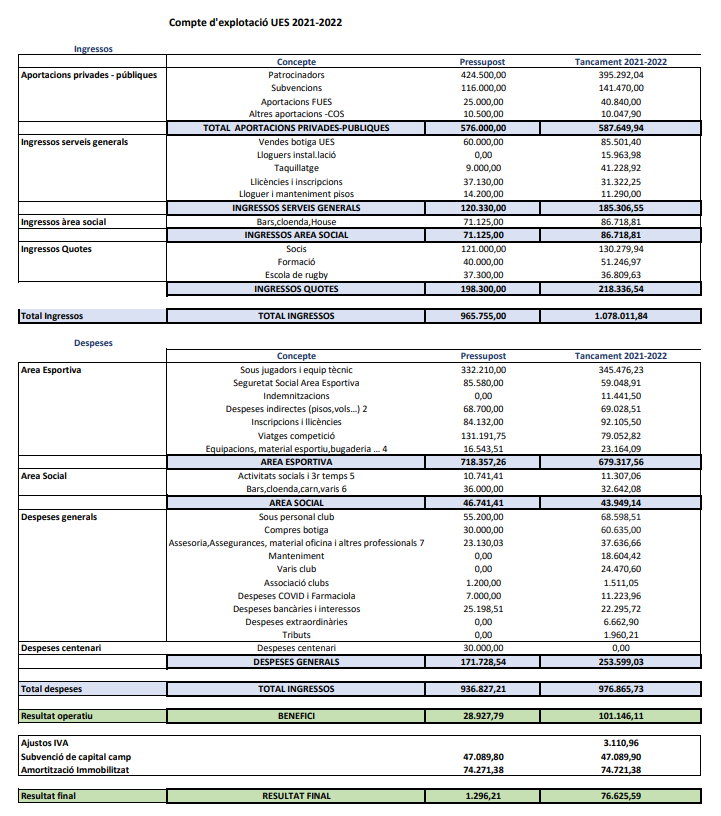 9.2.-Balanç: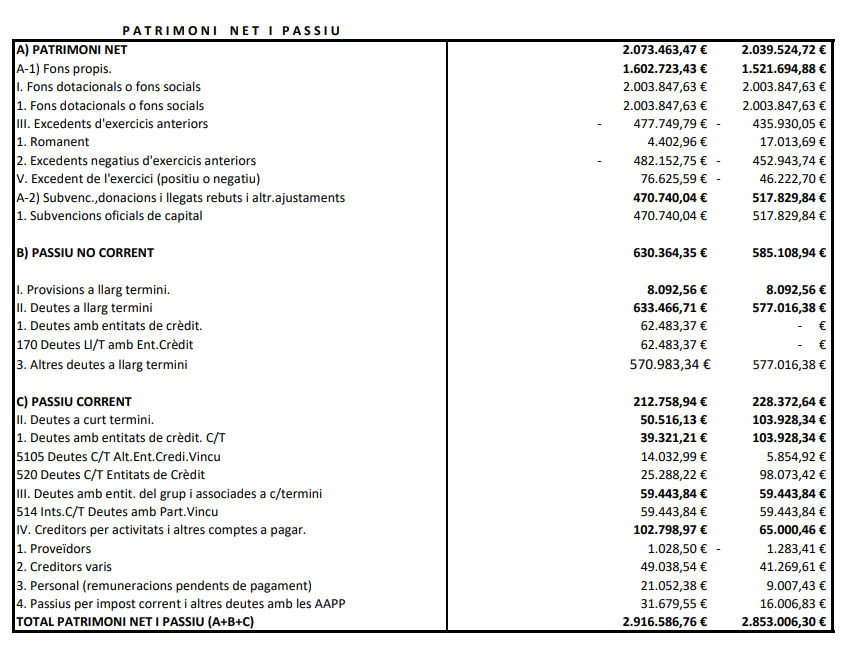 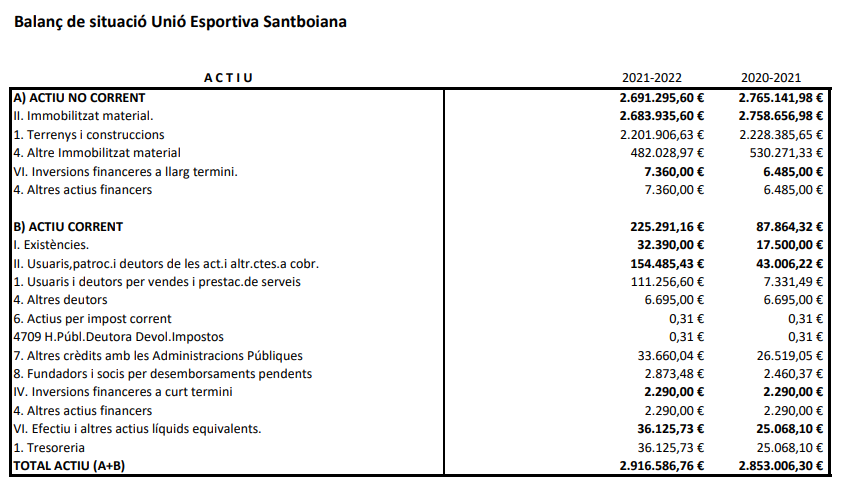 9.3.-Pressupost temporada 2022/23: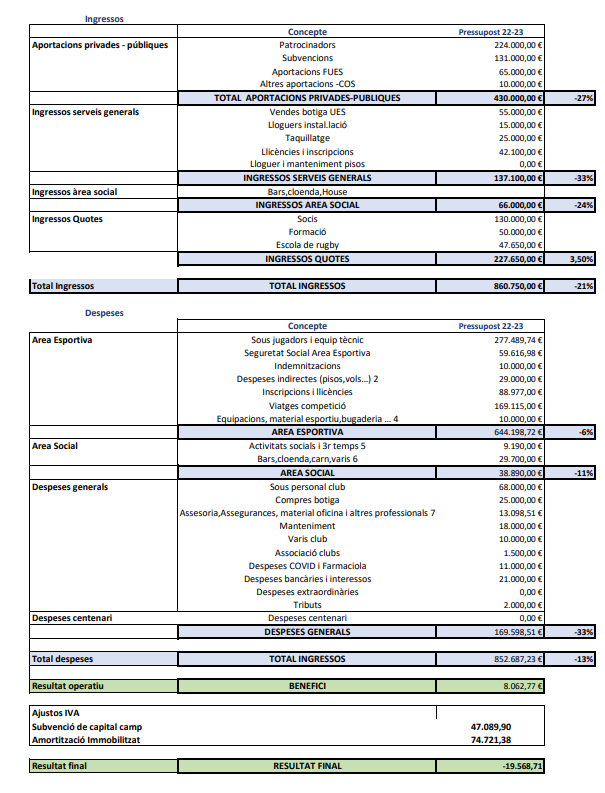 9.4. Deutes: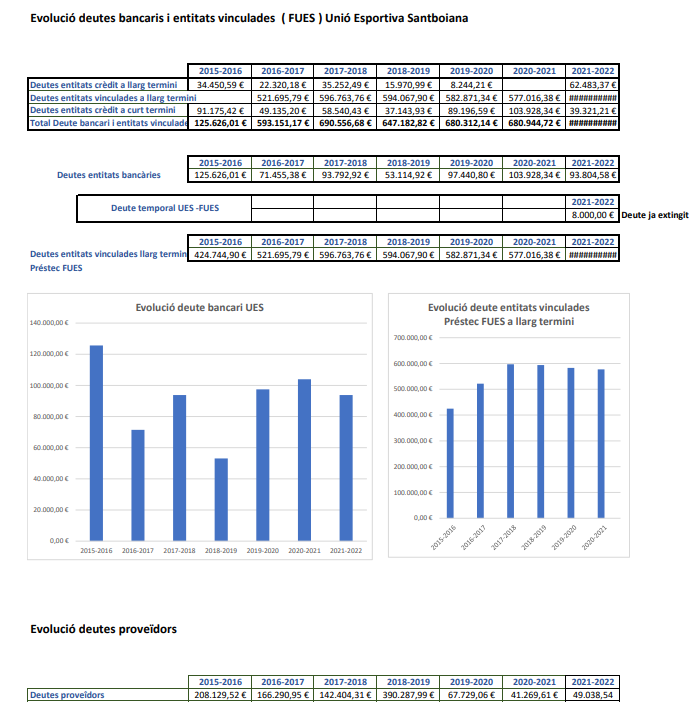 Cognoms i NomPosicióEdatAlçadaPesNacionalitatANGUITA, PauArrier2417570EspanyolaBIANCHINI, Federico2ª, 3ª Línia2419085ArgentinaBUIRA, Aleix1ª línia2917793EspanyolaCHAMBERS, RhysCentre2218587EspanyolaCOMA, Sergi1ª línia28179114EspanyolaCONTARDI, IgnacioCentre3117788EspanyolaD'ACUNTO , Federico3ª línia2117983ItalianaFRANCISQUELO, NicolàsAla2518084EspanyolaGARCIA, Álvaro1ª línia1818082EspanyolaGONZALEZ, Federico IvanCentre, ala2718185EspanyolaJORBA, JordiAla2518586EspanyolaLAFRAYA, Mikel2ª Línia2418093EspanyolaLESCANO, Juan ManuelMig de melèe3117579ItalianaLOPEZ, Joan1ª línia2617591EspanyolaMARTÍNEZ, Imanol UbaldoAla, arrier2617578EspanyolaMILLÁN, AlbertMig de melèe, apertura2817172EspanyolaMORESCHI, Pietro Amadeo3ª línia2818796ItalianaPALOMAR, Marc3ª línia2318195EspanyolaPICHOT, HugoAla, arrier2519088ArgentinaPLODDER, Francisco José2ª Línia2519088ArgentinaPUIG, MarcosApertura , Centre2817885EspanyolaPUJOL, Oriol2ª Línia25190101EspanyolaROJAS, JavierApertura3117882ArgentinaSAAVEDRA, Clemente2ª Línia23191100XilènaSATOCA, FrancescMig de melèe2017468EspanyolaSNYMAN, Ruan3ª línia30187108Sud-africanaTAULI, Lionel Afaese3ª línia, nº 832185118Neo ZelandesaVÍA, Gastón Alejandro1ª línia27176100ArgentinaVIANA, José Mª "Ze Conde"1ª línia3119295PortuguesaVIANO, Mariano Eduardo1ª línia3119295ArgentinaVICENTE, MartiAla2617790EspanyolaVILAR, MarcApertura, Centre2617576EspanyolaGrup 1BARÇA RUGBI - C.R. EL SALVADOR - C.R. LA VILAGrup 2ORDITZIA R.E. - C.P. LES ABELLES - VRAC VALLADOLIDGrup 3U.E. SANTBOIANA - ALCOBENDAS RUGBY - CR. CISNEROSGrup 4GERNIKA R.T. - CIENCIAS RUGBY SEVILLA - APAREJADORES DE BURGOSLLIGA ESTATAL DIVISIÓ D'HONOR - TEMPORADA 2021-2022LLIGA ESTATAL DIVISIÓ D'HONOR - TEMPORADA 2021-2022LLIGA ESTATAL DIVISIÓ D'HONOR - TEMPORADA 2021-2022LLIGA ESTATAL DIVISIÓ D'HONOR - TEMPORADA 2021-2022LLIGA ESTATAL DIVISIÓ D'HONOR - TEMPORADA 2021-2022LLIGA ESTATAL DIVISIÓ D'HONOR - TEMPORADA 2021-2022LLIGA ESTATAL DIVISIÓ D'HONOR - TEMPORADA 2021-2022LLIGA ESTATAL DIVISIÓ D'HONOR - TEMPORADA 2021-2022LLIGA ESTATAL DIVISIÓ D'HONOR - TEMPORADA 2021-2022PRIMERA VOLTASEGONA VOLTAJORNADA 1   3/10/2021JORNADA 1   3/10/2021JORNADA 1   3/10/2021JORNADA 9   16/1/2022JORNADA 9   16/1/2022JORNADA 9   16/1/2022BARÇA RUGBI-AMPO ORDITZIA R.E.249SILVERSTORM EL SALVADOR-BARÇA RUGBI3613U.E. SANTBOIANA- GRUPO INTXAUSTI GERNIKA R.T.- GRUPO INTXAUSTI GERNIKA R.T.4815LEXUS ALCOBENDAS RUGBY-C.R. LA VILA4610SILVERSTORM EL SALVADOR-C.P. LES ABELLES247U.E. SANTBOIANA- COMPLUTENSE CISNEROS- COMPLUTENSE CISNEROS3826C.R. LA VILA-VRAC QUESOS ENTREPINARES2016C.P. LES ABELLES-AMPO ORDITZIA R.E.2923LEXUS ALCOBENDAS RUGBY-CIENCIAS ENERSIDE3116CIENCIAS ENERSIDE-VRAC QUESOS ENTREPINARES283COMPLUTENSE CISNEROS-RECOLETAS BURGOS-UNIVERSIDAD DE BURGOS3320GRUPO INTXAUSTI GERNIKA R.T.-RECOLETAS BURGOS-UNIVERSIDAD DE BURGOS1733JORNADA 2   10/10/2021JORNADA 2   10/10/2021JORNADA 2   10/10/2021JORNADA 10   23/1/2022JORNADA 10   23/1/2022JORNADA 10   23/1/2022BARÇA RUGBI-SILVERSTORM EL SALVADOR3033VRAC QUESOS ENTREPINARES-BARÇA RUGBI2532C.R. LA VILA-LEXUS ALCOBENDAS RUGBY022CIENCIAS ENERSIDE- U.E. SANTBOIANA- U.E. SANTBOIANA4140COMPLUTENSE CISNEROS- U.E. SANTBOIANA- U.E. SANTBOIANA3125RECOLETAS BURGOS-UNIVERSIDAD DE BURGOS-SILVERSTORM EL SALVADOR2117AMPO ORDITZIA R.E.-C.P. LES ABELLES3412AMPO ORDITZIA R.E.-C.R. LA VILA2113VRAC QUESOS ENTREPINARES-CIENCIAS ENERSIDE1312GRUPO INTXAUSTI GERNIKA R.T.-LEXUS ALCOBENDAS RUGBY1012RECOLETAS BURGOS-UNIVERSIDAD DE BURGOS-GRUPO INTXAUSTI GERNIKA R.T.3413C.P. LES ABELLES-COMPLUTENSE CISNEROS2421JORNADA 3   17/10/2021JORNADA 3   17/10/2021JORNADA 3   17/10/2021JORNADA 11   30/1/2022JORNADA 11   30/1/2022JORNADA 11   30/1/2022SILVERSTORM EL SALVADOR-COMPLUTENSE CISNEROS2514COMPLUTENSE CISNEROS-SILVERSTORM EL SALVADOR2420LEXUS ALCOBENDAS RUGBY-BARÇA RUGBI1722BARÇA RUGBI-LEXUS ALCOBENDAS RUGBY1326U.E. SANTBOIANA- C.R. LA VILA- C.R. LA VILA166C.R. LA VILA- U.E. SANTBOIANA- U.E. SANTBOIANA2033C.P. LES ABELLES-RECOLETAS BURGOS-UNIVERSIDAD DE BURGOS276RECOLETAS BURGOS-UNIVERSIDAD DE BURGOS-C.P. LES ABELLES6831CIENCIAS ENERSIDE-AMPO ORDITZIA R.E.3428AMPO ORDITZIA R.E.-CIENCIAS ENERSIDE1912GRUPO INTXAUSTI GERNIKA R.T.-VRAC QUESOS ENTREPINARES817VRAC QUESOS ENTREPINARES-GRUPO INTXAUSTI GERNIKA R.T.1810JORNADA 4   7/11/2021JORNADA 4   7/11/2021JORNADA 4   7/11/2021JORNADA 12   20/2/2022JORNADA 12   20/2/2022JORNADA 12   20/2/2022GRUPO INTXAUSTI GERNIKA R.T.-BARÇA RUGBI2226LEXUS ALCOBENDAS RUGBY-SILVERSTORM EL SALVADOR2123C.P. LES ABELLES- U.E. SANTBOIANA- U.E. SANTBOIANA2444U.E. SANTBOIANA- BARÇA RUGBI- BARÇA RUGBI1815VRAC QUESOS ENTREPINARES-SILVERSTORM EL SALVADOR1443C.R. LA VILA-COMPLUTENSE CISNEROS1529CIENCIAS ENERSIDE-C.R. LA VILA3020CIENCIAS ENERSIDE-C.P. LES ABELLES435RECOLETAS BURGOS-UNIVERSIDAD DE BURGOS-LEXUS ALCOBENDAS RUGBY916GRUPO INTXAUSTI GERNIKA R.T.-AMPO ORDITZIA R.E.1516AMPO ORDITZIA R.E.-COMPLUTENSE CISNEROS3118VRAC QUESOS ENTREPINARES-RECOLETAS BURGOS-UNIVERSIDAD DE BURGOS2626JORNADA 5   14/11/2021JORNADA 5   14/11/2021JORNADA 5   14/11/2021JORNADA 13   6/3/2022JORNADA 13   6/3/2022JORNADA 13   6/3/2022SILVERSTORM EL SALVADOR-LEXUS ALCOBENDAS RUGBY2322BARÇA RUGBI-CIENCIAS ENERSIDE3334BARÇA RUGBI- U.E. SANTBOIANA- U.E. SANTBOIANA2023U.E. SANTBOIANA- RECOLETAS BURGOS-UNIVERSIDAD DE BURGOS- RECOLETAS BURGOS-UNIVERSIDAD DE BURGOS3428COMPLUTENSE CISNEROS-C.R. LA VILA2215SILVERSTORM EL SALVADOR-AMPO ORDITZIA R.E.4726C.P. LES ABELLES-CIENCIAS ENERSIDE2919C.R. LA VILA-GRUPO INTXAUSTI GERNIKA R.T.207AMPO ORDITZIA R.E.-GRUPO INTXAUSTI GERNIKA R.T.518LEXUS ALCOBENDAS RUGBY-C.P. LES ABELLES2923RECOLETAS BURGOS-UNIVERSIDAD DE BURGOS-VRAC QUESOS ENTREPINARES3028COMPLUTENSE CISNEROS-VRAC QUESOS ENTREPINARES2628JORNADA 6   28/11/2021JORNADA 6   28/11/2021JORNADA 6   28/11/2021JORNADA 14   27/3/2022JORNADA 14   27/3/2022JORNADA 14   27/3/2022COMPLUTENSE CISNEROS-LEXUS ALCOBENDAS RUGBY1336LEXUS ALCOBENDAS RUGBY-COMPLUTENSE CISNEROS2629U.E. SANTBOIANA- SILVERSTORM EL SALVADOR- SILVERSTORM EL SALVADOR2621SILVERSTORM EL SALVADOR- U.E. SANTBOIANA- U.E. SANTBOIANA1217C.R. LA VILA-BARÇA RUGBI3143BARÇA RUGBI-C.R. LA VILA2619RECOLETAS BURGOS-UNIVERSIDAD DE BURGOS-CIENCIAS ENERSIDE2020CIENCIAS ENERSIDE-RECOLETAS BURGOS-UNIVERSIDAD DE BURGOS2914GRUPO INTXAUSTI GERNIKA R.T.-C.P. LES ABELLES2629C.P. LES ABELLES-GRUPO INTXAUSTI GERNIKA R.T.2426VRAC QUESOS ENTREPINARES-AMPO ORDITZIA R.E.1325AMPO ORDITZIA R.E.-VRAC QUESOS ENTREPINARES1911JORNADA 7   19/12/2021JORNADA 7   19/12/2021JORNADA 7   19/12/2021JORNADA 15   10/4/2022JORNADA 15   10/4/2022JORNADA 15   10/4/2022BARÇA RUGBI-C.P. LES ABELLES4121U.E. SANTBOIANA-  LEXUS ALCOBENDAS RUGBY-  LEXUS ALCOBENDAS RUGBY1916U.E. SANTBOIANA-  VRAC QUESOS ENTREPINARES-  VRAC QUESOS ENTREPINARES373C.R. LA VILA-SILVERSTORM EL SALVADOR3442SILVERSTORM EL SALVADOR-CIENCIAS ENERSIDE2919COMPLUTENSE CISNEROS-BARÇA RUGBI2515C.R. LA VILA-RECOLETAS BURGOS-UNIVERSIDAD DE BURGOS2420GRUPO INTXAUSTI GERNIKA R.T.-CIENCIAS ENERSIDE1420LEXUS ALCOBENDAS RUGBY-AMPO ORDITZIA R.E.3530VRAC QUESOS ENTREPINARES-C.P. LES ABELLES3712COMPLUTENSE CISNEROS-GRUPO INTXAUSTI GERNIKA R.T.3135RECOLETAS BURGOS-UNIVERSIDAD DE BURGOS-AMPO ORDITZIA R.E.2222JORNADA 8   9/1/2022JORNADA 8   9/1/2022JORNADA 8   9/1/2022JORNADA 16   24/4/2022JORNADA 16   24/4/2022JORNADA 16   24/4/2022LEXUS ALCOBENDAS RUGBY - U.E. SANTBOIANALEXUS ALCOBENDAS RUGBY - U.E. SANTBOIANALEXUS ALCOBENDAS RUGBY - U.E. SANTBOIANA3913RECOLETAS BURGOS-UNIVERSIDAD DE BURGOS-BARÇA RUGBI4230SILVERSTORM EL SALVADOR-C.R. LA VILA3310ORDITZIA R.E.- U.E. SANTBOIANA- U.E. SANTBOIANA3432BARÇA RUGBI-COMPLUTENSE CISNEROS1228GRUPO INTXAUSTI GERNIKA R.T.-SILVERSTORM EL SALVADOR2923CIENCIAS ENERSIDE-GRUPO INTXAUSTI GERNIKA R.T.4515C.P. LES ABELLES-C.R. LA VILA1724C.P. LES ABELLES-VRAC QUESOS ENTREPINARES2738VRAC QUESOS ENTREPINARES-LEXUS ALCOBENDAS RUGBY3629AMPO ORDITZIA R.E.-RECOLETAS BURGOS-UNIVERSIDAD DE BURGOS223CIENCIAS ENERSIDE-COMPLUTENSE CISNEROS4211LLIGA ESTATAL DIVISIÓ D'HONOR TEMPORADA :LLIGA ESTATAL DIVISIÓ D'HONOR TEMPORADA :LLIGA ESTATAL DIVISIÓ D'HONOR TEMPORADA :2021 - 20222021 - 20222021 - 2022CLASSIFICACIÓJGEPPFCBONUSPAVERAGESILVERSTORM EL SALVADOR16110554513271054124Classificat per Play Off "	"	""	"	""	"	""	"	""	"	""	"	""	"	"Classificat per Play Off "	"	""	"	""	"	""	"	""	"	""	"	""	"	"Classificat per Play Off "	"	""	"	""	"	""	"	""	"	""	"	""	"	"Classificat per Play Off "	"	""	"	""	"	""	"	""	"	""	"	""	"	"U.E. SANTBOIANA	16U.E. SANTBOIANA	16U.E. SANTBOIANA	1612	012	012	04463351553112Classificat per Play Off "	"	""	"	""	"	""	"	""	"	""	"	""	"	"Classificat per Play Off "	"	""	"	""	"	""	"	""	"	""	"	""	"	"Classificat per Play Off "	"	""	"	""	"	""	"	""	"	""	"	""	"	"Classificat per Play Off "	"	""	"	""	"	""	"	""	"	""	"	""	"	"LEXUS ALCOBENDAS RUGBY16100664222891050133Classificat per Play Off "	"	""	"	""	"	""	"	""	"	""	"	""	"	"Classificat per Play Off "	"	""	"	""	"	""	"	""	"	""	"	""	"	"Classificat per Play Off "	"	""	"	""	"	""	"	""	"	""	"	""	"	"Classificat per Play Off "	"	""	"	""	"	""	"	""	"	""	"	""	"	"AMPO ORDITZIA R.E.161015541632874988Classificat per Play Off "	"	""	"	""	"	""	"	""	"	""	"	""	"	"Classificat per Play Off "	"	""	"	""	"	""	"	""	"	""	"	""	"	"Classificat per Play Off "	"	""	"	""	"	""	"	""	"	""	"	""	"	"Classificat per Play Off "	"	""	"	""	"	""	"	""	"	""	"	""	"	"CIENCIAS ENERSIDE1610155444324648120Classificat per Play Off "	"	""	"	""	"	""	"	""	"	""	"	""	"	"Classificat per Play Off "	"	""	"	""	"	""	"	""	"	""	"	""	"	"Classificat per Play Off "	"	""	"	""	"	""	"	""	"	""	"	""	"	"Classificat per Play Off "	"	""	"	""	"	""	"	""	"	""	"	""	"	"COMPLUTENSE CISNEROS168088381407335-26Classificat per Play Off "	"	""	"	""	"	""	"	""	"	""	"	""	"	"Classificat per Play Off "	"	""	"	""	"	""	"	""	"	""	"	""	"	"Classificat per Play Off "	"	""	"	""	"	""	"	""	"	""	"	""	"	"Classificat per Play Off "	"	""	"	""	"	""	"	""	"	""	"	""	"	"BARÇA RUGBI167099395408735-13Classificat per Play Off "	"	""	"	""	"	""	"	""	"	""	"	""	"	"Classificat per Play Off "	"	""	"	""	"	""	"	""	"	""	"	""	"	"Classificat per Play Off "	"	""	"	""	"	""	"	""	"	""	"	""	"	"Classificat per Play Off "	"	""	"	""	"	""	"	""	"	""	"	""	"	"RECOLETAS BURGOS-UNIVERSIDAD DE BURGOS1663773963895357Classificat per Play Off "	"	""	"	""	"	""	"	""	"	""	"	""	"	"Classificat per Play Off "	"	""	"	""	"	""	"	""	"	""	"	""	"	"Classificat per Play Off "	"	""	"	""	"	""	"	""	"	""	"	""	"	"Classificat per Play Off "	"	""	"	""	"	""	"	""	"	""	"	""	"	"VRAC QUESOS ENTREPINARES167188326384434-58C.P. LES ABELLES16501111341503424-162C.R. LA VILA16401212281429218-148Jugarà PromocióBaixa a Div. Honor BJugarà PromocióBaixa a Div. Honor BJugarà PromocióBaixa a Div. Honor BJugarà PromocióBaixa a Div. Honor BGRUPO INTXAUSTI GERNIKA R.T.16301313270447618-177Jugarà PromocióBaixa a Div. Honor BJugarà PromocióBaixa a Div. Honor BJugarà PromocióBaixa a Div. Honor BJugarà PromocióBaixa a Div. Honor B`PLAY OFF DE LA LLIGA`PLAY OFF DE LA LLIGA`PLAY OFF DE LA LLIGA`PLAY OFF DE LA LLIGA`PLAY OFF DE LA LLIGAPLAY OFF DE LA LLIGAQUARTS DE FINAL15/5/202215/5/202215/5/2022SILVERSTORM EL SALVADOR20-RECOLETAS BURGOS-UNIVERSIDAD DE BURGOSRECOLETAS BURGOS-UNIVERSIDAD DE BURGOSRECOLETAS BURGOS-UNIVERSIDAD DE BURGOSRECOLETAS BURGOS-UNIVERSIDAD DE BURGOSRECOLETAS BURGOS-UNIVERSIDAD DE BURGOSRECOLETAS BURGOS-UNIVERSIDAD DE BURGOSRECOLETAS BURGOS-UNIVERSIDAD DE BURGOSRECOLETAS BURGOS-UNIVERSIDAD DE BURGOS14(a)U.E. SANTBOIANAU.E. SANTBOIANA30-   BARÇA RUGBI-   BARÇA RUGBI-   BARÇA RUGBI-   BARÇA RUGBI-   BARÇA RUGBI-   BARÇA RUGBI-   BARÇA RUGBI-   BARÇA RUGBI-   BARÇA RUGBI23(b)(b)(b)LEXUS ALCOBENDAS RUGBY-COMPLUTENSE CISNEROSCOMPLUTENSE CISNEROSCOMPLUTENSE CISNEROSCOMPLUTENSE CISNEROSCOMPLUTENSE CISNEROS(c)AMPO ORDITZIA R.E.26-CIENCIAS ENERSIDECIENCIAS ENERSIDECIENCIAS ENERSIDECIENCIAS ENERSIDE20(d)PLAY OFF DE LA LLIGASEMIFINALS29/5/202229/5/202229/5/2022SILVERSTORM EL SALVADOR27-AMPO ORDITZIA R.E.AMPO ORDITZIA R.E.AMPO ORDITZIA R.E.AMPO ORDITZIA R.E.30U.E. SANTBOIANAU.E. SANTBOIANA32-  COMPLUTENSE CISNEROS-  COMPLUTENSE CISNEROS-  COMPLUTENSE CISNEROS-  COMPLUTENSE CISNEROS-  COMPLUTENSE CISNEROS-  COMPLUTENSE CISNEROS-  COMPLUTENSE CISNEROS-  COMPLUTENSE CISNEROS-  COMPLUTENSE CISNEROS26PLAY OFF DE LA LLIGAFINAL5/6/20225/6/2022U.E. SANTBOIANAU.E. SANTBOIANA23-   AMPO ORDITZIA R.E.-   AMPO ORDITZIA R.E.-   AMPO ORDITZIA R.E.-   AMPO ORDITZIA R.E.-   AMPO ORDITZIA R.E.-   AMPO ORDITZIA R.E.-   AMPO ORDITZIA R.E.-   AMPO ORDITZIA R.E.-   AMPO ORDITZIA R.E.17CAMPIONSPRIMER EQUIPU. E.	S A N T B O  I A N AU. E.	S A N T B O  I A N AU. E.	S A N T B O  I A N AU. E.	S A N T B O  I A N AU. E.	S A N T B O  I A N AU. E.	S A N T B O  I A N AU. E.	S A N T B O  I A N A TEMPORADA 2021-2022   TOTALITAT DE PARTITS OFICIALS TEMPORADA 2021-2022   TOTALITAT DE PARTITS OFICIALS TEMPORADA 2021-2022   TOTALITAT DE PARTITS OFICIALS TEMPORADA 2021-2022   TOTALITAT DE PARTITS OFICIALS TEMPORADA 2021-2022   TOTALITAT DE PARTITS OFICIALS TEMPORADA 2021-2022   TOTALITAT DE PARTITS OFICIALS TEMPORADA 2021-2022   TOTALITAT DE PARTITS OFICIALS TEMPORADA 2021-2022   TOTALITAT DE PARTITS OFICIALS TEMPORADA 2021-2022   TOTALITAT DE PARTITS OFICIALS TEMPORADA 2021-2022   TOTALITAT DE PARTITS OFICIALS TEMPORADA 2021-2022   TOTALITAT DE PARTITS OFICIALS TEMPORADA 2021-2022   TOTALITAT DE PARTITS OFICIALSPresident del Club :Miquel MARTINEZ TILDirector Técnic :Director Técnic :Director Técnic :Ricardo MARTINENARicardo MARTINENARicardo MARTINENAÀrea Esportiva :Jordi ELIASEntrenadors:Entrenadors:Sergi GUERRERO i Felipe MARTÍNEZSergi GUERRERO i Felipe MARTÍNEZSergi GUERRERO i Felipe MARTÍNEZSergi GUERRERO i Felipe MARTÍNEZSergi GUERRERO i Felipe MARTÍNEZSergi GUERRERO i Felipe MARTÍNEZSecció de Rugby :Jordi ELIASDelegat de l'equip :Vicens LAZARO "TITO" i Eugenio DEL PORTILLOVicens LAZARO "TITO" i Eugenio DEL PORTILLOVicens LAZARO "TITO" i Eugenio DEL PORTILLOVicens LAZARO "TITO" i Eugenio DEL PORTILLOVicens LAZARO "TITO" i Eugenio DEL PORTILLOConvocatTOTALPARTITSUBSTI-SUBSTI-TRANS-COPPUNTSPARTITSJUGATS%JUGADORSEMPRATSJUGADORSCONVOCATSJUGADORSLLOC AL EQUIPConvocatTOTALCOMPLERTTUEIXTUITASSAIGFORMACIÓCÀSTIGDROPPUNTSPARTITSJUGATS%JUGADORSEMPRATSJUGADORSCONVOCATSANGUITA, PauArrier, Ala162775251684,2111BIANCHINI, FedericoTercera174132101789,4711BUIRA , AleixTaloner19231442019100,0011CHAMBERS, ZakCentre1835103151894,7411COMA, SergiPilier1913619100,0011CONTARDI, IgnacioCentre181717351894,7411D'ACUNTO, FedericoSegona - Tercera22210,5311FRANCISQUELO, NicoAla1115,2611GARCIA, AlvaroPilier161231578,9511GONZÁLEZ RIVERO, FedericoCentre , ala141662101368,4211JORBA, JordiAla171078401789,4711LAFRAYA, MikelSegona22210,5311LESCANO, Juan ManuelMig de melèe151322101578,9511LOPEZ FONT , JoanPilier,Taloner183131151789,4711MARTINEZ, Imanol UbaldoArrier1613321131684,2111MILLAN DIAZ, AlbertMig de melèe, arrier197821104371789,4711MORESCHI, PietroTercera8124736,8411PALOMAR, MarcTercera144283151473,6811PICHOT, HugoCentre122644201263,1611PLODDER, Francisco JoséSegona13345151263,1611PUIG, MarcosApertura , Centre17196151684,2111PUJOL, OriolSegona1641021684,2111ROJAS, JavierApertura14141353621891473,6811SAAVEDRA, ClementeSegona12121263,1611SATOCA, FrancescMig de melèe11SNYMAN, RuanTercera171713151894,7411TAULI, AfaeseNº 8171434201789,4711VIA, Gastón AlejandroPilier1816115251894,7411VIANA,M José Mª "Ze Conde"Pilier185134201894,7411VIANO, Mariano EduardoPilier19112619100,0011VICENTE, MartíAla431421,0511VILAR, MarcApertura,centre641526,3211Marques de càstig a favor2214Totals6547403548PARTITS JUGATS EN TOTALPARTITS JUGATS EN TOTAL19Total1309280610963132MITJANA SOBRE ELS PARTITS JUGATSMITJANA SOBRE ELS PARTITS JUGATSMITJANA SOBRE ELS PARTITS JUGATS6,844,844,21###57,68JU GA D OR SJU GA D OR SPercentatge d'assaigs transformatsPercentatge d'assaigs transformatsPercentatge d'assaigs transformats70,77%EmpratsC o nvo catsMÉS PARTITS ALINIATS EN TOTAL :Sergi COMA , Aleix BUIRA I Nariano Eduardo VIANO , 19 Partits jugats de 19 PossiblesSergi COMA , Aleix BUIRA I Nariano Eduardo VIANO , 19 Partits jugats de 19 PossiblesSergi COMA , Aleix BUIRA I Nariano Eduardo VIANO , 19 Partits jugats de 19 PossiblesSergi COMA , Aleix BUIRA I Nariano Eduardo VIANO , 19 Partits jugats de 19 PossiblesSergi COMA , Aleix BUIRA I Nariano Eduardo VIANO , 19 Partits jugats de 19 PossiblesSergi COMA , Aleix BUIRA I Nariano Eduardo VIANO , 19 Partits jugats de 19 PossiblesSergi COMA , Aleix BUIRA I Nariano Eduardo VIANO , 19 Partits jugats de 19 PossiblesSergi COMA , Aleix BUIRA I Nariano Eduardo VIANO , 19 Partits jugats de 19 PossiblesSergi COMA , Aleix BUIRA I Nariano Eduardo VIANO , 19 Partits jugats de 19 PossiblesSergi COMA , Aleix BUIRA I Nariano Eduardo VIANO , 19 Partits jugats de 19 PossiblesMÉS PARTITS COMPLETS JUGATS :Ignacio CONARDI i Ruan SNYMAN 17 Partits jugats de 19 PossiblesIgnacio CONARDI i Ruan SNYMAN 17 Partits jugats de 19 PossiblesIgnacio CONARDI i Ruan SNYMAN 17 Partits jugats de 19 PossiblesIgnacio CONARDI i Ruan SNYMAN 17 Partits jugats de 19 PossiblesIgnacio CONARDI i Ruan SNYMAN 17 Partits jugats de 19 PossiblesIgnacio CONARDI i Ruan SNYMAN 17 Partits jugats de 19 PossiblesIgnacio CONARDI i Ruan SNYMAN 17 Partits jugats de 19 PossiblesMES ASSAIGS FETS :Jordi JORBA 8 Assaigs aconseguitsJordi JORBA 8 Assaigs aconseguitsJordi JORBA 8 Assaigs aconseguitsMES TRANSFORMACIONS PASSADES :Javier ROJAS, 35 TransformacionsJavier ROJAS, 35 TransformacionsJavier ROJAS, 35 TransformacionsMES DROPS PASSATS :Javier ROJAS, 2 DropMES COPS DE CÀSTIG TRANSFORMATS :Javier ROJAS, 36 Cops de càastig TransformatsJavier ROJAS, 36 Cops de càastig TransformatsJavier ROJAS, 36 Cops de càastig TransformatsJavier ROJAS, 36 Cops de càastig TransformatsMES PUNTS ACONSEGUITS :Javier ROJAS, 189 PuntsJavier ROJAS, 189 PuntsMARCADOR MES COMPLERT .Javier ROJAS, 1 assaig, 35 Transformacions, 36 Cops de càtig passats I 2 DropsJavier ROJAS, 1 assaig, 35 Transformacions, 36 Cops de càtig passats I 2 DropsJavier ROJAS, 1 assaig, 35 Transformacions, 36 Cops de càtig passats I 2 DropsJavier ROJAS, 1 assaig, 35 Transformacions, 36 Cops de càtig passats I 2 DropsJavier ROJAS, 1 assaig, 35 Transformacions, 36 Cops de càtig passats I 2 DropsJavier ROJAS, 1 assaig, 35 Transformacions, 36 Cops de càtig passats I 2 DropsJavier ROJAS, 1 assaig, 35 Transformacions, 36 Cops de càtig passats I 2 DropsJavier ROJAS, 1 assaig, 35 Transformacions, 36 Cops de càtig passats I 2 DropsJavier ROJAS, 1 assaig, 35 Transformacions, 36 Cops de càtig passats I 2 DropsSCORE FINAL DE LA U.E.S.19 Partits Jugats, 15 Guanyats 4 Perduts, 548 Punts a favor i 417 en contra,19 Partits Jugats, 15 Guanyats 4 Perduts, 548 Punts a favor i 417 en contra,19 Partits Jugats, 15 Guanyats 4 Perduts, 548 Punts a favor i 417 en contra,19 Partits Jugats, 15 Guanyats 4 Perduts, 548 Punts a favor i 417 en contra,19 Partits Jugats, 15 Guanyats 4 Perduts, 548 Punts a favor i 417 en contra,19 Partits Jugats, 15 Guanyats 4 Perduts, 548 Punts a favor i 417 en contra,19 Partits Jugats, 15 Guanyats 4 Perduts, 548 Punts a favor i 417 en contra,19 Partits Jugats, 15 Guanyats 4 Perduts, 548 Punts a favor i 417 en contra,5 Bonus i 53 Punts en la Classificació en la Lliga Regular5 Bonus i 53 Punts en la Classificació en la Lliga Regular5 Bonus i 53 Punts en la Classificació en la Lliga Regular5 Bonus i 53 Punts en la Classificació en la Lliga Regular5 Bonus i 53 Punts en la Classificació en la Lliga Regular5 Bonus i 53 Punts en la Classificació en la Lliga RegularSEGONS EN LA LLIGA REGULAR i CAMPIONS DEL PLAY OFFSEGONS EN LA LLIGA REGULAR i CAMPIONS DEL PLAY OFFSEGONS EN LA LLIGA REGULAR i CAMPIONS DEL PLAY OFFSEGONS EN LA LLIGA REGULAR i CAMPIONS DEL PLAY OFFSEGONS EN LA LLIGA REGULAR i CAMPIONS DEL PLAY OFFSEGONS EN LA LLIGA REGULAR i CAMPIONS DEL PLAY OFFPRESENTACIÓPRESENTACIÓEQUIP S18Mitjançant el present document,descriurem l’activitat que ha portat aterme l’equip Sub-18 de la U.E. Santboiana al llarg de la Temporada 2021-2022.Competicions en les que s’ha participataquesta temporada:Amistosos preparació Setembre 2021Fase prèvia Campionat Catalunya S18 – Grup BCampionat Catalunya S18 –Primera divisióTorneig Melé S18 2021Playoffs Campionat Catalunya S18Torneig Obert d’Espanya S18Copa Catalana 7 S18La fase prèvia del Campionat de Catalunya va ser des de el 2 d’Octubre 2021 fins al 2 d’Abril del 2021La fase final es va jugar del 27 de Novembre de 2021 fins al 1 de Maig de 2021, quedant classificats en 3ª posició.Aquesta temporada s’ha pogut desenvolupar de forma complerta després de la crisis sanitària provocada pel COVID-19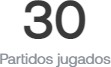 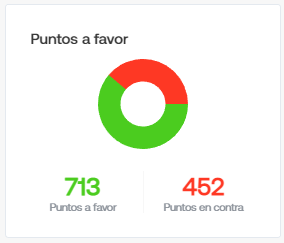 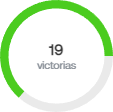 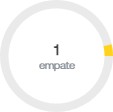 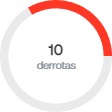 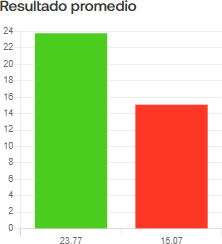 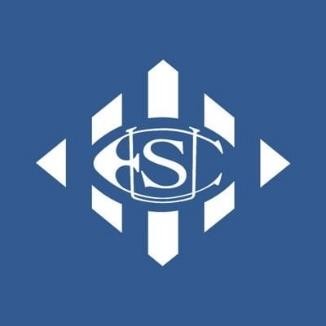 Aquesta temporada s’ha pogut desenvolupar de forma complerta després de la crisis sanitària provocada pel COVID-19Apellido(s)NombreObsFecha de nacimientoPosiciónN° de licenciaAguilarXavier2005-06-20Pilar906785Agustín GaunaIgnacio Diez2005-05-13Pilar906770AimriBilal2005-11-24Segunda línea921808AnibaldiNicolas2005-05-24Primera línea916103ArcoDiego2005-02-05Centro903943BarazordaDario2004-11-26Tercera línea918710Cabrera NdougaAdria2005-04-16Centro915403CarrerasRuslan2005-05-09Ala905849Espina CuetoRoger2004-07-13Medio scrum915354Espina CuetoPau2005-12-30Ala915355EsteveLlibert2004-08-29Pilar926819FerrerWoody2005-11-27Pilar904071GómezPedro2004-07-08Apertura901256GüellMax2004-07-26Medio scrum918025LockeThomas2004-04-15Hooker921476Mallen LópezJan2005-05-22Primera línea902572MartínezHugo2004-12-10Ala921773Martínez EscalanteAaron2005-05-25Segunda línea926524Morales SanchezPau2005-12-15Segunda línea908531Nuevo AndresAdria2004-07-15Pilar908137PerezRicardSub162006-03-03Centro909393Pizarro VeraEric2005-06-04Tercera línea906788PowellDaniel2004-02-02Ala914152Pullia PriuLluc2005-03-28Tercera línea905882RaigonIsrael2005-01-25Pilar906928Requena HernándezAleix2004-09-11Ala913856RodríguezMauro2005-03-02Segunda línea907083Rodríguez ContrerasDenis2004-11-26Primera línea915390Rodriguez MartínezAlbert2004-11-30Apertura906228Sanchez BonillaJordi2005-07-22Centro906786StefanidisMarcoSub162006-07-06Centro906106Stutzbarth MonteroPol2005-11-16Ala925060Tomas GranadoMartí2005-03-16Zaguero904005VenturaLluc2004-11-12Hooker904110Apellido(s)NombreFecha de nacimientoPosiciónN° de licenciaBarazordaDario2004-11-26Tercera línea918710Espina CuetoRoger2004-07-13Medio scrum915354EsteveLlibert2004-08-29Pilar926819GómezPedro2004-07-08Apertura901256GüellMax2004-07-26Medio scrum918025LockeThomas2004-04-15Hooker921476MartínezHugo2004-12-10Ala921773Nuevo AndresAdria2004-07-15Pilar908137PowellDaniel2004-02-02Ala914152Requena HernándezAleix2004-09-11Ala913856Rodríguez ContrerasDenis2004-11-26Primera línea915390Rodriguez MartínezAlbert2004-11-30Apertura906228VenturaLluc2004-11-12Hooker904110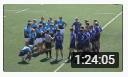 https://youtu.be/OJlDedK1OEE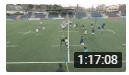 https://youtu.be/PMBfeZ7iFdA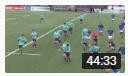 https://youtu.be/dkxsDdjWh8MQUIMBEITIA RUIZS06ELIEZERBRETO MIYARS06BIELCALVO MATOSS06SANTIAGO GABRIELCAMACHO SURACES06GINACOMAS PONSÀS06PEPCORBALAN I BLANCOS06NILFERNÁNDEZ I TORTS06FELIXGALERA BENDERS06MAUROLOPEZ DEL VALLES06ENZOMONTENEGRO QUESADAS06XAVIMONTSERRAT GONZALEZS06AUGUSTPÉREZ BARONS06SAMUELRAMOS SEVILLANOS06LUCASROMERO GARROSAS06MARCSERRANO SANDES06MATEOSOTO GARCIAS06NICOLASALVAREZ HERNANDOS08BIELBARCELÓ SABIDÓS08BRUNOBENTUÉS08ALEXBURGOS CONTRERASS08ÀLEXCABREJAS SOLÉS08GUILLEMCARAL ARANDAS08GERARDCASADO ALBARCAS08XAVIERDOTÚ GUBIAS08JORDIDURAN GONZALEZS08AIMARFRAILE MERCHANS08IÑAKIJIMÉNEZ MARINS08NILLIMA SANDES08ADRIALLOPART URPINASS08MARINAMARTINEZ PUIGS08MARMESA DIMOVAS08GERARDMINGUELLA CHIVAS08ROCMIRALLES REDONDOS08LEOMONTAÑA DIEZS08FERRANNOVELO CORTESS08MARIOOSTA BERLANGAS08HORACIOOULTON BERTONS08MÀXIMPÉREZ BARONS08MATTEOPORTELA FERNANDEZS08SERGIOSÁNCHEZ MARTÍNEZS08VICTORSANTOS VAQUERIZOS08LAIASERRANO SANDES08OLIVERSUAREZ GARCIAS08GUILLEMBEITIA RUIZS10BRUNOBENTUÉS10LEOBLANCO ALBERTOSS10LLUISBOCIO PLANELLS10ERICCABREJAS SOLES10JULENCERDÀ REDONDOS10BERTACOMAS PONSÀS10OTO VICTORESTOPA ARROYOS10ALVAROFERNANDEZ SORIANOS10ALEXGARCIA RIVERAS10GERARDGONZÁLEZ AGUIRRES10UNAIHERNÁNDEZ RIVERAS10NILICART CUMELLASS10DIEGOIGLESIAS FERRERIASS10MARÇALLADRON DE GUEVARA VIZCAYAS10ELOYLAGE SERRAS10BIELLIMA SANDES10HUGOMADRID GRANADOSS10MARCMALO LUGUARDAS10JANMARIN MEZCUAS10JANMEDINA DURANS10ADRIANMOYA CRUZS10QUIMMUÑOZ SANCHEZS10DANIELNAVARRO BERTRANS10ADRIÀQUEROL MARISCALS10THIBAUDRAKSANYIS10ORIOLSANCHEZ BADIAS10EDGARSTAALS10ERICTORO DELGADOS10ADRIELVERDÚ MARTÍNEZS10RUBENALBEROLA REDONDOS12HUGOÁLVAREZ HERNANDOS12DORAIDAMRIS12MARTIBEITIA RUIZS12POLCANTÓ JIMÉNEZS12MIGUEL ANGELCAPITAN DA SILVAS12AARONCARRILLO ORTEGAS12ROGERCEREZO PEREZS12ALEIXCORDERO RODRIGUEZS12ADILDAHDOUH EL KNAKSIS12MARC IVANDUBRUNFAUT DE DIOSS12ROCESCODA ROCAS12BIELFERNÁNDEZ BERMÚDEZS12PAUFERNANDEZ MARTINEZS12DARIOFERNANDEZ SORIANOS12RAMONFONTANET BARTOLOMÉS12FRANCESCFUENTES BELLÈSS12PAU VINCENZOGOBBATO CALZONS12OLIVERGORDILLO I ARBONÉSS12ALBERTOGRAUS BARRASS12HUGOGUERRERO SANCHEZS12MARTIJORBA PUIGS12TADEOKNÖDLERS12JANLLUIS ALBERICHS12ROCMANCERA LOPEZS12XAVIERMARTIN BLANCOS12JOELMARTINEZ MORENOS12JAUMEMEDINA DURANS12ORIOLMONDEJAR CUERVAS12MARCMOSTYN-JONES MARTINEZS12INÉSMUDARRA I GIMÉNEZS12CLARANOVELO CORTESS12XAVIERPEÑAS RUÍZS12JANPI CONTRERASS12ARNAUPIÑOL FERNANDEZS12ALICIASANZ ALVAREZS12ÀLEXSIERRA MOLEROS12NILTORRAS MILLANS12ARNAUVILCHES FERNANDEZS12VICENÇVILLANUEVA DE LA CRUZS12LLUCARJONA SAHUQUILLOS14SARAHARO SÁNCHEZS14ARANSANZ ALVAREZS14